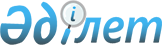 Панфилов ауданының Жаркент қаласы мен ауылдық округтерінің 2022-2024 жылдарға арналған бюджеттері туралыАлматы облысы Панфилов аудандық мәслихатының 2021 жылғы 28 желтоқсандағы № 7-15-78 шешімі.
      Ескерту. 01.01.2022 бастап қолданысқа енгiзiледi - осы шешімінің 16-тармағымен.
      Қазақстан Республикасының Бюджет кодексінің 9-1-бабының 2-тармағына, "Қазақстан Республикасындағы жергілікті мемлекеттік басқару және өзін-өзі басқару туралы" Қазақстан Республикасы Заңының 6-бабының 1-тармағының 1) тармақшасына сәйкес, Панфилов аудандық мәслихаты ШЕШТІ:
      1. 2022-2024 жылдарға арналған Жаркент қаласының бюджеті тиісінше осы шешімнің 1, 2, және 3-қосымшаларына сәйкес, оның ішінде 2022 жылға келесі көлемдерде бекітілсін:
      1) кірістер 408 842 мың теңге, оның ішінде: 
      салықтық түсімдер 323 388 мың теңге; 
      салықтық емес түсімдер 0 теңге; 
      негізгі капиталды сатудан түсетін түсімдер 0 теңге; 
      трансферттер түсімі 85 454 мың теңге; 
      2) шығындар 464 184 мың теңге; 
      3) таза бюджеттік кредиттеу 0 теңге, оның ішінде: 
      бюджеттік кредиттер 0 теңге; 
      бюджеттік кредиттерді өтеу 0 теңге; 
      4) қаржы активтерімен операциялар бойынша сальдо 0 теңге, оның ішінде: 
      қаржы активтерін сатып алу 0 теңге; 
      мемлекеттің қаржы активтерін сатудан түсетін түсімдер 0 теңге; 
      5) бюджет тапшылығы (профициті) (-) 55 342 мың теңге; 
      6) бюджет тапшылығын қаржыландыру (профицитін пайдалану) 55 342 мың теңге, оның ішінде:
      қарыздар түсімі 0 теңге; 
      қарыздарды өтеу 0 теңге;
      бюджет қаражатының пайдаланылатын қалдықтары 55 342 мың теңге.
      Ескерту. 1 - тармақ жаңа редакцияда – Жетісу облысы Панфилов аудандық мәслихатының 08.12.2022 № 7-32-164 шешімімен (01.01.2022 бастап қолданысқа енгізіледі).


      2. 2022-2024 жылдарға арналған Айдарлы ауылдық округінің бюджеті тиісінше осы шешімнің 4, 5 және 6-қосымшаларына сәйкес, оның ішінде 2022 жылға келесі көлемдерде бекітілсін:
      1) кірістер 43 710 мың теңге, оның ішінде: 
      салықтық түсімдер 2 142 мың теңге; 
      салықтық емес түсімдер 0 теңге; 
      негізгі капиталды сатудан түсетін түсімдер 0 теңге; 
      трансферттер түсімі 41 568 мың теңге; 
      2) шығындар 44 494 мың теңге; 
      3) таза бюджеттік кредиттеу 0 теңге, оның ішінде: 
      бюджеттік кредиттер 0 теңге; 
      бюджеттік кредиттерді өтеу 0 теңге; 
      4) қаржы активтерімен операциялар бойынша сальдо 0 теңге, оның ішінде: 
      қаржы активтерін сатып алу 0 теңге; 
      мемлекеттің қаржы активтерін сатудан түсетін түсімдер 0 теңге; 
      5) бюджет тапшылығы (профициті) (-) 784 мың теңге; 
      6) бюджет тапшылығын қаржыландыру (профицитін пайдалану) 784 мың теңге, оның ішінде: 
      қарыздар түсімі 0 теңге; 
      қарыздарды өтеу 0 теңге;
      бюджет қаражатының пайдаланылатын қалдықтары 784 мың теңге.
      Ескерту. 2 - тармақ жаңа редакцияда – Жетісу облысы Панфилов аудандық мәслихатының 08.12.2022 № 7-32-164 шешімімен (01.01.2022 бастап қолданысқа енгізіледі).


      3. 2022-2024 жылдарға арналған Басқұншы ауылдық округінің бюджеті тиісінше осы шешімнің 7, 8 және 9-қосымшаларына сәйкес, оның ішінде 2022 жылға келесі көлемдерде бекітілсін:
      1) кірістер 51 957 мың теңге, оның ішінде: 
      салықтық түсімдер 16 445 мың теңге; 
      салықтық емес түсімдер 0 теңге; 
      негізгі капиталды сатудан түсетін түсімдер 0 теңге; 
      трансферттер түсімі 35 512 мың теңге; 
      2) шығындар 57 704 мың теңге; 
      3) таза бюджеттік кредиттеу 0 теңге, оның ішінде: 
      бюджеттік кредиттер 0 теңге; 
      бюджеттік кредиттерді өтеу 0 теңге; 
      4) қаржы активтерімен операциялар бойынша сальдо 0 теңге, оның ішінде: 
      қаржы активтерін сатып алу 0 теңге; 
      мемлекеттің қаржы активтерін сатудан түсетін түсімдер 0 теңге; 
      5) бюджет тапшылығы (профициті) (-) 5 747 мың теңге; 
      6) бюджет тапшылығын қаржыландыру (профицитін пайдалану) 5 747 мың теңге, оның ішінде:
      қарыздар түсімі 0 теңге; 
      қарыздарды өтеу 0 теңге;
      бюджет қаражатының пайдаланылатын қалдықтары 5 747 мың теңге.
      Ескерту. 3 - тармақ жаңа редакцияда – Жетісу облысы Панфилов аудандық мәслихатының 08.12.2022 № 7-32-164 шешімімен (01.01.2022 бастап қолданысқа енгізіледі).


      4. 2022-2024 жылдарға арналған Бірлік ауылдық округінің бюджеті тиісінше осы шешімнің 10, 11 және 12-қосымшаларына сәйкес, оның ішінде 2022 жылға келесі көлемдерде бекітілсін:
      1) кірістер 65 952 мың теңге, оның ішінде: 
      салықтық түсімдер 11 661 мың теңге; 
      салықтық емес түсімдер 0 теңге; 
      негізгі капиталды сатудан түсетін түсімдер 0 теңге; 
      трансферттер түсімі 54 291 мың теңге; 
      2) шығындар 70 043 мың теңге; 
      3) таза бюджеттік кредиттеу 0 теңге, оның ішінде: 
      бюджеттік кредиттер 0 теңге; 
      бюджеттік кредиттерді өтеу 0 теңге; 
      4) қаржы активтерімен операциялар бойынша сальдо 0 теңге, оның ішінде: 
      қаржы активтерін сатып алу 0 теңге; 
      мемлекеттің қаржы активтерін сатудан түсетін түсімдер 0 теңге; 
      5) бюджет тапшылығы (профициті) (-) 4 091 мың теңге; 
      6) бюджет тапшылығын қаржыландыру (профицитін пайдалану) 4 091 мың теңге, оның ішінде:
      қарыздар түсімі 0 теңге; 
      қарыздарды өтеу 0 теңге;
      бюджет қаражатының пайдаланылатын қалдықтары 4 091 мың теңге.
      Ескерту. 4 - тармақ жаңа редакцияда – Жетісу облысы Панфилов аудандық мәслихатының 08.12.2022 № 7-32-164 шешімімен (01.01.2022 бастап қолданысқа енгізіледі).


      5. 2022-2024 жылдарға арналған Жаскент ауылдық округінің бюджеті тиісінше осы шешімнің 13, 14 және 15-қосымшаларына сәйкес, оның ішінде 2022 жылға келесі көлемдерде бекітілсін:
      1) кірістер 51 532 мың теңге, оның ішінде: 
      салықтық түсімдер 9 304 мың теңге; 
      салықтық емес түсімдер 0 теңге; 
      негізгі капиталды сатудан түсетін түсімдер 0 теңге; 
      трансферттер түсімі 42 228 мың теңге;
      2) шығындар 53 364 мың теңге;
      3) таза бюджеттік кредиттеу 0 теңге, оның ішінде: 
      бюджеттік кредиттер 0 теңге; 
      бюджеттік кредиттерді өтеу 0 теңге; 
      4) қаржы активтерімен операциялар бойынша сальдо 0 теңге, оның ішінде: 
      қаржы активтерін сатып алу 0 теңге; 
      мемлекеттің қаржы активтерін сатудан түсетін түсімдер 0 теңге; 
      5) бюджет тапшылығы (профициті) (-) 1 832 мың теңге;
      6) бюджет тапшылығын қаржыландыру (профицитін пайдалану) 1 832 мың теңге, оның ішінде:
      қарыздар түсімі 0 теңге; 
      қарыздарды өтеу 0 теңге;
      бюджет қаражатының пайдаланылатын қалдықтары 1 832 мың теңге.
      Ескерту. 5 - тармақ жаңа редакцияда – Жетісу облысы Панфилов аудандық мәслихатының 08.12.2022 № 7-32-164 шешімімен (01.01.2022 бастап қолданысқа енгізіледі).


      6. 2022-2024 жылдарға арналған Көктал ауылдық округінің бюджеті тиісінше осы шешімнің 16, 17 және 18-қосымшаларына сәйкес, оның ішінде 2022 жылға келесі көлемдерде бекітілсін:
      1) кірістер 88 041 мың теңге, оның ішінде: 
      салықтық түсімдер 38 203 мың теңге; 
      салықтық емес түсімдер 0 теңге; 
      негізгі капиталды сатудан түсетін түсімдер 0 теңге; 
      трансферттер түсімі 49 838 мың теңге; 
      2) шығындар 106 787 мың теңге; 
      3) таза бюджеттік кредиттеу 0 теңге, оның ішінде: 
      бюджеттік кредиттер 0 теңге; 
      бюджеттік кредиттерді өтеу 0 теңге; 
      4) қаржы активтерімен операциялар бойынша сальдо 0 теңге, оның ішінде: 
      қаржы активтерін сатып алу 0 теңге; 
      мемлекеттің қаржы активтерін сатудан түсетін түсімдер 0 теңге; 
      5) бюджет тапшылығы (профициті) (-)18 746 мың теңге; 
      6) бюджет тапшылығын қаржыландыру (профицитін пайдалану) 18 746 мың теңге, оның ішінде:
      қарыздар түсімі 0 теңге; 
      қарыздарды өтеу 0 теңге;
      бюджет қаражатының пайдаланылатын қалдықтары 18 746 мың теңге.
      Ескерту. 6 - тармақ жаңа редакцияда – Алматы облысы Панфилов аудандық мәслихатының 10.11.2022 № 7-30-154 шешімімен (01.01.2022 бастап қолданысқа енгізіледі).


      7. 2022-2024 жылдарға арналған Қоңырөлең ауылдық округінің бюджеті тиісінше осы шешімнің 19, 20 және 21-қосымшаларына сәйкес, оның ішінде 2022 жылға келесі көлемдерде бекітілсін:
      1) кірістер 50 166 мың теңге, оның ішінде: 
      салықтық түсімдер 10 804 мың теңге; 
      салықтық емес түсімдер 0 теңге; 
      негізгі капиталды сатудан түсетін түсімдер 0 теңге; 
      трансферттер түсімі 39 362 мың теңге;
      2) шығындар 54 551 мың теңге; 
      3) таза бюджеттік кредиттеу 0 теңге, оның ішінде: 
      бюджеттік кредиттер 0 теңге; 
      бюджеттік кредиттерді өтеу 0 теңге; 
      4) қаржы активтерімен операциялар бойынша сальдо 0 теңге, оның ішінде: 
      қаржы активтерін сатып алу 0 теңге; 
      мемлекеттің қаржы активтерін сатудан түсетін түсімдер 0 теңге; 
      5) бюджет тапшылығы (профициті) (-) 4 385 мың теңге; 
      6) бюджет тапшылығын қаржыландыру (профицитін пайдалану) 4 385 мың теңге, оның ішінде:
      қарыздар түсімі 0 теңге; 
      қарыздарды өтеу 0 теңге;
      бюджет қаражатының пайдаланылатын қалдықтары 4 385 мың теңге.
      Ескерту. 7 - тармақ жаңа редакцияда – Жетісу облысы Панфилов аудандық мәслихатының 08.12.2022 № 7-32-164 шешімімен (01.01.2022 бастап қолданысқа енгізіледі).


      8. 2022-2024 жылдарға арналған Пенжім ауылдық округінің бюджеті тиісінше осы шешімнің 22, 23 және 24-қосымшаларына сәйкес, оның ішінде 2022 жылға келесі көлемдерде бекітілсін:
      1) кірістер 75 951 мың теңге, оның ішінде: 
      салықтық түсімдер 51 796 мың теңге; 
      салықтық емес түсімдер 0 теңге; 
      негізгі капиталды сатудан түсетін түсімдер 0 теңге; 
      трансферттер түсімі 24 155 мың теңге; 
      2) шығындар 77 529 мың теңге; 
      3) таза бюджеттік кредиттеу 0 теңге, оның ішінде: 
      бюджеттік кредиттер 0 теңге; 
      бюджеттік кредиттерді өтеу 0 теңге; 
      4) қаржы активтерімен операциялар бойынша сальдо 0 теңге, оның ішінде: 
      қаржы активтерін сатып алу 0 теңге; 
      мемлекеттің қаржы активтерін сатудан түсетін түсімдер 0 теңге; 
      5) бюджет тапшылығы (профициті) (-) 1 578 мың теңге; 
      6) бюджет тапшылығын қаржыландыру (профицитін пайдалану) 1 578 мың теңге, оның ішінде:
      қарыздар түсімі 0 теңге; 
      қарыздарды өтеу 0 теңге;
      бюджет қаражатының пайдаланылатын қалдықтары 1 578 мың теңге.
      Ескерту. 8 - тармақ жаңа редакцияда – Алматы облысы Панфилов аудандық мәслихатының 08.12.2022 № 7-32-164 шешімімен (01.01.2022 бастап қолданысқа енгізіледі).


      9. 2022-2024 жылдарға арналған Сарыбел ауылдық округінің бюджеті тиісінше осы шешімнің 25, 26 және 27-қосымшаларына сәйкес, оның ішінде 2022 жылға келесі көлемдерде бекітілсін:
      1) кірістер 54 754 мың теңге, оның ішінде: 
      салықтық түсімдер 6 691 мың теңге; 
      салықтық емес түсімдер 0 теңге; 
      негізгі капиталды сатудан түсетін түсімдер 0 теңге; 
      трансферттер түсімі 48 063 мың теңге; 
      2) шығындар 56 481 мың теңге; 
      3) таза бюджеттік кредиттеу 0 теңге, оның ішінде: 
      бюджеттік кредиттер 0 теңге; 
      бюджеттік кредиттерді өтеу 0 теңге; 
      4) қаржы активтерімен операциялар бойынша сальдо 0 теңге, оның ішінде: 
      қаржы активтерін сатып алу 0 теңге; 
      мемлекеттің қаржы активтерін сатудан түсетін түсімдер 0 теңге; 
      5) бюджет тапшылығы (профициті) (-) 1 727 мың теңге; 
      6) бюджет тапшылығын қаржыландыру (профицитін пайдалану) 1 727 мың теңге, оның ішінде:
      қарыздар түсімі 0 теңге; 
      қарыздарды өтеу 0 теңге;
      бюджет қаражатының пайдаланылатын қалдықтары 1 727 мың теңге.
      Ескерту. 9 - тармақ жаңа редакцияда – Жетісу облысы Панфилов аудандық мәслихатының 14.09.2022 № 7-28-147 шешімімен (01.01.2022 бастап қолданысқа енгізіледі).


      10. 2022-2024 жылдарға арналған Талды ауылдық округінің бюджеті тиісінше осы шешімнің 28, 29 және 30-қосымшаларына сәйкес, оның ішінде 2022 жылға келесі көлемдерде бекітілсін:
      1) кірістер 49 355 мың теңге, оның ішінде: 
      салықтық түсімдер 9 089 мың теңге; 
      салықтық емес түсімдер 0 теңге; 
      негізгі капиталды сатудан түсетін түсімдер 0 теңге; 
      трансферттер түсімі 40 266 мың теңге; 
      2) шығындар 51 977 мың теңге; 
      3) таза бюджеттік кредиттеу 0 теңге, оның ішінде: 
      бюджеттік кредиттер 0 теңге; 
      бюджеттік кредиттерді өтеу 0 теңге; 
      4) қаржы активтерімен операциялар бойынша сальдо 0 теңге, оның ішінде: 
      қаржы активтерін сатып алу 0 теңге; 
      мемлекеттің қаржы активтерін сатудан түсетін түсімдер 0 теңге; 
      5) бюджет тапшылығы (профициті) (-) 2 622 мың теңге; 
      6) бюджет тапшылығын қаржыландыру (профицитін пайдалану) 2 622 мың теңге, оның ішінде:
      қарыздар түсімі 0 теңге; 
      қарыздарды өтеу 0 теңге;
      бюджет қаражатының пайдаланылатын қалдықтары 2 622 мың теңге.
      Ескерту. 10 - тармақ жаңа редакцияда – Жетісу облысы Панфилов аудандық мәслихатының 08.12.2022 № 7-32-164 шешімімен (01.01.2022 бастап қолданысқа енгізіледі).


      11. 2022-2024 жылдарға арналған Үлкенағаш ауылдық округінің бюджеті тиісінше осы шешімнің 31, 32 және 33-қосымшаларына сәйкес, оның ішінде 2022 жылға келесі көлемдерде бекітілсін:
      1) кірістер 50 527 мың теңге, оның ішінде: 
      салықтық түсімдер 12 438 мың теңге; 
      салықтық емес түсімдер 0 теңге; 
      негізгі капиталды сатудан түсетін түсімдер 0 теңге; 
      трансферттер түсімі 38 089 мың теңге; 
      2) шығындар 60 787 мың теңге; 
      3) таза бюджеттік кредиттеу 0 теңге, оның ішінде: 
      бюджеттік кредиттер 0 теңге; 
      бюджеттік кредиттерді өтеу 0 теңге; 
      4) қаржы активтерімен операциялар бойынша сальдо 0 теңге, оның ішінде: 
      қаржы активтерін сатып алу 0 теңге; 
      мемлекеттің қаржы активтерін сатудан түсетін түсімдер 0 теңге; 
      5) бюджет тапшылығы (профициті) (-) 10 260 мың теңге;
      6) бюджет тапшылығын қаржыландыру (профицитін пайдалану) 10 260 мың теңге, оның ішінде:
      қарыздар түсімі 0 теңге; 
      қарыздарды өтеу 0 теңге;
      бюджет қаражатының пайдаланылатын қалдықтары 10 260 мың теңге.
      Ескерту. 11 - тармақ жаңа редакцияда – Жетісу облысы Панфилов аудандық мәслихатының 08.12.2022 № 7-32-164 шешімімен (01.01.2022 бастап қолданысқа енгізіледі).


      12. 2022-2024 жылдарға арналған Үлкеншыған ауылдық округінің бюджеті тиісінше осы шешімнің 34, 35 және 36-қосымшаларына сәйкес, оның ішінде 2022 жылға келесі көлемдерде бекітілсін: 
      1) кірістер 64 395 мың теңге, оның ішінде: 
      салықтық түсімдер 34 950 мың теңге; 
      салықтық емес түсімдер 0 теңге; 
      негізгі капиталды сатудан түсетін түсімдер 0 теңге; 
      трансферттер түсімі 29 445 мың теңге; 
      2) шығындар 69 969 мың теңге; 
      3) таза бюджеттік кредиттеу 0 теңге, оның ішінде: 
      бюджеттік кредиттер 0 теңге; 
      бюджеттік кредиттерді өтеу 0 теңге; 
      4) қаржы активтерімен операциялар бойынша сальдо 0 теңге, оның ішінде: 
      қаржы активтерін сатып алу 0 теңге; 
      мемлекеттің қаржы активтерін сатудан түсетін түсімдер 0 теңге; 
      5) бюджет тапшылығы (профициті) (-) 5 574 мың теңге; 
      6) бюджет тапшылығын қаржыландыру (профицитін пайдалану) 5 574 мың теңге, оның ішінде:
      қарыздар түсімі 0 теңге; 
      қарыздарды өтеу 0 теңге;
      бюджет қаражатының пайдаланылатын қалдықтары 5 574 мың теңге.
      Ескерту. 12 - тармақ жаңа редакцияда – Жетісу облысы Панфилов аудандық мәслихатының 08.12.2022 № 7-32-164 шешімімен (01.01.2022 бастап қолданысқа енгізіледі).


      13. 2022-2024 жылдарға арналған Үшарал ауылдық округінің бюджеті тиісінше осы шешімнің 37, 38 және 39-қосымшаларына сәйкес, оның ішінде 2022 жылға келесі көлемдерде бекітілсін:
      1) кірістер 50 236 мың теңге, оның ішінде: 
      салықтық түсімдер 13 365 мың теңге; 
      салықтық емес түсімдер 0 теңге; 
      негізгі капиталды сатудан түсетін түсімдер 0 теңге; 
      трансферттер түсімі 36 871 мың теңге; 
      2) шығындар 53 208 мың теңге; 
      3) таза бюджеттік кредиттеу 0 теңге, оның ішінде: 
      бюджеттік кредиттер 0 теңге; 
      бюджеттік кредиттерді өтеу 0 теңге; 
      4) қаржы активтерімен операциялар бойынша сальдо 0 теңге, оның ішінде: 
      қаржы активтерін сатып алу 0 теңге; 
      мемлекеттің қаржы активтерін сатудан түсетін түсімдер 0 теңге; 
      5) бюджет тапшылығы (профициті) (-) 2 972 мың теңге;
      6) бюджет тапшылығын қаржыландыру (профицитін пайдалану) 2 972 мың теңге, оның ішінде:
      қарыздар түсімі 0 теңге; 
      қарыздарды өтеу 0 теңге;
      бюджет қаражатының пайдаланылатын қалдықтары 2 972 мың теңге.
      Ескерту. 13 - тармақ жаңа редакцияда – Жетісу облысы Панфилов аудандық мәслихатының 08.12.2022 № 7-32-164 шешімімен (01.01.2022 бастап қолданысқа енгізіледі).


      14. 2022-2024 жылдарға арналған Шолақай ауылдық округінің бюджеті тиісінше осы шешімнің 40, 41 және 42-қосымшаларына сәйкес, оның ішінде 2022 жылға келесі көлемдерде бекітілсін:
      1) кірістер 119 221 мың теңге, оның ішінде: 
      салықтық түсімдер 13 403 мың теңге; 
      салықтық емес түсімдер 0 теңге; 
      негізгі капиталды сатудан түсетін түсімдер 0 теңге; 
      трансферттер түсімі 105 818 мың теңге; 
      2) шығындар 124 628 мың теңге; 
      3) таза бюджеттік кредиттеу 0 теңге, оның ішінде: 
      бюджеттік кредиттер 0 теңге; 
      бюджеттік кредиттерді өтеу 0 теңге; 
      4) қаржы активтерімен операциялар бойынша сальдо 0 теңге, оның ішінде: 
      қаржы активтерін сатып алу 0 теңге; 
      мемлекеттің қаржы активтерін сатудан түсетін түсімдер 0 теңге; 
      5) бюджет тапшылығы (профициті) (-) 5 407 мың теңге; 
      6) бюджет тапшылығын қаржыландыру (профицитін пайдалану) 5 407 мың теңге, оның ішінде:
      қарыздар түсімі 0 теңге; 
      қарыздарды өтеу 0 теңге;
      бюджет қаражатының пайдаланылатын қалдықтары 5 407 мың теңге.
      Ескерту. 14 - тармақ жаңа редакцияда – Жетісу облысы Панфилов аудандық мәслихатының 08.12.2022 № 7-32-164 шешімімен (01.01.2022 бастап қолданысқа енгізіледі).


      15. 2022 жылға арналған Жаркент қаласының бюджетінде 212 369 мың теңге сомасында аудандық бюджетке бюджеттік алып қоюлар көзделсін. 
      16. Осы шешім 2022 жылдың 1 қаңтарынан бастап қолданысқа енгізіледі. 2022 жылға арналған Жаркент қаласының бюджеті 
      Ескерту. 1 - қосымша жаңа редакцияда – Жетісу облысы Панфилов аудандық мәслихатының 08.12.2022 № 7-32-164 шешімімен (01.01.2022 бастап қолданысқа енгізіледі). 2023 жылға арналған Жаркент қаласының бюджеті  2024 жылға арналған Жаркент қаласының бюджеті  2022 жылға арналған Айдарлы ауылдық округінің бюджеті
      Ескерту. 4 - қосымша жаңа редакцияда – Жетісу облысы Панфилов аудандық мәслихатының 08.12.2022 № 7-32-164 шешімімен (01.01.2022 бастап қолданысқа енгізіледі). 2023 жылға арналған Айдарлы ауылдық округінің бюджеті 2024 жылға арналған Айдарлы ауылдық округінің бюджеті 2022 жылға арналған Басқұншы ауылдық округінің бюджеті 
      Ескерту. 7 - қосымша жаңа редакцияда – Жандос облысы Панфилов аудандық мәслихатының 08.12.2022 № 7-32-164 шешімімен (01.01.2022 бастап қолданысқа енгізіледі). 2023 жылға арналған Басқұншы ауылдық округінің бюджеті  2024 жылға арналған Басқұншы ауылдық округінің бюджеті  2022 жылға арналған Бірлік ауылдық округінің бюджеті 
      Ескерту. 10 - қосымша жаңа редакцияда – Жетісу облысы Панфилов аудандық мәслихатының 08.12.2022 № 7-32-164 шешімімен (01.01.2022 бастап қолданысқа енгізіледі). 2023 жылға арналған Бірлік ауылдық округінің бюджеті  2024 жылға арналған Бірлік ауылдық округінің бюджеті  2022 жылға арналған Жаскент ауылдық округінің бюджеті 
      Ескерту. 13 - қосымша жаңа редакцияда – Жетісу облысы Панфилов аудандық мәслихатының 08.12.2022 № 7-32-164 шешімімен (01.01.2022 бастап қолданысқа енгізіледі). 2023 жылға арналған Жаскент ауылдық округінің бюджеті  2024 жылға арналған Жаскент ауылдық округінің бюджеті  2022 жылға арналған Көктал ауылдық округінің бюджеті 
      Ескерту. 16 - қосымша жаңа редакцияда – Жетісу облысы Панфилов аудандық мәслихатының 10.11.2022 № 7-30-154 шешімімен (01.01.2022 бастап қолданысқа енгізіледі). 2023 жылға арналған Көктал ауылдық округінің бюджеті  2024 жылға арналған Көктал ауылдық округінің бюджеті  2022 жылға арналған Қоңырөлең ауылдық округінің бюджеті
      Ескерту. 19 - қосымша жаңа редакцияда – Жетісу облысы Панфилов аудандық мәслихатының 08.12.2022 № 7-32-164 шешімімен (01.01.2022 бастап қолданысқа енгізіледі). 2023 жылға арналған Қоңырөлең ауылдық округінің бюджеті 2024 жылға арналған Қоңырөлең ауылдық округінің бюджеті 2022 жылға арналған Пенжім ауылдық округінің бюджеті
      Ескерту. 22 - қосымша жаңа редакцияда – Жетісу облысы Панфилов аудандық мәслихатының 08.12.2022 № 7-32-164 шешімімен (01.01.2022 бастап қолданысқа енгізіледі). 2023 жылға арналған Пенжім ауылдық округінің бюджеті 2024 жылға арналған Пенжім ауылдық округінің бюджеті 2022 жылға арналған Сарыбел ауылдық округінің бюджеті 
      Ескерту. 25 - қосымша жаңа редакцияда – Жетісу облысы Панфилов аудандық мәслихатының 14.09.2022 № 7-28-147 шешімімен (01.01.2022 бастап қолданысқа енгізіледі). 2023 жылға арналған Сарыбел ауылдық округінің бюджеті  2024 жылға арналған Сарыбел ауылдық округінің бюджеті  2022 жылға арналған Талды ауылдық округінің бюджеті 
      Ескерту. 28 - қосымша жаңа редакцияда – Жетісу облысы Панфилов аудандық мәслихатының 08.12.2022 № 7-32-164 шешімімен (01.01.2022 бастап қолданысқа енгізіледі). 2023 жылға арналған Талды ауылдық округінің бюджеті  2024 жылға арналған Талды ауылдық округінің бюджеті  2022 жылға арналған Үлкенағаш ауылдық округінің бюджеті 
      Ескерту. 31 - қосымша жаңа редакцияда – Жетісу облысы Панфилов аудандық мәслихатының 08.12.2022 № 7-32-164 шешімімен (01.01.2022 бастап қолданысқа енгізіледі). 2023 жылға арналған Үлкенағаш ауылдық округінің бюджеті  2024 жылға арналған Үлкенағаш ауылдық округінің бюджеті  2022 жылға арналған Үлкеншыған ауылдық округінің бюджеті 
      Ескерту. 34 - қосымша жаңа редакцияда – Жетісу облысы Панфилов аудандық мәслихатының 08.12.2022 № 7-32-164 шешімімен (01.01.2022 бастап қолданысқа енгізіледі). 2023 жылға арналған Үлкеншыған ауылдық округінің бюджеті  2024 жылға арналған Үлкеншыған ауылдық округінің бюджеті  2022 жылға арналған Үшарал ауылдық округінің бюджеті 
      Ескерту. 37 - қосымша жаңа редакцияда – Жетісу облысы Панфилов аудандық мәслихатының 08.12.2022 № 7-32-164 шешімімен (01.01.2022 бастап қолданысқа енгізіледі). 2023 жылға арналған Үшарал ауылдық округінің бюджеті  2024 жылға арналған Үшарал ауылдық округінің бюджеті  2022 жылға арналған Шолақай ауылдық округінің бюджеті 
      Ескерту. 40 - қосымша жаңа редакцияда – Жетісу облысы Панфилов аудандық мәслихатының 08.12.2022 № 7-32-164 шешімімен (01.01.2022 бастап қолданысқа енгізіледі). 2023 жылға арналған Шолақай ауылдық округінің бюджеті  2024 жылға арналған Шолақай ауылдық округінің бюджеті 
					© 2012. Қазақстан Республикасы Әділет министрлігінің «Қазақстан Республикасының Заңнама және құқықтық ақпарат институты» ШЖҚ РМК
				
      Панфилов аудандық мәслихатының хатшысы

Е. Шокпаров
Панфилов аудандық мәслихатының 2021 жылғы 28 желтоқсандағы № 7-15-78 шешіміне 1-қосымша
Санаты
Санаты
Санаты
Санаты
Сомасы (мың теңге) 
Сыныбы
Сыныбы
Сыныбы
Сомасы (мың теңге) 
Кіші сыныбы
Кіші сыныбы
Сомасы (мың теңге) 
Атауы
Сомасы (мың теңге) 
1
2
3
4
5
1. Кірістер
408842
1
Салықтық түсімдер
323388
01
Табыс салығы 
46262
2
Жеке табыс салығы
46262
04
Меншiкке салынатын салықтар
275226
1
Мүлiкке салынатын салықтар 
14049
4
Көлiк құралдарына салынатын салық 
261177
05
Тауарларға, жұмыстарға және қызметтерге салынатын iшкi салықтар 
1900
4
Кәсiпкерлiк және кәсiби қызметтi жүргiзгенi үшiн алынатын алымдар
1900
4
Трансферттердің түсімдері
85454
02
Мемлекеттiк басқарудың жоғары тұрған органдарынан түсетiн трансферттер
85454
3
Аудандардың (облыстық маңызы бар қаланың) бюджетінен трансферттер
85454
Функционалдық топ
Функционалдық топ
Функционалдық топ
Функционалдық топ
Функционалдық топ
Сомасы (мың теңге)
Функционалдық кіші топ
Функционалдық кіші топ
Функционалдық кіші топ
Функционалдық кіші топ
Сомасы (мың теңге)
Бюджеттік бағдарламалардың әкімшісі
Бюджеттік бағдарламалардың әкімшісі
Бюджеттік бағдарламалардың әкімшісі
Сомасы (мың теңге)
Бюджеттік бағдарлама
Бюджеттік бағдарлама
Сомасы (мың теңге)
Атауы
Сомасы (мың теңге)
1
2
3
4
5
6
2. Шығындар
464184
01
Жалпы сипаттағы мемлекеттiк көрсетілетін қызметтер
87572
1
Мемлекеттiк басқарудың жалпы функцияларын орындайтын өкiлдi, атқарушы және басқа органдар
87572
124
Аудандық маңызы бар қала, ауыл, кент, ауылдық округ әкімінің аппараты
87572
001
Аудандық маңызы бар қала, ауыл, кент, ауылдық округ әкімінің қызметін қамтамасыз ету жөніндегі қызметтер
86636
022
Мемлекеттік органның күрделі шығыстары
936
07
Тұрғын үй-коммуналдық шаруашылық
111085
3
Елді-мекендерді көркейту
111085
124
Аудандық маңызы бар қала, ауыл, кент, ауылдық округ әкімінің аппараты
111085
008
Елді мекендердегі көшелерді жарықтандыру
51470
009
Елді мекендердің санитариясын қамтамасыз ету
45064
011
Елді мекендерді абаттандыру мен көгалдандыру
14551
15
Трансферттер
265527
1
Трансферттер
265527
124
Аудандық маңызы бар қала, ауыл, кент, ауылдық округ әкімінің аппараты
265527
043
Бюджеттік алып коюлар
212369
048
Пайдаланылмаған (толық пайдаланылмаған) нысаналы трансферттерді қайтару 
168
051
Заңнаманы өзгертуге байланысты жоғары тұрған бюджеттің шығындарын өтеуге төменгі тұрған бюджеттен ағымдағы нысаналы трансферттер
52990
3. Таза бюджеттік кредиттеу
0
Бюджеттік кредиттер
0
Санаты
Санаты
Санаты
Санаты
Сомасы (мың теңге) 
Сыныбы
Сыныбы
Сыныбы
Сомасы (мың теңге) 
Ішкі сыныбы
Ішкі сыныбы
Сомасы (мың теңге) 
Атауы
Сомасы (мың теңге) 
1
2
3
4
5
5
Бюджеттік кредиттерді өтеу
0
01
Бюджеттік кредиттерді өтеу
0
1
Мемлекеттік бюджеттен берілген бюджеттік кредиттерді өтеу
0
Функционалдық топ
Функционалдық топ
Функционалдық топ
Функционалдық топ
Функционалдық топ
Сомасы (мың теңге)
Функционалдық кіші топ
Функционалдық кіші топ
Функционалдық кіші топ
Функционалдық кіші топ
Сомасы (мың теңге)
Бюджеттік бағдарламалардың әкімшісі
Бюджеттік бағдарламалардың әкімшісі
Бюджеттік бағдарламалардың әкімшісі
Сомасы (мың теңге)
Бюджеттік бағдарлама
Бюджеттік бағдарлама
Сомасы (мың теңге)
Атауы
1
2
3
4
5
6
4. Қаржы активтерімен операциялар бойынша сальдо
0
Санаты
Санаты
Санаты
Санаты
Сомасы (мың теңге) 
Сыныбы
Сыныбы
Сыныбы
Сомасы (мың теңге) 
Ішкі сыныбы
Ішкі сыныбы
Сомасы (мың теңге) 
Атауы
Сомасы (мың теңге) 
1
2
3
4
5
Мемлекеттің қаржы активтерін сатудан түсетін түсімдер
0
Санаты
Санаты
Санаты
Санаты
Сомасы (мың теңге) 
Сыныбы
Сыныбы
Сыныбы
Сомасы (мың теңге) 
Ішкі сыныбы
Ішкі сыныбы
Сомасы (мың теңге) 
Атауы
Сомасы (мың теңге) 
1
2
3
4
5
5. Бюджет тапшылығы (профициті)
-55342
6. Бюджет тапшылығын қаржыландыру (профицитін пайдалану)
55342
7
Қарыздар түсімі
0
01
Мемлекеттік ішкі қарыздар 
0
2
Қарыз алу келісімшарттары
0
8
Бюджет қаражаттарының пайдаланылатын қалдықтары
0
01
Бюджет қаражаты қалдықтары
55342
1
Бюджет қаражатының бос қалдықтары
55342
Функционалдық топ
Функционалдық топ
Функционалдық топ
Функционалдық топ
Функционалдық топ
Сомасы (мың теңге)
Функционалдық кіші топ
Функционалдық кіші топ
Функционалдық кіші топ
Функционалдық кіші топ
Сомасы (мың теңге)
Бюджеттік бағдарламалардың әкімшісі
Бюджеттік бағдарламалардың әкімшісі
Бюджеттік бағдарламалардың әкімшісі
Сомасы (мың теңге)
Бюджеттік бағдарлама
Бюджеттік бағдарлама
Сомасы (мың теңге)
Атауы
Сомасы (мың теңге)
1
2
3
4
5
6
16
Қарыздарды өтеу
0
1
Қарыздарды өтеу
0
124
Аудандық маңызы бар қала, ауыл, кент, ауылдық округ әкімінің аппараты
0
056
Аудандық маңызы бар қала, ауыл, кент, ауылдық округ әкімі аппаратының жоғары тұрған бюджет алдындағы борышын өтеу
0Панфилов аудандық мәслихатының 2021 жылғы 28 желтоқсандағы № 7-15-78 шешіміне 2-қосымша
Санаты
Санаты
Санаты
Санаты
Сомасы (мың теңге) 
Сыныбы
Сыныбы
Сыныбы
Сомасы (мың теңге) 
Кіші сыныбы
Кіші сыныбы
Сомасы (мың теңге) 
Атауы
Сомасы (мың теңге) 
1
2
3
4
5
1. Кірістер
459 110
1
Салықтық түсімдер
365 617
01
Табыс салығы 
43 779
2
Жеке табыс салығы
43 779
04
Меншiкке салынатын салықтар
320 087
1
Мүлiкке салынатын салықтар 
14 524
4
Көлiк құралдарына салынатын салық 
305 563
05
Тауарларға, жұмыстарға және қызметтерге салынатын iшкi салықтар 
1 751
4
Кәсiпкерлiк және кәсiби қызметтi жүргiзгенi үшiн алынатын алымдар
1 751
4
Трансферттердің түсімдері
93 493
02
Мемлекеттiк басқарудың жоғары тұрған органдарынан түсетiн трансферттер
93 493
3
Аудандардың (облыстық маңызы бар қаланың) бюджетінен трансферттер
93 493
Функционалдық топ
Функционалдық топ
Функционалдық топ
Функционалдық топ
Функционалдық топ
Сомасы (мың теңге)
Функционалдық кіші топ
Функционалдық кіші топ
Функционалдық кіші топ
Функционалдық кіші топ
Сомасы (мың теңге)
Бюджеттік бағдарламалардың әкімшісі
Бюджеттік бағдарламалардың әкімшісі
Бюджеттік бағдарламалардың әкімшісі
Сомасы (мың теңге)
Бюджеттік бағдарлама
Бюджеттік бағдарлама
Сомасы (мың теңге)
Атауы
Сомасы (мың теңге)
1
2
3
4
5
6
2. Шығындар
459 110
01
Жалпы сипаттағы мемлекеттiк көрсетілетін қызметтер
67 460
1
Мемлекеттiк басқарудың жалпы функцияларын орындайтын өкiлдi, атқарушы және басқа органдар
67 460
124
Аудандық маңызы бар қала, ауыл, кент, ауылдық округ әкімінің аппараты
67 460
001
Аудандық маңызы бар қала, ауыл, кент, ауылдық округ әкімінің қызметін қамтамасыз ету жөніндегі қызметтер
67 460
07
Тұрғын үй-коммуналдық шаруашылық
113 148
3
Елді-мекендерді көркейту
113 148
124
Аудандық маңызы бар қала, ауыл, кент, ауылдық округ әкімінің аппараты
113 148
008
Елді мекендердегі көшелерді жарықтандыру
43 850
009
Елді мекендердің санитариясын қамтамасыз ету
48 066
011
Елді мекендерді абаттандыру мен көгалдандыру
21 232
15
Трансферттер
278 502
1
Трансферттер
278 502
124
Аудандық маңызы бар қала, ауыл, кент, ауылдық округ әкімінің аппараты
278 502
043
Бюджеттік алып коюлар
278 502
3. Таза бюджеттік кредиттеу
0
Бюджеттік кредиттер
0
Санаты
Санаты
Санаты
Санаты
Сомасы (мың теңге) 
Сыныбы
Сыныбы
Сыныбы
Сомасы (мың теңге) 
Ішкі сыныбы
Ішкі сыныбы
Сомасы (мың теңге) 
Атауы
Сомасы (мың теңге) 
1
2
3
4
5
5
Бюджеттік кредиттерді өтеу
0
01
Бюджеттік кредиттерді өтеу
0
1
Мемлекеттік бюджеттен берілген бюджеттік кредиттерді өтеу
0
Функционалдық топ
Функционалдық топ
Функционалдық топ
Функционалдық топ
Функционалдық топ
Сомасы (мың теңге)
Функционалдық кіші топ
Функционалдық кіші топ
Функционалдық кіші топ
Функционалдық кіші топ
Сомасы (мың теңге)
Бюджеттік бағдарламалардың әкімшісі
Бюджеттік бағдарламалардың әкімшісі
Бюджеттік бағдарламалардың әкімшісі
Сомасы (мың теңге)
Бюджеттік бағдарлама
Бюджеттік бағдарлама
Сомасы (мың теңге)
Атауы
1
2
3
4
5
6
4. Қаржы активтерімен операциялар бойынша сальдо
0
Санаты
Санаты
Санаты
Санаты
Сомасы (мың теңге) 
Сыныбы
Сыныбы
Сыныбы
Сомасы (мың теңге) 
Ішкі сыныбы
Ішкі сыныбы
Сомасы (мың теңге) 
Атауы
Сомасы (мың теңге) 
1
2
3
4
5
Мемлекеттің қаржы активтерін сатудан түсетін түсімдер
0
Санаты
Санаты
Санаты
Санаты
Сомасы (мың теңге) 
Сыныбы
Сыныбы
Сыныбы
Сомасы (мың теңге) 
Ішкі сыныбы
Ішкі сыныбы
Сомасы (мың теңге) 
Атауы
Сомасы (мың теңге) 
1
2
3
4
5
5. Бюджет тапшылығы (профициті)
0
6. Бюджет тапшылығын қаржыландыру (профицитін пайдалану)
0
7
Қарыздар түсімі
0
01
Мемлекеттік ішкі қарыздар 
0
2
Қарыз алу келісімшарттары
0
Функционалдық топ
Функционалдық топ
Функционалдық топ
Функционалдық топ
Функционалдық топ
Сомасы (мың теңге)
Функционалдық кіші топ
Функционалдық кіші топ
Функционалдық кіші топ
Функционалдық кіші топ
Сомасы (мың теңге)
Бюджеттік бағдарламалардың әкімшісі
Бюджеттік бағдарламалардың әкімшісі
Бюджеттік бағдарламалардың әкімшісі
Сомасы (мың теңге)
Бюджеттік бағдарлама
Бюджеттік бағдарлама
Сомасы (мың теңге)
Атауы
Сомасы (мың теңге)
1
2
3
4
5
6
16
Қарыздарды өтеу
0
1
Қарыздарды өтеу
0
124
Аудандық маңызы бар қала, ауыл, кент, ауылдық округ әкімінің аппараты
0
056
Аудандық маңызы бар қала, ауыл, кент, ауылдық округ әкімі аппаратының жоғары тұрған бюджет алдындағы борышын өтеу
0Панфилов аудандық мәслихатының 2021 жылғы 28 желтоқсандағы № 7-15-78 шешіміне 3-қосымша
Санаты
Санаты
Санаты
Санаты
Сомасы (мың теңге) 
Сыныбы
Сыныбы
Сыныбы
Сомасы (мың теңге) 
Кіші сыныбы
Кіші сыныбы
Сомасы (мың теңге) 
Атауы
Сомасы (мың теңге) 
1
2
3
4
5
1. Кірістер
482 900
1
Салықтық түсімдер
383 899
01
Табыс салығы 
45 968
2
Жеке табыс салығы
45 968
04
Меншiкке салынатын салықтар
336 092
1
Мүлiкке салынатын салықтар 
15 250
4
Көлiк құралдарына салынатын салық 
320 842
05
Тауарларға, жұмыстарға және қызметтерге салынатын iшкi салықтар 
1 839
4
Кәсiпкерлiк және кәсiби қызметтi жүргiзгенi үшiн алынатын алымдар
1 839
4
Трансферттердің түсімдері
99 001
02
Мемлекеттiк басқарудың жоғары тұрған органдарынан түсетiн трансферттер
99 001
3
Аудандардың (облыстық маңызы бар қаланың) бюджетінен трансферттер
99 001
Функционалдық топ
Функционалдық топ
Функционалдық топ
Функционалдық топ
Функционалдық топ
Сомасы (мың теңге)
Функционалдық кіші топ
Функционалдық кіші топ
Функционалдық кіші топ
Функционалдық кіші топ
Сомасы (мың теңге)
Бюджеттік бағдарламалардың әкімшісі
Бюджеттік бағдарламалардың әкімшісі
Бюджеттік бағдарламалардың әкімшісі
Сомасы (мың теңге)
Бюджеттік бағдарлама
Бюджеттік бағдарлама
Сомасы (мың теңге)
Атауы
Сомасы (мың теңге)
1
2
3
4
5
6
2. Шығындар
482 900
01
Жалпы сипаттағы мемлекеттiк көрсетілетін қызметтер
68 876
1
Мемлекеттiк басқарудың жалпы функцияларын орындайтын өкiлдi, атқарушы және басқа органдар
68 876
124
Аудандық маңызы бар қала, ауыл, кент, ауылдық округ әкімінің аппараты
68 876
001
Аудандық маңызы бар қала, ауыл, кент, ауылдық округ әкімінің қызметін қамтамасыз ету жөніндегі қызметтер
68 876
07
Тұрғын үй-коммуналдық шаруашылық
118 806
3
Елді-мекендерді көркейту
118 806
124
Аудандық маңызы бар қала, ауыл, кент, ауылдық округ әкімінің аппараты
118 806
008
Елді мекендердегі көшелерді жарықтандыру
46 043
009
Елді мекендердің санитариясын қамтамасыз ету
50 469
011
Елді мекендерді абаттандыру мен көгалдандыру
22 294
15
Трансферттер
295 218
1
Трансферттер
295 218
124
Аудандық маңызы бар қала, ауыл, кент, ауылдық округ әкімінің аппараты
295 218
043
Бюджеттік алып коюлар
295 218
3. Таза бюджеттік кредиттеу
0
Бюджеттік кредиттер
0
Санаты
Санаты
Санаты
Санаты
Сомасы (мың теңге) 
Сыныбы
Сыныбы
Сыныбы
Сомасы (мың теңге) 
Ішкі сыныбы
Ішкі сыныбы
Сомасы (мың теңге) 
Атауы
Сомасы (мың теңге) 
1
2
3
4
5
5
Бюджеттік кредиттерді өтеу
0
01
Бюджеттік кредиттерді өтеу
0
1
Мемлекеттік бюджеттен берілген бюджеттік кредиттерді өтеу
0
Функционалдық топ
Функционалдық топ
Функционалдық топ
Функционалдық топ
Функционалдық топ
Сомасы (мың теңге)
Функционалдық кіші топ
Функционалдық кіші топ
Функционалдық кіші топ
Функционалдық кіші топ
Сомасы (мың теңге)
Бюджеттік бағдарламалардың әкімшісі
Бюджеттік бағдарламалардың әкімшісі
Бюджеттік бағдарламалардың әкімшісі
Сомасы (мың теңге)
Бюджеттік бағдарлама
Бюджеттік бағдарлама
Сомасы (мың теңге)
Атауы
1
2
3
4
5
6
4. Қаржы активтерімен операциялар бойынша сальдо
0
Санаты
Санаты
Санаты
Санаты
Сомасы (мың теңге) 
Сыныбы
Сыныбы
Сыныбы
Сомасы (мың теңге) 
Ішкі сыныбы
Ішкі сыныбы
Сомасы (мың теңге) 
Атауы
Сомасы (мың теңге) 
1
2
3
4
5
Мемлекеттің қаржы активтерін сатудан түсетін түсімдер
0
Санаты
Санаты
Санаты
Санаты
Сомасы (мың теңге) 
Сыныбы
Сыныбы
Сыныбы
Сомасы (мың теңге) 
Ішкі сыныбы
Ішкі сыныбы
Сомасы (мың теңге) 
Атауы
Сомасы (мың теңге) 
1
2
3
4
5
5. Бюджет тапшылығы (профициті)
0
6. Бюджет тапшылығын қаржыландыру (профицитін пайдалану)
0
7
Қарыздар түсімі
0
01
Мемлекеттік ішкі қарыздар 
0
2
Қарыз алу келісімшарттары
0
Функционалдық топ
Функционалдық топ
Функционалдық топ
Функционалдық топ
Функционалдық топ
Сомасы (мың теңге)
Функционалдық кіші топ
Функционалдық кіші топ
Функционалдық кіші топ
Функционалдық кіші топ
Сомасы (мың теңге)
Бюджеттік бағдарламалардың әкімшісі
Бюджеттік бағдарламалардың әкімшісі
Бюджеттік бағдарламалардың әкімшісі
Сомасы (мың теңге)
Бюджеттік бағдарлама
Бюджеттік бағдарлама
Сомасы (мың теңге)
Атауы
Сомасы (мың теңге)
1
2
3
4
5
6
16
Қарыздарды өтеу
0
1
Қарыздарды өтеу
0
124
Аудандық маңызы бар қала, ауыл, кент, ауылдық округ әкімінің аппараты
0
056
Аудандық маңызы бар қала, ауыл, кент, ауылдық округ әкімі аппаратының жоғары тұрған бюджет алдындағы борышын өтеу
0Панфилов аудандық мәслихатының 2021 жылғы 28 желтоқсандағы № 7-15-78 шешіміне 4-қосымша
Санаты
Санаты
Санаты
Санаты
Сомасы (мың теңге) 
Сыныбы
Сыныбы
Сыныбы
Сомасы (мың теңге) 
Кіші сыныбы
Кіші сыныбы
Сомасы (мың теңге) 
Атауы
Сомасы (мың теңге) 
1
2
3
4
5
1. Кірістер
43710
1
Салықтық түсімдер
2142
01
Табыс салығы 
23
2
Жеке табыс салығы
23
04
Меншiкке салынатын салықтар
2119
1
Мүлiкке салынатын салықтар 
121
4
Көлiк құралдарына салынатын салық 
1998
4
Трансферттердің түсімдері
41568
02
Мемлекеттiк басқарудың жоғары тұрған органдарынан түсетiн трансферттер
41568
3
Аудандардың (облыстық маңызы бар қаланың) бюджетінен трансферттер
41568
Функционалдық топ
Функционалдық топ
Функционалдық топ
Функционалдық топ
Функционалдық топ
Сомасы (мың теңге)
Функционалдық кіші топ
Функционалдық кіші топ
Функционалдық кіші топ
Функционалдық кіші топ
Сомасы (мың теңге)
Бюджеттік бағдарламалардың әкімшісі
Бюджеттік бағдарламалардың әкімшісі
Бюджеттік бағдарламалардың әкімшісі
Сомасы (мың теңге)
Бюджеттік бағдарлама
Бюджеттік бағдарлама
Сомасы (мың теңге)
Атауы
Сомасы (мың теңге)
1
2
3
4
5
6
2. Шығындар
44494
01
Жалпы сипаттағы мемлекеттiк көрсетілетін қызметтер
31806
1
Мемлекеттiк басқарудың жалпы функцияларын орындайтын өкiлдi, атқарушы және басқа органдар
31796
124
Аудандық маңызы бар қала, ауыл, кент, ауылдық округ әкімінің аппараты
31796
001
Аудандық маңызы бар қала, ауыл, кент, ауылдық округ әкімінің қызметін қамтамасыз ету жөніндегі қызметтер
31636
022
Мемлекеттік органның күрделі шығыстары
160
2
Қаржылық қызмет
10
124
Аудандық маңызы бар қала, ауыл, кент, ауылдық округ әкімінің аппараты
10
053
Аудандық маңызы бар қаланың, ауылдың, кенттің, ауылдық округтің коммуналдық мүлкін басқару
10
07
Тұрғын үй-коммуналдық шаруашылық
12286
3
Елді-мекендерді көркейту
12286
124
Аудандық маңызы бар қала, ауыл, кент, ауылдық округ әкімінің аппараты
12286
008
Елді мекендердегі көшелерді жарықтандыру
1169
009
Елді мекендердің санитариясын қамтамасыз ету
879
011
Елді мекендерді абаттандыру мен көгалдандыру
10238
15
Трансферттер
402
1
Трансферттер
402
124
Аудандық маңызы бар қала, ауыл, кент, ауылдық округ әкімінің аппараты
402
048
Пайдаланылмаған (толық пайдаланылмаған) нысаналы трансферттерді қайтару
77
051
Заңнаманы өзгертуге байланысты жоғары тұрған бюджеттің шығындарын өтеуге төменгі тұрған бюджеттен ағымдағы нысаналы трансферттер
325
3. Таза бюджеттік кредиттеу
0
Бюджеттік кредиттер
0
Санаты
Санаты
Санаты
Санаты
Сомасы (мың теңге) 
Сыныбы
Сыныбы
Сыныбы
Сомасы (мың теңге) 
Ішкі сыныбы
Ішкі сыныбы
Сомасы (мың теңге) 
Атауы
Сомасы (мың теңге) 
1
2
3
4
5
5
Бюджеттік кредиттерді өтеу
0
01
Бюджеттік кредиттерді өтеу
0
1
Мемлекеттік бюджеттен берілген бюджеттік кредиттерді өтеу
0
Функционалдық топ
Функционалдық топ
Функционалдық топ
Функционалдық топ
Функционалдық топ
Сомасы (мың теңге)
Функционалдық кіші топ
Функционалдық кіші топ
Функционалдық кіші топ
Функционалдық кіші топ
Сомасы (мың теңге)
Бюджеттік бағдарламалардың әкімшісі
Бюджеттік бағдарламалардың әкімшісі
Бюджеттік бағдарламалардың әкімшісі
Сомасы (мың теңге)
Бюджеттік бағдарлама
Бюджеттік бағдарлама
Сомасы (мың теңге)
Атауы
1
2
3
4
5
6
4. Қаржы активтерімен операциялар бойынша сальдо
0
Санаты
Санаты
Санаты
Санаты
Сомасы (мың теңге) 
Сыныбы
Сыныбы
Сыныбы
Сомасы (мың теңге) 
Ішкі сыныбы
Ішкі сыныбы
Сомасы (мың теңге) 
Атауы
Сомасы (мың теңге) 
1
2
3
4
5
Мемлекеттің қаржы активтерін сатудан түсетін түсімдер
0
Санаты
Санаты
Санаты
Санаты
Сомасы (мың теңге) 
Сыныбы
Сыныбы
Сыныбы
Сомасы (мың теңге) 
Ішкі сыныбы
Ішкі сыныбы
Сомасы (мың теңге) 
Атауы
Сомасы (мың теңге) 
1
2
3
4
5
5. Бюджет тапшылығы (профициті)
-784
6. Бюджет тапшылығын қаржыландыру (профицитін пайдалану)
784
7
Қарыздар түсімі
0
01
Мемлекеттік ішкі қарыздар 
0
2
Қарыз алу келісімшарттары
0
8
Бюджет қаражаттарының пайдаланылатын қалдықтары
784
01
Бюджет қаражаты қалдықтары
784
1
Бюджет қаражатының бос қалдықтары
784
Функционалдық топ
Функционалдық топ
Функционалдық топ
Функционалдық топ
Функционалдық топ
Сомасы (мың теңге)
Функционалдық кіші топ
Функционалдық кіші топ
Функционалдық кіші топ
Функционалдық кіші топ
Сомасы (мың теңге)
Бюджеттік бағдарламалардың әкімшісі
Бюджеттік бағдарламалардың әкімшісі
Бюджеттік бағдарламалардың әкімшісі
Сомасы (мың теңге)
Бюджеттік бағдарлама
Бюджеттік бағдарлама
Сомасы (мың теңге)
Атауы
Сомасы (мың теңге)
1
2
3
4
5
6
16
Қарыздарды өтеу
0
1
Қарыздарды өтеу
0
124
Аудандық маңызы бар қала, ауыл, кент, ауылдық округ әкімінің аппараты
0
056
Аудандық маңызы бар қала, ауыл, кент, ауылдық округ әкімі аппаратының жоғары тұрған бюджет алдындағы борышын өтеу
0Панфилов аудандық мәслихатының 2021 жылғы 28 желтоқсандағы № 7-15-78 шешіміне 5-қосымша
Санаты
Санаты
Санаты
Санаты
Сомасы (мың теңге) 
Сыныбы
Сыныбы
Сыныбы
Сомасы (мың теңге) 
Кіші сыныбы
Кіші сыныбы
Сомасы (мың теңге) 
Атауы
Сомасы (мың теңге) 
1
2
3
4
5
1. Кірістер
37 922
1
Салықтық түсімдер
5 031
01
Табыс салығы 
56
2
Жеке табыс салығы
56
04
Меншiкке салынатын салықтар
4 975
1
Мүлiкке салынатын салықтар 
162
4
Көлiк құралдарына салынатын салық 
4 813
4
Трансферттердің түсімдері
32 891
02
Мемлекеттiк басқарудың жоғары тұрған органдарынан түсетiн трансферттер
32 891
3
Аудандардың (облыстық маңызы бар қаланың) бюджетінен трансферттер
32 891
Функционалдық топ
Функционалдық топ
Функционалдық топ
Функционалдық топ
Функционалдық топ
Сомасы (мың теңге)
Функционалдық кіші топ
Функционалдық кіші топ
Функционалдық кіші топ
Функционалдық кіші топ
Сомасы (мың теңге)
Бюджеттік бағдарламалардың әкімшісі
Бюджеттік бағдарламалардың әкімшісі
Бюджеттік бағдарламалардың әкімшісі
Сомасы (мың теңге)
Бюджеттік бағдарлама
Бюджеттік бағдарлама
Сомасы (мың теңге)
Атауы
Сомасы (мың теңге)
1
2
3
4
5
6
2. Шығындар
37 922
01
Жалпы сипаттағы мемлекеттiк көрсетілетін қызметтер
32 493
1
Мемлекеттiк басқарудың жалпы функцияларын орындайтын өкiлдi, атқарушы және басқа органдар
32 493
124
Аудандық маңызы бар қала, ауыл, кент, ауылдық округ әкімінің аппараты
32 493
001
Аудандық маңызы бар қала, ауыл, кент, ауылдық округ әкімінің қызметін қамтамасыз ету жөніндегі қызметтер
32 493
07
Тұрғын үй-коммуналдық шаруашылық
3 353
3
Елді-мекендерді көркейту
3 353
124
Аудандық маңызы бар қала, ауыл, кент, ауылдық округ әкімінің аппараты
3 353
008
Елді мекендердегі көшелерді жарықтандыру
633
009
Елді мекендердің санитариясын қамтамасыз ету
2 150
011
Елді мекендерді абаттандыру мен көгалдандыру
570
13
Басқалар
2 076
9
Басқалар
2 076
124
Аудандық маңызы бар қала, ауыл, кент, ауылдық округ әкімінің аппараты
2 076
040
Өңірлерді дамытудың 2025 жылға дейінгі мемлекеттік бағдарламасы шеңберінде өңірлерді экономикалық дамытуға жәрдемдесу бойынша шараларды іске асыруға ауылдық елді мекендерді жайластыруды шешуге арналған іс-шараларды іске асыру
2 076
3. Таза бюджеттік кредиттеу
0
Бюджеттік кредиттер
0
Санаты
Санаты
Санаты
Санаты
Сомасы (мың теңге) 
Сыныбы
Сыныбы
Сыныбы
Сомасы (мың теңге) 
Ішкі сыныбы
Ішкі сыныбы
Сомасы (мың теңге) 
Атауы
Сомасы (мың теңге) 
1
2
3
4
5
5
Бюджеттік кредиттерді өтеу
0
01
Бюджеттік кредиттерді өтеу
0
1
Мемлекеттік бюджеттен берілген бюджеттік кредиттерді өтеу
0
Функционалдық топ
Функционалдық топ
Функционалдық топ
Функционалдық топ
Функционалдық топ
Сомасы (мың теңге)
Функционалдық кіші топ
Функционалдық кіші топ
Функционалдық кіші топ
Функционалдық кіші топ
Сомасы (мың теңге)
Бюджеттік бағдарламалардың әкімшісі
Бюджеттік бағдарламалардың әкімшісі
Бюджеттік бағдарламалардың әкімшісі
Сомасы (мың теңге)
Бюджеттік бағдарлама
Бюджеттік бағдарлама
Сомасы (мың теңге)
Атауы
1
2
3
4
5
6
4. Қаржы активтерімен операциялар бойынша сальдо
0
Санаты
Санаты
Санаты
Санаты
Сомасы (мың теңге) 
Сыныбы
Сыныбы
Сыныбы
Сомасы (мың теңге) 
Ішкі сыныбы
Ішкі сыныбы
Сомасы (мың теңге) 
Атауы
Сомасы (мың теңге) 
1
2
3
4
5
Мемлекеттің қаржы активтерін сатудан түсетін түсімдер
0
Санаты
Санаты
Санаты
Санаты
Сомасы (мың теңге) 
Сыныбы
Сыныбы
Сыныбы
Сомасы (мың теңге) 
Ішкі сыныбы
Ішкі сыныбы
Сомасы (мың теңге) 
Атауы
Сомасы (мың теңге) 
1
2
3
4
5
5. Бюджет тапшылығы (профициті)
0
6. Бюджет тапшылығын қаржыландыру (профицитін пайдалану)
0
7
Қарыздар түсімі
0
01
Мемлекеттік ішкі қарыздар 
0
2
Қарыз алу келісімшарттары
0
Функционалдық топ
Функционалдық топ
Функционалдық топ
Функционалдық топ
Функционалдық топ
Сомасы (мың теңге)
Функционалдық кіші топ
Функционалдық кіші топ
Функционалдық кіші топ
Функционалдық кіші топ
Сомасы (мың теңге)
Бюджеттік бағдарламалардың әкімшісі
Бюджеттік бағдарламалардың әкімшісі
Бюджеттік бағдарламалардың әкімшісі
Сомасы (мың теңге)
Бюджеттік бағдарлама
Бюджеттік бағдарлама
Сомасы (мың теңге)
Атауы
Сомасы (мың теңге)
1
2
3
4
5
6
16
Қарыздарды өтеу
0
1
Қарыздарды өтеу
0
124
Аудандық маңызы бар қала, ауыл, кент, ауылдық округ әкімінің аппараты
0
056
Аудандық маңызы бар қала, ауыл, кент, ауылдық округ әкімі аппаратының жоғары тұрған бюджет алдындағы борышын өтеу
0Панфилов аудандық мәслихатының 2021 жылғы 28 желтоқсандағы № 7-15-78 шешіміне 6-қосымша
Санаты
Санаты
Санаты
Санаты
Сомасы (мың теңге) 
Сыныбы
Сыныбы
Сыныбы
Сомасы (мың теңге) 
Кіші сыныбы
Кіші сыныбы
Сомасы (мың теңге) 
Атауы
Сомасы (мың теңге) 
1
2
3
4
5
1. Кірістер
39 515
1
Салықтық түсімдер
5 281
01
Табыс салығы 
58
2
Жеке табыс салығы
58
04
Меншiкке салынатын салықтар
5 223
1
Мүлiкке салынатын салықтар 
170
4
Көлiк құралдарына салынатын салық 
5 053
4
Трансферттердің түсімдері
34 234
02
Мемлекеттiк басқарудың жоғары тұрған органдарынан түсетiн трансферттер
34 234
3
Аудандардың (облыстық маңызы бар қаланың) бюджетінен трансферттер
34 234
Функционалдық топ
Функционалдық топ
Функционалдық топ
Функционалдық топ
Функционалдық топ
Сомасы (мың теңге)
Функционалдық кіші топ
Функционалдық кіші топ
Функционалдық кіші топ
Функционалдық кіші топ
Сомасы (мың теңге)
Бюджеттік бағдарламалардың әкімшісі
Бюджеттік бағдарламалардың әкімшісі
Бюджеттік бағдарламалардың әкімшісі
Сомасы (мың теңге)
Бюджеттік бағдарлама
Бюджеттік бағдарлама
Сомасы (мың теңге)
Атауы
Сомасы (мың теңге)
1
2
3
4
5
6
2. Шығындар
39 515
01
Жалпы сипаттағы мемлекеттiк көрсетілетін қызметтер
33 917
1
Мемлекеттiк басқарудың жалпы функцияларын орындайтын өкiлдi, атқарушы және басқа органдар
33 917
124
Аудандық маңызы бар қала, ауыл, кент, ауылдық округ әкімінің аппараты
33 917
001
Аудандық маңызы бар қала, ауыл, кент, ауылдық округ әкімінің қызметін қамтамасыз ету жөніндегі қызметтер
33 917
07
Тұрғын үй-коммуналдық шаруашылық
3 522
3
Елді-мекендерді көркейту
3 522
124
Аудандық маңызы бар қала, ауыл, кент, ауылдық округ әкімінің аппараты
3 522
008
Елді мекендердегі көшелерді жарықтандыру
665
009
Елді мекендердің санитариясын қамтамасыз ету
2 258
011
Елді мекендерді абаттандыру мен көгалдандыру
599
13
Басқалар
2 076
9
Басқалар
2 076
124
Аудандық маңызы бар қала, ауыл, кент, ауылдық округ әкімінің аппараты
2 076
040
Өңірлерді дамытудың 2025 жылға дейінгі мемлекеттік бағдарламасы шеңберінде өңірлерді экономикалық дамытуға жәрдемдесу бойынша шараларды іске асыруға ауылдық елді мекендерді жайластыруды шешуге арналған іс-шараларды іске асыру
2 076
3. Таза бюджеттік кредиттеу
0
Бюджеттік кредиттер
0
Санаты
Санаты
Санаты
Санаты
Сомасы (мың теңге) 
Сыныбы
Сыныбы
Сыныбы
Сомасы (мың теңге) 
Ішкі сыныбы
Ішкі сыныбы
Сомасы (мың теңге) 
Атауы
Сомасы (мың теңге) 
1
2
3
4
5
5
Бюджеттік кредиттерді өтеу
0
01
Бюджеттік кредиттерді өтеу
0
1
Мемлекеттік бюджеттен берілген бюджеттік кредиттерді өтеу
0
Функционалдық топ
Функционалдық топ
Функционалдық топ
Функционалдық топ
Функционалдық топ
Сомасы (мың теңге)
Функционалдық кіші топ
Функционалдық кіші топ
Функционалдық кіші топ
Функционалдық кіші топ
Сомасы (мың теңге)
Бюджеттік бағдарламалардың әкімшісі
Бюджеттік бағдарламалардың әкімшісі
Бюджеттік бағдарламалардың әкімшісі
Сомасы (мың теңге)
Бюджеттік бағдарлама
Бюджеттік бағдарлама
Сомасы (мың теңге)
Атауы
1
2
3
4
5
6
4. Қаржы активтерімен операциялар бойынша сальдо
0
Санаты
Санаты
Санаты
Санаты
Сомасы (мың теңге) 
Сыныбы
Сыныбы
Сыныбы
Сомасы (мың теңге) 
Ішкі сыныбы
Ішкі сыныбы
Сомасы (мың теңге) 
Атауы
Сомасы (мың теңге) 
1
2
3
4
5
Мемлекеттің қаржы активтерін сатудан түсетін түсімдер
0
Санаты
Санаты
Санаты
Санаты
Сомасы (мың теңге) 
Сыныбы
Сыныбы
Сыныбы
Сомасы (мың теңге) 
Ішкі сыныбы
Ішкі сыныбы
Сомасы (мың теңге) 
Атауы
Сомасы (мың теңге) 
1
2
3
4
5
5. Бюджет тапшылығы (профициті)
0
6. Бюджет тапшылығын қаржыландыру (профицитін пайдалану)
0
7
Қарыздар түсімі
0
01
Мемлекеттік ішкі қарыздар 
0
2
Қарыз алу келісімшарттары
0
Функционалдық топ
Функционалдық топ
Функционалдық топ
Функционалдық топ
Функционалдық топ
Сомасы (мың теңге)
Функционалдық кіші топ
Функционалдық кіші топ
Функционалдық кіші топ
Функционалдық кіші топ
Сомасы (мың теңге)
Бюджеттік бағдарламалардың әкімшісі
Бюджеттік бағдарламалардың әкімшісі
Бюджеттік бағдарламалардың әкімшісі
Сомасы (мың теңге)
Бюджеттік бағдарлама
Бюджеттік бағдарлама
Сомасы (мың теңге)
Атауы
Сомасы (мың теңге)
1
2
3
4
5
6
16
Қарыздарды өтеу
0
1
Қарыздарды өтеу
0
124
Аудандық маңызы бар қала, ауыл, кент, ауылдық округ әкімінің аппараты
0
056
Аудандық маңызы бар қала, ауыл, кент, ауылдық округ әкімі аппаратының жоғары тұрған бюджет алдындағы борышын өтеу
0Панфилов аудандық мәслихатының 2021 жылғы 28 желтоқсандағы № 7-15-78 шешіміне 7-қосымша
Санаты
Санаты
Санаты
Санаты
Сомасы (мың теңге) 
Сыныбы
Сыныбы
Сыныбы
Сомасы (мың теңге) 
Кіші сыныбы
Кіші сыныбы
Сомасы (мың теңге) 
Атауы
Сомасы (мың теңге) 
1
2
3
4
5
1. Кірістер
51957
1
Салықтық түсімдер
16445
01
Табыс салығы 
2364
2
Жеке табыс салығы
2364
04
Меншiкке салынатын салықтар
14081
1
Мүлiкке салынатын салықтар 
650
4
Көлiк құралдарына салынатын салық 
13431
4
Трансферттердің түсімдері
35512
02
Мемлекеттiк басқарудың жоғары тұрған органдарынан түсетiн трансферттер
35512
3
Аудандардың (облыстық маңызы бар қаланың) бюджетінен трансферттер
35512
Функционалдық топ
Функционалдық топ
Функционалдық топ
Функционалдық топ
Функционалдық топ
Сомасы (мың теңге)
Функционалдық кіші топ
Функционалдық кіші топ
Функционалдық кіші топ
Функционалдық кіші топ
Сомасы (мың теңге)
Бюджеттік бағдарламалардың әкімшісі
Бюджеттік бағдарламалардың әкімшісі
Бюджеттік бағдарламалардың әкімшісі
Сомасы (мың теңге)
Бюджеттік бағдарлама
Бюджеттік бағдарлама
Сомасы (мың теңге)
Атауы
Сомасы (мың теңге)
1
2
3
4
5
6
2. Шығындар
57704
01
Жалпы сипаттағы мемлекеттiк көрсетілетін қызметтер
45530
1
Мемлекеттiк басқарудың жалпы функцияларын орындайтын өкiлдi, атқарушы және басқа органдар
45530
124
Аудандық маңызы бар қала, ауыл, кент, ауылдық округ әкімінің аппараты
45530
001
Аудандық маңызы бар қала, ауыл, кент, ауылдық округ әкімінің қызметін қамтамасыз ету жөніндегі қызметтер
44623
022
Мемлекеттік органның күрделі шығыстары
907
07
Тұрғын үй-коммуналдық шаруашылық
7014
3
Елді-мекендерді көркейту
7014
124
Аудандық маңызы бар қала, ауыл, кент, ауылдық округ әкімінің аппараты
7014
008
Елді мекендердегі көшелерді жарықтандыру
3993
009
Елді мекендердің санитариясын қамтамасыз ету
1451
011
Елді мекендерді абаттандыру мен көгалдандыру
1570
15
Трансферттер
5160
1
Трансферттер
5160
124
Аудандық маңызы бар қала, ауыл, кент, ауылдық округ әкімінің аппараты
5160
048
Пайдаланылмаған (толық пайдаланылмаған) нысаналы трансферттерді қайтару
2
051 
Заңнаманы өзгертуге байланысты жоғары тұрған бюджеттің шығындарын өтеуге төменгі тұрған бюджеттен ағымдағы нысаналы трансферттер
5158
3. Таза бюджеттік кредиттеу
0
Бюджеттік кредиттер
0
Санаты
Санаты
Санаты
Санаты
Сомасы (мың теңге) 
Сыныбы
Сыныбы
Сыныбы
Сомасы (мың теңге) 
Ішкі сыныбы
Ішкі сыныбы
Сомасы (мың теңге) 
Атауы
Сомасы (мың теңге) 
1
2
3
4
5
5
Бюджеттік кредиттерді өтеу
0
01
Бюджеттік кредиттерді өтеу
0
1
Мемлекеттік бюджеттен берілген бюджеттік кредиттерді өтеу
0
Функционалдық топ
Функционалдық топ
Функционалдық топ
Функционалдық топ
Функционалдық топ
Сомасы (мың теңге)
Функционалдық кіші топ
Функционалдық кіші топ
Функционалдық кіші топ
Функционалдық кіші топ
Сомасы (мың теңге)
Бюджеттік бағдарламалардың әкімшісі
Бюджеттік бағдарламалардың әкімшісі
Бюджеттік бағдарламалардың әкімшісі
Сомасы (мың теңге)
Бюджеттік бағдарлама
Бюджеттік бағдарлама
Сомасы (мың теңге)
Атауы
1
2
3
4
5
6
4. Қаржы активтерімен операциялар бойынша сальдо
0
Санаты
Санаты
Санаты
Санаты
Сомасы (мың теңге) 
Сыныбы
Сыныбы
Сыныбы
Сомасы (мың теңге) 
Ішкі сыныбы
Ішкі сыныбы
Сомасы (мың теңге) 
Атауы
Сомасы (мың теңге) 
1
2
3
4
5
Мемлекеттің қаржы активтерін сатудан түсетін түсімдер
0
Санаты
Санаты
Санаты
Санаты
Сомасы (мың теңге) 
Сыныбы
Сыныбы
Сыныбы
Сомасы (мың теңге) 
Ішкі сыныбы
Ішкі сыныбы
Сомасы (мың теңге) 
Атауы
Сомасы (мың теңге) 
1
2
3
4
5
5. Бюджет тапшылығы (профициті)
-5747
6. Бюджет тапшылығын қаржыландыру (профицитін пайдалану)
5747
7
Қарыздар түсімі
0
01
Мемлекеттік ішкі қарыздар 
0
2
Қарыз алу келісімшарттары
0
8
Бюджет қаражаттарының пайдаланылатын қалдықтары
0
01
Бюджет қаражаты қалдықтары
5747
1
Бюджет қаражатының бос қалдықтары
5747
Функционалдық топ
Функционалдық топ
Функционалдық топ
Функционалдық топ
Функционалдық топ
Сомасы (мың теңге)
Функционалдық кіші топ
Функционалдық кіші топ
Функционалдық кіші топ
Функционалдық кіші топ
Сомасы (мың теңге)
Бюджеттік бағдарламалардың әкімшісі
Бюджеттік бағдарламалардың әкімшісі
Бюджеттік бағдарламалардың әкімшісі
Сомасы (мың теңге)
Бюджеттік бағдарлама
Бюджеттік бағдарлама
Сомасы (мың теңге)
Атауы
Сомасы (мың теңге)
1
2
3
4
5
6
16
Қарыздарды өтеу
0
1
Қарыздарды өтеу
0
124
Аудандық маңызы бар қала, ауыл, кент, ауылдық округ әкімінің аппараты
0
056
Аудандық маңызы бар қала, ауыл, кент, ауылдық округ әкімі аппаратының жоғары тұрған бюджет алдындағы борышын өтеу
0Панфилов аудандық мәслихатының 2021 жылғы 28 желтоқсандағы № 7-15-78 шешіміне 8-қосымша
Санаты
Санаты
Санаты
Санаты
Сомасы (мың теңге) 
Сыныбы
Сыныбы
Сыныбы
Сомасы (мың теңге) 
Кіші сыныбы
Кіші сыныбы
Сомасы (мың теңге) 
Атауы
Сомасы (мың теңге) 
1
2
3
4
5
1. Кірістер
54 630
1
Салықтық түсімдер
17 775
01
Табыс салығы 
1 957
2
Жеке табыс салығы
1 957
04
Меншiкке салынатын салықтар
15 818
1
Мүлiкке салынатын салықтар 
465
4
Көлiк құралдарына салынатын салық 
15 353
4
Трансферттердің түсімдері
36 855
02
Мемлекеттiк басқарудың жоғары тұрған органдарынан түсетiн трансферттер
36 855
3
Аудандардың (облыстық маңызы бар қаланың) бюджетінен трансферттер
36 855
Функционалдық топ
Функционалдық топ
Функционалдық топ
Функционалдық топ
Функционалдық топ
Сомасы (мың теңге)
Функционалдық кіші топ
Функционалдық кіші топ
Функционалдық кіші топ
Функционалдық кіші топ
Сомасы (мың теңге)
Бюджеттік бағдарламалардың әкімшісі
Бюджеттік бағдарламалардың әкімшісі
Бюджеттік бағдарламалардың әкімшісі
Сомасы (мың теңге)
Бюджеттік бағдарлама
Бюджеттік бағдарлама
Сомасы (мың теңге)
Атауы
Сомасы (мың теңге)
1
2
3
4
5
6
2. Шығындар
54 630
01
Жалпы сипаттағы мемлекеттiк көрсетілетін қызметтер
44 627
1
Мемлекеттiк басқарудың жалпы функцияларын орындайтын өкiлдi, атқарушы және басқа органдар
44 627
124
Аудандық маңызы бар қала, ауыл, кент, ауылдық округ әкімінің аппараты
44 627
001
Аудандық маңызы бар қала, ауыл, кент, ауылдық округ әкімінің қызметін қамтамасыз ету жөніндегі қызметтер
44 627
07
Тұрғын үй-коммуналдық шаруашылық
4 977
3
Елді-мекендерді көркейту
4 977
124
Аудандық маңызы бар қала, ауыл, кент, ауылдық округ әкімінің аппараты
4 977
008
Елді мекендердегі көшелерді жарықтандыру
1 043
009
Елді мекендердің санитариясын қамтамасыз ету
2 495
011
Елді мекендерді абаттандыру мен көгалдандыру
1 439
13
Басқалар
5 026
9
Басқалар
5 026
124
Аудандық маңызы бар қала, ауыл, кент, ауылдық округ әкімінің аппараты
5 026
040
Өңірлерді дамытудың 2025 жылға дейінгі мемлекеттік бағдарламасы шеңберінде өңірлерді экономикалық дамытуға жәрдемдесу бойынша шараларды іске асыруға ауылдық елді мекендерді жайластыруды шешуге арналған іс-шараларды іске асыру
5 026
3. Таза бюджеттік кредиттеу
0
Бюджеттік кредиттер
0
Санаты
Санаты
Санаты
Санаты
Сомасы (мың теңге) 
Сыныбы
Сыныбы
Сыныбы
Сомасы (мың теңге) 
Ішкі сыныбы
Ішкі сыныбы
Сомасы (мың теңге) 
Атауы
Сомасы (мың теңге) 
1
2
3
4
5
5
Бюджеттік кредиттерді өтеу
0
01
Бюджеттік кредиттерді өтеу
0
1
Мемлекеттік бюджеттен берілген бюджеттік кредиттерді өтеу
0
Функционалдық топ
Функционалдық топ
Функционалдық топ
Функционалдық топ
Функционалдық топ
Сомасы (мың теңге)
Функционалдық кіші топ
Функционалдық кіші топ
Функционалдық кіші топ
Функционалдық кіші топ
Сомасы (мың теңге)
Бюджеттік бағдарламалардың әкімшісі
Бюджеттік бағдарламалардың әкімшісі
Бюджеттік бағдарламалардың әкімшісі
Сомасы (мың теңге)
Бюджеттік бағдарлама
Бюджеттік бағдарлама
Сомасы (мың теңге)
Атауы
1
2
3
4
5
6
4. Қаржы активтерімен операциялар бойынша сальдо
0
Санаты
Санаты
Санаты
Санаты
Сомасы (мың теңге) 
Сыныбы
Сыныбы
Сыныбы
Сомасы (мың теңге) 
Ішкі сыныбы
Ішкі сыныбы
Сомасы (мың теңге) 
Атауы
Сомасы (мың теңге) 
1
2
3
4
5
Мемлекеттің қаржы активтерін сатудан түсетін түсімдер
0
Санаты
Санаты
Санаты
Санаты
Сомасы (мың теңге) 
Сыныбы
Сыныбы
Сыныбы
Сомасы (мың теңге) 
Ішкі сыныбы
Ішкі сыныбы
Сомасы (мың теңге) 
Атауы
Сомасы (мың теңге) 
1
2
3
4
5
5. Бюджет тапшылығы (профициті)
0
6. Бюджет тапшылығын қаржыландыру (профицитін пайдалану)
0
7
Қарыздар түсімі
0
01
Мемлекеттік ішкі қарыздар 
0
2
Қарыз алу келісімшарттары
0
Функционалдық топ
Функционалдық топ
Функционалдық топ
Функционалдық топ
Функционалдық топ
Сомасы (мың теңге)
Функционалдық кіші топ
Функционалдық кіші топ
Функционалдық кіші топ
Функционалдық кіші топ
Сомасы (мың теңге)
Бюджеттік бағдарламалардың әкімшісі
Бюджеттік бағдарламалардың әкімшісі
Бюджеттік бағдарламалардың әкімшісі
Сомасы (мың теңге)
Бюджеттік бағдарлама
Бюджеттік бағдарлама
Сомасы (мың теңге)
Атауы
Сомасы (мың теңге)
1
2
3
4
5
6
16
Қарыздарды өтеу
0
1
Қарыздарды өтеу
0
124
Аудандық маңызы бар қала, ауыл, кент, ауылдық округ әкімінің аппараты
0
056
Аудандық маңызы бар қала, ауыл, кент, ауылдық округ әкімі аппаратының жоғары тұрған бюджет алдындағы борышын өтеу
0Панфилов аудандық мәслихатының 2021 жылғы 28 желтоқсандағы № 7-15-78 шешіміне 9-қосымша
Санаты
Санаты
Санаты
Санаты
Сомасы (мың теңге) 
Сыныбы
Сыныбы
Сыныбы
Сомасы (мың теңге) 
Кіші сыныбы
Кіші сыныбы
Сомасы (мың теңге) 
Атауы
Сомасы (мың теңге) 
1
2
3
4
5
1. Кірістер
56 202
1
Салықтық түсімдер
18 664
01
Табыс салығы 
2 055
2
Жеке табыс салығы
2 055
04
Меншiкке салынатын салықтар
16 609
1
Мүлiкке салынатын салықтар 
488
4
Көлiк құралдарына салынатын салық 
16 121
4
Трансферттердің түсімдері
37 538
02
Мемлекеттiк басқарудың жоғары тұрған органдарынан түсетiн трансферттер
37 538
3
Аудандардың (облыстық маңызы бар қаланың) бюджетінен трансферттер
37 538
Функционалдық топ
Функционалдық топ
Функционалдық топ
Функционалдық топ
Функционалдық топ
Сомасы (мың теңге)
Функционалдық кіші топ
Функционалдық кіші топ
Функционалдық кіші топ
Функционалдық кіші топ
Сомасы (мың теңге)
Бюджеттік бағдарламалардың әкімшісі
Бюджеттік бағдарламалардың әкімшісі
Бюджеттік бағдарламалардың әкімшісі
Сомасы (мың теңге)
Бюджеттік бағдарлама
Бюджеттік бағдарлама
Сомасы (мың теңге)
Атауы
Сомасы (мың теңге)
1
2
3
4
5
6
2. Шығындар
56 202
01
Жалпы сипаттағы мемлекеттiк көрсетілетін қызметтер
45 951
1
Мемлекеттiк басқарудың жалпы функцияларын орындайтын өкiлдi, атқарушы және басқа органдар
45 951
124
Аудандық маңызы бар қала, ауыл, кент, ауылдық округ әкімінің аппараты
45 951
001
Аудандық маңызы бар қала, ауыл, кент, ауылдық округ әкімінің қызметін қамтамасыз ету жөніндегі қызметтер
45 951
07
Тұрғын үй-коммуналдық шаруашылық
5 225
3
Елді-мекендерді көркейту
5 225
124
Аудандық маңызы бар қала, ауыл, кент, ауылдық округ әкімінің аппараты
5 225
008
Елді мекендердегі көшелерді жарықтандыру
1 095
009
Елді мекендердің санитариясын қамтамасыз ету
2 620
011
Елді мекендерді абаттандыру мен көгалдандыру
1 510
13
Басқалар
5 026
9
Басқалар
5 026
124
Аудандық маңызы бар қала, ауыл, кент, ауылдық округ әкімінің аппараты
5 026
040
Өңірлерді дамытудың 2025 жылға дейінгі мемлекеттік бағдарламасы шеңберінде өңірлерді экономикалық дамытуға жәрдемдесу бойынша шараларды іске асыруға ауылдық елді мекендерді жайластыруды шешуге арналған іс-шараларды іске асыру
5 026
3. Таза бюджеттік кредиттеу
0
Бюджеттік кредиттер
0
Санаты
Санаты
Санаты
Санаты
Сомасы (мың теңге) 
Сыныбы
Сыныбы
Сыныбы
Сомасы (мың теңге) 
Ішкі сыныбы
Ішкі сыныбы
Сомасы (мың теңге) 
Атауы
Сомасы (мың теңге) 
1
2
3
4
5
5
Бюджеттік кредиттерді өтеу
0
01
Бюджеттік кредиттерді өтеу
0
1
Мемлекеттік бюджеттен берілген бюджеттік кредиттерді өтеу
0
Функционалдық топ
Функционалдық топ
Функционалдық топ
Функционалдық топ
Функционалдық топ
Сомасы (мың теңге)
Функционалдық кіші топ
Функционалдық кіші топ
Функционалдық кіші топ
Функционалдық кіші топ
Сомасы (мың теңге)
Бюджеттік бағдарламалардың әкімшісі
Бюджеттік бағдарламалардың әкімшісі
Бюджеттік бағдарламалардың әкімшісі
Сомасы (мың теңге)
Бюджеттік бағдарлама
Бюджеттік бағдарлама
Сомасы (мың теңге)
Атауы
1
2
3
4
5
6
4. Қаржы активтерімен операциялар бойынша сальдо
0
Санаты
Санаты
Санаты
Санаты
Сомасы (мың теңге) 
Сыныбы
Сыныбы
Сыныбы
Сомасы (мың теңге) 
Ішкі сыныбы
Ішкі сыныбы
Сомасы (мың теңге) 
Атауы
Сомасы (мың теңге) 
1
2
3
4
5
Мемлекеттің қаржы активтерін сатудан түсетін түсімдер
0
Санаты
Санаты
Санаты
Санаты
Сомасы (мың теңге) 
Сыныбы
Сыныбы
Сыныбы
Сомасы (мың теңге) 
Ішкі сыныбы
Ішкі сыныбы
Сомасы (мың теңге) 
Атауы
Сомасы (мың теңге) 
1
2
3
4
5
5. Бюджет тапшылығы (профициті)
0
6. Бюджет тапшылығын қаржыландыру (профицитін пайдалану)
0
7
Қарыздар түсімі
0
01
Мемлекеттік ішкі қарыздар 
0
2
Қарыз алу келісімшарттары
0
Функционалдық топ
Функционалдық топ
Функционалдық топ
Функционалдық топ
Функционалдық топ
Сомасы (мың теңге)
Функционалдық кіші топ
Функционалдық кіші топ
Функционалдық кіші топ
Функционалдық кіші топ
Сомасы (мың теңге)
Бюджеттік бағдарламалардың әкімшісі
Бюджеттік бағдарламалардың әкімшісі
Бюджеттік бағдарламалардың әкімшісі
Сомасы (мың теңге)
Бюджеттік бағдарлама
Бюджеттік бағдарлама
Сомасы (мың теңге)
Атауы
Сомасы (мың теңге)
1
2
3
4
5
6
16
Қарыздарды өтеу
0
1
Қарыздарды өтеу
0
124
Аудандық маңызы бар қала, ауыл, кент, ауылдық округ әкімінің аппараты
0
056
Аудандық маңызы бар қала, ауыл, кент, ауылдық округ әкімі аппаратының жоғары тұрған бюджет алдындағы борышын өтеу
0Панфилов аудандық мәслихатының 2021 жылғы 28 желтоқсандағы № 7-15-78 шешіміне 10-қосымша
Санаты
Санаты
Санаты
Санаты
Сомасы (мың теңге) 
Сыныбы
Сыныбы
Сыныбы
Сомасы (мың теңге) 
Кіші сыныбы
Кіші сыныбы
Сомасы (мың теңге) 
Атауы
Сомасы (мың теңге) 
1
2
3
4
5
1. Кірістер
65952
1
Салықтық түсімдер
11661
01
Табыс салығы 
62
2
Жеке табыс салығы
62
04
Меншiкке салынатын салықтар
11599
1
Мүлiкке салынатын салықтар 
679
4
Көлiк құралдарына салынатын салық 
10920
4
Трансферттердің түсімдері
54291
02
Мемлекеттiк басқарудың жоғары тұрған органдарынан түсетiн трансферттер
54291
3
Аудандардың (облыстық маңызы бар қаланың) бюджетінен трансферттер
54291
Функционалдық топ
Функционалдық топ
Функционалдық топ
Функционалдық топ
Функционалдық топ
Сомасы (мың теңге)
Функционалдық кіші топ
Функционалдық кіші топ
Функционалдық кіші топ
Функционалдық кіші топ
Сомасы (мың теңге)
Бюджеттік бағдарламалардың әкімшісі
Бюджеттік бағдарламалардың әкімшісі
Бюджеттік бағдарламалардың әкімшісі
Сомасы (мың теңге)
Бюджеттік бағдарлама
Бюджеттік бағдарлама
Сомасы (мың теңге)
Атауы
Сомасы (мың теңге)
1
2
3
4
5
6
2. Шығындар
70043
01
Жалпы сипаттағы мемлекеттiк көрсетілетін қызметтер
42206
1
Мемлекеттiк басқарудың жалпы функцияларын орындайтын өкiлдi, атқарушы және басқа органдар
42196
124
Аудандық маңызы бар қала, ауыл, кент, ауылдық округ әкімінің аппараты
42196
001
Аудандық маңызы бар қала, ауыл, кент, ауылдық округ әкімінің қызметін қамтамасыз ету жөніндегі қызметтер
42015
022
Мемлекеттік органның күрделі шығыстары
181
2
Қаржылық қызмет
10
124
Аудандық маңызы бар қала, ауыл, кент, ауылдық округ әкімінің аппараты
10
053
Аудандық маңызы бар қаланың, ауылдың, кенттің, ауылдық округтің коммуналдық мүлкін басқару
10
07
Тұрғын үй-коммуналдық шаруашылық
27835
3
Елді-мекендерді көркейту
27835
124
Аудандық маңызы бар қала, ауыл, кент, ауылдық округ әкімінің аппараты
27835
008
Елді мекендердегі көшелерді жарықтандыру
3929
009
Елді мекендердің санитариясын қамтамасыз ету
1265
011
Елді мекендерді абаттандыру мен көгалдандыру
22641
15
Трансферттер
2
1
Трансферттер
2
124
Аудандық маңызы бар қала, ауыл, кент, ауылдық округ әкімінің аппараты
2
048
Пайдаланылмаған (толық пайдаланылмаған) нысаналы трансферттерді қайтару
2
3. Таза бюджеттік кредиттеу
0
Бюджеттік кредиттер
0
Санаты
Санаты
Санаты
Санаты
Сомасы (мың теңге) 
Сыныбы
Сыныбы
Сыныбы
Сомасы (мың теңге) 
Ішкі сыныбы
Ішкі сыныбы
Сомасы (мың теңге) 
Атауы
Сомасы (мың теңге) 
1
2
3
4
5
5
Бюджеттік кредиттерді өтеу
0
01
Бюджеттік кредиттерді өтеу
0
1
Мемлекеттік бюджеттен берілген бюджеттік кредиттерді өтеу
0
Функционалдық топ
Функционалдық топ
Функционалдық топ
Функционалдық топ
Функционалдық топ
Сомасы (мың теңге)
Функционалдық кіші топ
Функционалдық кіші топ
Функционалдық кіші топ
Функционалдық кіші топ
Сомасы (мың теңге)
Бюджеттік бағдарламалардың әкімшісі
Бюджеттік бағдарламалардың әкімшісі
Бюджеттік бағдарламалардың әкімшісі
Сомасы (мың теңге)
Бюджеттік бағдарлама
Бюджеттік бағдарлама
Сомасы (мың теңге)
Атауы
1
2
3
4
5
6
4. Қаржы активтерімен операциялар бойынша сальдо
0
Санаты
Санаты
Санаты
Санаты
Сомасы (мың теңге) 
Сыныбы
Сыныбы
Сыныбы
Сомасы (мың теңге) 
Ішкі сыныбы
Ішкі сыныбы
Сомасы (мың теңге) 
Атауы
Сомасы (мың теңге) 
1
2
3
4
5
Мемлекеттің қаржы активтерін сатудан түсетін түсімдер
0
Санаты
Санаты
Санаты
Санаты
Сомасы (мың теңге) 
Сыныбы
Сыныбы
Сыныбы
Сомасы (мың теңге) 
Ішкі сыныбы
Ішкі сыныбы
Сомасы (мың теңге) 
Атауы
Сомасы (мың теңге) 
1
2
3
4
5
5. Бюджет тапшылығы (профициті)
-4091
6. Бюджет тапшылығын қаржыландыру (профицитін пайдалану)
4091
7
Қарыздар түсімі
0
01
Мемлекеттік ішкі қарыздар 
0
2
Қарыз алу келісімшарттары
0
8
Бюджет қаражаттарының пайдаланылатын қалдықтары
4091
01
Бюджет қаражаты қалдықтары
4091
1
Бюджет қаражатының бос қалдықтары
4091
Функционалдық топ
Функционалдық топ
Функционалдық топ
Функционалдық топ
Функционалдық топ
Сомасы (мың теңге)
Функционалдық кіші топ
Функционалдық кіші топ
Функционалдық кіші топ
Функционалдық кіші топ
Сомасы (мың теңге)
Бюджеттік бағдарламалардың әкімшісі
Бюджеттік бағдарламалардың әкімшісі
Бюджеттік бағдарламалардың әкімшісі
Сомасы (мың теңге)
Бюджеттік бағдарлама
Бюджеттік бағдарлама
Сомасы (мың теңге)
Атауы
Сомасы (мың теңге)
1
2
3
4
5
6
16
Қарыздарды өтеу
0
1
Қарыздарды өтеу
0
124
Аудандық маңызы бар қала, ауыл, кент, ауылдық округ әкімінің аппараты
0
056
Аудандық маңызы бар қала, ауыл, кент, ауылдық округ әкімі аппаратының жоғары тұрған бюджет алдындағы борышын өтеу
0Панфилов аудандық мәслихатының 2021 жылғы 28 желтоқсандағы № 7-15-78 шешіміне 11-қосымша
Санаты
Санаты
Санаты
Санаты
Сомасы (мың теңге) 
Сыныбы
Сыныбы
Сыныбы
Сомасы (мың теңге) 
Кіші сыныбы
Кіші сыныбы
Сомасы (мың теңге) 
Атауы
Сомасы (мың теңге) 
1
2
3
4
5
1. Кірістер
53 364
1
Салықтық түсімдер
17 163
01
Табыс салығы 
65
2
Жеке табыс салығы
65
04
Меншiкке салынатын салықтар
17 098
1
Мүлiкке салынатын салықтар 
1 145
4
Көлiк құралдарына салынатын салық 
15 953
4
Трансферттердің түсімдері
36 201
02
Мемлекеттiк басқарудың жоғары тұрған органдарынан түсетiн трансферттер
36 201
3
Аудандардың (облыстық маңызы бар қаланың) бюджетінен трансферттер
36 201
Функционалдық топ
Функционалдық топ
Функционалдық топ
Функционалдық топ
Функционалдық топ
Сомасы (мың теңге)
Функционалдық кіші топ
Функционалдық кіші топ
Функционалдық кіші топ
Функционалдық кіші топ
Сомасы (мың теңге)
Бюджеттік бағдарламалардың әкімшісі
Бюджеттік бағдарламалардың әкімшісі
Бюджеттік бағдарламалардың әкімшісі
Сомасы (мың теңге)
Бюджеттік бағдарлама
Бюджеттік бағдарлама
Сомасы (мың теңге)
Атауы
Сомасы (мың теңге)
1
2
3
4
5
6
2. Шығындар
53 364
01
Жалпы сипаттағы мемлекеттiк көрсетілетін қызметтер
42 227
1
Мемлекеттiк басқарудың жалпы функцияларын орындайтын өкiлдi, атқарушы және басқа органдар
42 227
124
Аудандық маңызы бар қала, ауыл, кент, ауылдық округ әкімінің аппараты
42 227
001
Аудандық маңызы бар қала, ауыл, кент, ауылдық округ әкімінің қызметін қамтамасыз ету жөніндегі қызметтер
42 227
07
Тұрғын үй-коммуналдық шаруашылық
5 627
3
Елді-мекендерді көркейту
5 627
124
Аудандық маңызы бар қала, ауыл, кент, ауылдық округ әкімінің аппараты
5 627
008
Елді мекендердегі көшелерді жарықтандыру
450
009
Елді мекендердің санитариясын қамтамасыз ету
1 859
011
Елді мекендерді абаттандыру мен көгалдандыру
3 318
13
Басқалар
5 510
9
Басқалар
5 510
124
Аудандық маңызы бар қала, ауыл, кент, ауылдық округ әкімінің аппараты
5 510
040
Өңірлерді дамытудың 2025 жылға дейінгі мемлекеттік бағдарламасы шеңберінде өңірлерді экономикалық дамытуға жәрдемдесу бойынша шараларды іске асыруға ауылдық елді мекендерді жайластыруды шешуге арналған іс-шараларды іске асыру
5 510
3. Таза бюджеттік кредиттеу
0
Бюджеттік кредиттер
0
Санаты
Санаты
Санаты
Санаты
Сомасы (мың теңге) 
Сыныбы
Сыныбы
Сыныбы
Сомасы (мың теңге) 
Ішкі сыныбы
Ішкі сыныбы
Сомасы (мың теңге) 
Атауы
Сомасы (мың теңге) 
1
2
3
4
5
5
Бюджеттік кредиттерді өтеу
0
01
Бюджеттік кредиттерді өтеу
0
1
Мемлекеттік бюджеттен берілген бюджеттік кредиттерді өтеу
0
Функционалдық топ
Функционалдық топ
Функционалдық топ
Функционалдық топ
Функционалдық топ
Сомасы (мың теңге)
Функционалдық кіші топ
Функционалдық кіші топ
Функционалдық кіші топ
Функционалдық кіші топ
Сомасы (мың теңге)
Бюджеттік бағдарламалардың әкімшісі
Бюджеттік бағдарламалардың әкімшісі
Бюджеттік бағдарламалардың әкімшісі
Сомасы (мың теңге)
Бюджеттік бағдарлама
Бюджеттік бағдарлама
Сомасы (мың теңге)
Атауы
1
2
3
4
5
6
4. Қаржы активтерімен операциялар бойынша сальдо
0
Санаты
Санаты
Санаты
Санаты
Сомасы (мың теңге) 
Сыныбы
Сыныбы
Сыныбы
Сомасы (мың теңге) 
Ішкі сыныбы
Ішкі сыныбы
Сомасы (мың теңге) 
Атауы
Сомасы (мың теңге) 
1
2
3
4
5
Мемлекеттің қаржы активтерін сатудан түсетін түсімдер
0
Санаты
Санаты
Санаты
Санаты
Сомасы (мың теңге) 
Сыныбы
Сыныбы
Сыныбы
Сомасы (мың теңге) 
Ішкі сыныбы
Ішкі сыныбы
Сомасы (мың теңге) 
Атауы
Сомасы (мың теңге) 
1
2
3
4
5
5. Бюджет тапшылығы (профициті)
0
6. Бюджет тапшылығын қаржыландыру (профицитін пайдалану)
0
7
Қарыздар түсімі
0
01
Мемлекеттік ішкі қарыздар 
0
2
Қарыз алу келісімшарттары
0
Функционалдық топ
Функционалдық топ
Функционалдық топ
Функционалдық топ
Функционалдық топ
Сомасы (мың теңге)
Функционалдық кіші топ
Функционалдық кіші топ
Функционалдық кіші топ
Функционалдық кіші топ
Сомасы (мың теңге)
Бюджеттік бағдарламалардың әкімшісі
Бюджеттік бағдарламалардың әкімшісі
Бюджеттік бағдарламалардың әкімшісі
Сомасы (мың теңге)
Бюджеттік бағдарлама
Бюджеттік бағдарлама
Сомасы (мың теңге)
Атауы
Сомасы (мың теңге)
1
2
3
4
5
6
16
Қарыздарды өтеу
0
1
Қарыздарды өтеу
0
124
Аудандық маңызы бар қала, ауыл, кент, ауылдық округ әкімінің аппараты
0
056
Аудандық маңызы бар қала, ауыл, кент, ауылдық округ әкімі аппаратының жоғары тұрған бюджет алдындағы борышын өтеу
0Панфилов аудандық мәслихатының 2021 жылғы 28 желтоқсандағы № 7-15-78 шешіміне 12-қосымша
Санаты
Санаты
Санаты
Санаты
Сомасы (мың теңге) 
Сыныбы
Сыныбы
Сыныбы
Сомасы (мың теңге) 
Кіші сыныбы
Кіші сыныбы
Сомасы (мың теңге) 
Атауы
Сомасы (мың теңге) 
1
2
3
4
5
1. Кірістер
55 025
1
Салықтық түсімдер
18 020
01
Табыс салығы 
68
2
Жеке табыс салығы
68
04
Меншiкке салынатын салықтар
17 952
1
Мүлiкке салынатын салықтар 
1 202
4
Көлiк құралдарына салынатын салық 
16 750
4
Трансферттердің түсімдері
37 005
02
Мемлекеттiк басқарудың жоғары тұрған органдарынан түсетiн трансферттер
37 005
3
Аудандардың (облыстық маңызы бар қаланың) бюджетінен трансферттер
37 005
Функционалдық топ
Функционалдық топ
Функционалдық топ
Функционалдық топ
Функционалдық топ
Сомасы (мың теңге)
Функционалдық кіші топ
Функционалдық кіші топ
Функционалдық кіші топ
Функционалдық кіші топ
Сомасы (мың теңге)
Бюджеттік бағдарламалардың әкімшісі
Бюджеттік бағдарламалардың әкімшісі
Бюджеттік бағдарламалардың әкімшісі
Сомасы (мың теңге)
Бюджеттік бағдарлама
Бюджеттік бағдарлама
Сомасы (мың теңге)
Атауы
Сомасы (мың теңге)
1
2
3
4
5
6
2. Шығындар
55 025
01
Жалпы сипаттағы мемлекеттiк көрсетілетін қызметтер
43 607
1
Мемлекеттiк басқарудың жалпы функцияларын орындайтын өкiлдi, атқарушы және басқа органдар
43 607
124
Аудандық маңызы бар қала, ауыл, кент, ауылдық округ әкімінің аппараты
43 607
001
Аудандық маңызы бар қала, ауыл, кент, ауылдық округ әкімінің қызметін қамтамасыз ету жөніндегі қызметтер
43 607
07
Тұрғын үй-коммуналдық шаруашылық
5 908
3
Елді-мекендерді көркейту
5 908
124
Аудандық маңызы бар қала, ауыл, кент, ауылдық округ әкімінің аппараты
5 908
008
Елді мекендердегі көшелерді жарықтандыру
473
009
Елді мекендердің санитариясын қамтамасыз ету
1 951
011
Елді мекендерді абаттандыру мен көгалдандыру
3 484
13
Басқалар
5 510
9
Басқалар
5 510
124
Аудандық маңызы бар қала, ауыл, кент, ауылдық округ әкімінің аппараты
5 510
040
Өңірлерді дамытудың 2025 жылға дейінгі мемлекеттік бағдарламасы шеңберінде өңірлерді экономикалық дамытуға жәрдемдесу бойынша шараларды іске асыруға ауылдық елді мекендерді жайластыруды шешуге арналған іс-шараларды іске асыру
5 510
3. Таза бюджеттік кредиттеу
0
Бюджеттік кредиттер
0
Санаты
Санаты
Санаты
Санаты
Сомасы (мың теңге) 
Сыныбы
Сыныбы
Сыныбы
Сомасы (мың теңге) 
Ішкі сыныбы
Ішкі сыныбы
Сомасы (мың теңге) 
Атауы
Сомасы (мың теңге) 
1
2
3
4
5
5
Бюджеттік кредиттерді өтеу
0
01
Бюджеттік кредиттерді өтеу
0
1
Мемлекеттік бюджеттен берілген бюджеттік кредиттерді өтеу
0
Функционалдық топ
Функционалдық топ
Функционалдық топ
Функционалдық топ
Функционалдық топ
Сомасы (мың теңге)
Функционалдық кіші топ
Функционалдық кіші топ
Функционалдық кіші топ
Функционалдық кіші топ
Сомасы (мың теңге)
Бюджеттік бағдарламалардың әкімшісі
Бюджеттік бағдарламалардың әкімшісі
Бюджеттік бағдарламалардың әкімшісі
Сомасы (мың теңге)
Бюджеттік бағдарлама
Бюджеттік бағдарлама
Сомасы (мың теңге)
Атауы
1
2
3
4
5
6
4. Қаржы активтерімен операциялар бойынша сальдо
0
Санаты
Санаты
Санаты
Санаты
Сомасы (мың теңге) 
Сыныбы
Сыныбы
Сыныбы
Сомасы (мың теңге) 
Ішкі сыныбы
Ішкі сыныбы
Сомасы (мың теңге) 
Атауы
Сомасы (мың теңге) 
1
2
3
4
5
Мемлекеттің қаржы активтерін сатудан түсетін түсімдер
0
Санаты
Санаты
Санаты
Санаты
Сомасы (мың теңге) 
Сыныбы
Сыныбы
Сыныбы
Сомасы (мың теңге) 
Ішкі сыныбы
Ішкі сыныбы
Сомасы (мың теңге) 
Атауы
Сомасы (мың теңге) 
1
2
3
4
5
5. Бюджет тапшылығы (профициті)
0
6. Бюджет тапшылығын қаржыландыру (профицитін пайдалану)
0
7
Қарыздар түсімі
0
01
Мемлекеттік ішкі қарыздар 
0
2
Қарыз алу келісімшарттары
0
Функционалдық топ
Функционалдық топ
Функционалдық топ
Функционалдық топ
Функционалдық топ
Сомасы (мың теңге)
Функционалдық кіші топ
Функционалдық кіші топ
Функционалдық кіші топ
Функционалдық кіші топ
Сомасы (мың теңге)
Бюджеттік бағдарламалардың әкімшісі
Бюджеттік бағдарламалардың әкімшісі
Бюджеттік бағдарламалардың әкімшісі
Сомасы (мың теңге)
Бюджеттік бағдарлама
Бюджеттік бағдарлама
Сомасы (мың теңге)
Атауы
Сомасы (мың теңге)
1
2
3
4
5
6
16
Қарыздарды өтеу
0
1
Қарыздарды өтеу
0
124
Аудандық маңызы бар қала, ауыл, кент, ауылдық округ әкімінің аппараты
0
056
Аудандық маңызы бар қала, ауыл, кент, ауылдық округ әкімі аппаратының жоғары тұрған бюджет алдындағы борышын өтеу
0Панфилов аудандық мәслихатының 2021 жылғы 28 желтоқсандағы № 7-15-78 шешіміне 13-қосымша
Санаты
Санаты
Санаты
Санаты
Сомасы (мың теңге) 
Сыныбы
Сыныбы
Сыныбы
Сомасы (мың теңге) 
Кіші сыныбы
Кіші сыныбы
Сомасы (мың теңге) 
Атауы
Сомасы (мың теңге) 
1
2
3
4
5
1. Кірістер
51532
1
Салықтық түсімдер
9304
01
Табыс салығы 
136
2
Жеке табыс салығы
136
04
Меншiкке салынатын салықтар
9168
1
Мүлiкке салынатын салықтар 
529
4
Көлiк құралдарына салынатын салық 
8639
4
Трансферттердің түсімдері
42228
02
Мемлекеттiк басқарудың жоғары тұрған органдарынан түсетiн трансферттер
42228
3
Аудандардың (облыстық маңызы бар қаланың) бюджетінен трансферттер
42228
Функционалдық топ
Функционалдық топ
Функционалдық топ
Функционалдық топ
Функционалдық топ
Сомасы (мың теңге)
Функционалдық кіші топ
Функционалдық кіші топ
Функционалдық кіші топ
Функционалдық кіші топ
Сомасы (мың теңге)
Бюджеттік бағдарламалардың әкімшісі
Бюджеттік бағдарламалардың әкімшісі
Бюджеттік бағдарламалардың әкімшісі
Сомасы (мың теңге)
Бюджеттік бағдарлама
Бюджеттік бағдарлама
Сомасы (мың теңге)
Атауы
Сомасы (мың теңге)
1
2
3
4
5
6
2. Шығындар
53364
01
Жалпы сипаттағы мемлекеттiк көрсетілетін қызметтер
39577
1
Мемлекеттiк басқарудың жалпы функцияларын орындайтын өкiлдi, атқарушы және басқа органдар
39577
124
Аудандық маңызы бар қала, ауыл, кент, ауылдық округ әкімінің аппараты
39577
001
Аудандық маңызы бар қала, ауыл, кент, ауылдық округ әкімінің қызметін қамтамасыз ету жөніндегі қызметтер
39127
022
Мемлекеттік органның күрделі шығыстары
450
07
Тұрғын үй-коммуналдық шаруашылық
13768
3
Елді-мекендерді көркейту
13768
124
Аудандық маңызы бар қала, ауыл, кент, ауылдық округ әкімінің аппараты
13768
008
Елді мекендердегі көшелерді жарықтандыру
2880
009
Елді мекендердің санитариясын қамтамасыз ету
1050
011
Елді мекендерді абаттандыру мен көгалдандыру
9838
15
Трансферттер
19
1
Трансферттер
19
124
Аудандық маңызы бар қала, ауыл, кент, ауылдық округ әкімінің аппараты
19
048
Пайдаланылмаған (толық пайдаланылмаған) нысаналы трансферттерді қайтару
19
3. Таза бюджеттік кредиттеу
0
Бюджеттік кредиттер
0
Санаты
Санаты
Санаты
Санаты
Сомасы (мың теңге) 
Сыныбы
Сыныбы
Сыныбы
Сомасы (мың теңге) 
Ішкі сыныбы
Ішкі сыныбы
Сомасы (мың теңге) 
Атауы
Сомасы (мың теңге) 
1
2
3
4
5
5
Бюджеттік кредиттерді өтеу
0
01
Бюджеттік кредиттерді өтеу
0
1
Мемлекеттік бюджеттен берілген бюджеттік кредиттерді өтеу
0
Функционалдық топ
Функционалдық топ
Функционалдық топ
Функционалдық топ
Функционалдық топ
Сомасы (мың теңге)
Функционалдық кіші топ
Функционалдық кіші топ
Функционалдық кіші топ
Функционалдық кіші топ
Сомасы (мың теңге)
Бюджеттік бағдарламалардың әкімшісі
Бюджеттік бағдарламалардың әкімшісі
Бюджеттік бағдарламалардың әкімшісі
Сомасы (мың теңге)
Бюджеттік бағдарлама
Бюджеттік бағдарлама
Сомасы (мың теңге)
Атауы
1
2
3
4
5
6
4. Қаржы активтерімен операциялар бойынша сальдо
0
Санаты
Санаты
Санаты
Санаты
Сомасы (мың теңге) 
Сыныбы
Сыныбы
Сыныбы
Сомасы (мың теңге) 
Ішкі сыныбы
Ішкі сыныбы
Сомасы (мың теңге) 
Атауы
Сомасы (мың теңге) 
1
2
3
4
5
Мемлекеттің қаржы активтерін сатудан түсетін түсімдер
0
Санаты
Санаты
Санаты
Санаты
Сомасы (мың теңге) 
Сыныбы
Сыныбы
Сыныбы
Сомасы (мың теңге) 
Ішкі сыныбы
Ішкі сыныбы
Сомасы (мың теңге) 
Атауы
Сомасы (мың теңге) 
1
2
3
4
5
5. Бюджет тапшылығы (профициті)
-1832
6. Бюджет тапшылығын қаржыландыру (профицитін пайдалану)
1832
7
Қарыздар түсімі
0
01
Мемлекеттік ішкі қарыздар 
0
2
Қарыз алу келісімшарттары
0
8
Бюджет қаражаттарының пайдаланылатын қалдықтары
1832
01
Бюджет қаражаты қалдықтары
1832
1
Бюджет қаражатының бос қалдықтары
1832
Функционалдық топ
Функционалдық топ
Функционалдық топ
Функционалдық топ
Функционалдық топ
Сомасы (мың теңге)
Функционалдық кіші топ
Функционалдық кіші топ
Функционалдық кіші топ
Функционалдық кіші топ
Сомасы (мың теңге)
Бюджеттік бағдарламалардың әкімшісі
Бюджеттік бағдарламалардың әкімшісі
Бюджеттік бағдарламалардың әкімшісі
Сомасы (мың теңге)
Бюджеттік бағдарлама
Бюджеттік бағдарлама
Сомасы (мың теңге)
Атауы
Сомасы (мың теңге)
1
2
3
4
5
6
16
Қарыздарды өтеу
0
1
Қарыздарды өтеу
0
124
Аудандық маңызы бар қала, ауыл, кент, ауылдық округ әкімінің аппараты
0
056
Аудандық маңызы бар қала, ауыл, кент, ауылдық округ әкімі аппаратының жоғары тұрған бюджет алдындағы борышын өтеу
0Панфилов аудандық мәслихатының 2021 жылғы 28 желтоқсандағы № 7-15-78 шешіміне 14-қосымша
Санаты
Санаты
Санаты
Санаты
Сомасы (мың теңге) 
Сыныбы
Сыныбы
Сыныбы
Сомасы (мың теңге) 
Кіші сыныбы
Кіші сыныбы
Сомасы (мың теңге) 
Атауы
Сомасы (мың теңге) 
1
2
3
4
5
1. Кірістер
49 504
1
Салықтық түсімдер
14 024
01
Табыс салығы 
143
2
Жеке табыс салығы
143
04
Меншiкке салынатын салықтар
13 881
1
Мүлiкке салынатын салықтар 
338
4
Көлiк құралдарына салынатын салық 
13 543
4
Трансферттердің түсімдері
35 480
02
Мемлекеттiк басқарудың жоғары тұрған органдарынан түсетiн трансферттер
35 480
3
Аудандардың (облыстық маңызы бар қаланың) бюджетінен трансферттер
35 480
Функционалдық топ
Функционалдық топ
Функционалдық топ
Функционалдық топ
Функционалдық топ
Сомасы (мың теңге)
Функционалдық кіші топ
Функционалдық кіші топ
Функционалдық кіші топ
Функционалдық кіші топ
Сомасы (мың теңге)
Бюджеттік бағдарламалардың әкімшісі
Бюджеттік бағдарламалардың әкімшісі
Бюджеттік бағдарламалардың әкімшісі
Сомасы (мың теңге)
Бюджеттік бағдарлама
Бюджеттік бағдарлама
Сомасы (мың теңге)
Атауы
Сомасы (мың теңге)
1
2
3
4
5
6
2. Шығындар
49 504
01
Жалпы сипаттағы мемлекеттiк көрсетілетін қызметтер
39 409
1
Мемлекеттiк басқарудың жалпы функцияларын орындайтын өкiлдi, атқарушы және басқа органдар
39 409
124
Аудандық маңызы бар қала, ауыл, кент, ауылдық округ әкімінің аппараты
39 409
001
Аудандық маңызы бар қала, ауыл, кент, ауылдық округ әкімінің қызметін қамтамасыз ету жөніндегі қызметтер
39 409
07
Тұрғын үй-коммуналдық шаруашылық
7 450
3
Елді-мекендерді көркейту
7 450
124
Аудандық маңызы бар қала, ауыл, кент, ауылдық округ әкімінің аппараты
7 450
008
Елді мекендердегі көшелерді жарықтандыру
3 993
009
Елді мекендердің санитариясын қамтамасыз ету
1 235
011
Елді мекендерді абаттандыру мен көгалдандыру
2 222
13
Басқалар
2 645
9
Басқалар
2 645
124
Аудандық маңызы бар қала, ауыл, кент, ауылдық округ әкімінің аппараты
2 645
040
Өңірлерді дамытудың 2025 жылға дейінгі мемлекеттік бағдарламасы шеңберінде өңірлерді экономикалық дамытуға жәрдемдесу бойынша шараларды іске асыруға ауылдық елді мекендерді жайластыруды шешуге арналған іс-шараларды іске асыру
2 645
3. Таза бюджеттік кредиттеу
0
Бюджеттік кредиттер
0
Санаты
Санаты
Санаты
Санаты
Сомасы (мың теңге) 
Сыныбы
Сыныбы
Сыныбы
Сомасы (мың теңге) 
Ішкі сыныбы
Ішкі сыныбы
Сомасы (мың теңге) 
Атауы
Сомасы (мың теңге) 
1
2
3
4
5
5
Бюджеттік кредиттерді өтеу
0
01
Бюджеттік кредиттерді өтеу
0
1
Мемлекеттік бюджеттен берілген бюджеттік кредиттерді өтеу
0
Функционалдық топ
Функционалдық топ
Функционалдық топ
Функционалдық топ
Функционалдық топ
Сомасы (мың теңге)
Функционалдық кіші топ
Функционалдық кіші топ
Функционалдық кіші топ
Функционалдық кіші топ
Сомасы (мың теңге)
Бюджеттік бағдарламалардың әкімшісі
Бюджеттік бағдарламалардың әкімшісі
Бюджеттік бағдарламалардың әкімшісі
Сомасы (мың теңге)
Бюджеттік бағдарлама
Бюджеттік бағдарлама
Сомасы (мың теңге)
Атауы
1
2
3
4
5
6
4. Қаржы активтерімен операциялар бойынша сальдо
0
Санаты
Санаты
Санаты
Санаты
Сомасы (мың теңге) 
Сыныбы
Сыныбы
Сыныбы
Сомасы (мың теңге) 
Ішкі сыныбы
Ішкі сыныбы
Сомасы (мың теңге) 
Атауы
Сомасы (мың теңге) 
1
2
3
4
5
Мемлекеттің қаржы активтерін сатудан түсетін түсімдер
0
Санаты
Санаты
Санаты
Санаты
Сомасы (мың теңге) 
Сыныбы
Сыныбы
Сыныбы
Сомасы (мың теңге) 
Ішкі сыныбы
Ішкі сыныбы
Сомасы (мың теңге) 
Атауы
Сомасы (мың теңге) 
1
2
3
4
5
5. Бюджет тапшылығы (профициті)
0
6. Бюджет тапшылығын қаржыландыру (профицитін пайдалану)
0
7
Қарыздар түсімі
0
01
Мемлекеттік ішкі қарыздар 
0
2
Қарыз алу келісімшарттары
0
Функционалдық топ
Функционалдық топ
Функционалдық топ
Функционалдық топ
Функционалдық топ
Сомасы (мың теңге)
Функционалдық кіші топ
Функционалдық кіші топ
Функционалдық кіші топ
Функционалдық кіші топ
Сомасы (мың теңге)
Бюджеттік бағдарламалардың әкімшісі
Бюджеттік бағдарламалардың әкімшісі
Бюджеттік бағдарламалардың әкімшісі
Сомасы (мың теңге)
Бюджеттік бағдарлама
Бюджеттік бағдарлама
Сомасы (мың теңге)
Атауы
Сомасы (мың теңге)
1
2
3
4
5
6
16
Қарыздарды өтеу
0
1
Қарыздарды өтеу
0
124
Аудандық маңызы бар қала, ауыл, кент, ауылдық округ әкімінің аппараты
0
056
Аудандық маңызы бар қала, ауыл, кент, ауылдық округ әкімі аппаратының жоғары тұрған бюджет алдындағы борышын өтеу
0Панфилов аудандық мәслихатының 2021 жылғы 28 желтоқсандағы № 7-15-78 шешіміне 15-қосымша
Санаты
Санаты
Санаты
Санаты
Сомасы (мың теңге) 
Сыныбы
Сыныбы
Сыныбы
Сомасы (мың теңге) 
Кіші сыныбы
Кіші сыныбы
Сомасы (мың теңге) 
Атауы
Сомасы (мың теңге) 
1
2
3
4
5
1. Кірістер
51 240
1
Салықтық түсімдер
14 725
01
Табыс салығы 
150
2
Жеке табыс салығы
150
04
Меншiкке салынатын салықтар
14 575
1
Мүлiкке салынатын салықтар 
355
4
Көлiк құралдарына салынатын салық 
14 220
4
Трансферттердің түсімдері
36 515
02
Мемлекеттiк басқарудың жоғары тұрған органдарынан түсетiн трансферттер
36 515
3
Аудандардың (облыстық маңызы бар қаланың) бюджетінен трансферттер
36 515
Функционалдық топ
Функционалдық топ
Функционалдық топ
Функционалдық топ
Функционалдық топ
Сомасы (мың теңге)
Функционалдық кіші топ
Функционалдық кіші топ
Функционалдық кіші топ
Функционалдық кіші топ
Сомасы (мың теңге)
Бюджеттік бағдарламалардың әкімшісі
Бюджеттік бағдарламалардың әкімшісі
Бюджеттік бағдарламалардың әкімшісі
Сомасы (мың теңге)
Бюджеттік бағдарлама
Бюджеттік бағдарлама
Сомасы (мың теңге)
Атауы
Сомасы (мың теңге)
1
2
3
4
5
6
2. Шығындар
51 240
01
Жалпы сипаттағы мемлекеттiк көрсетілетін қызметтер
40 772
1
Мемлекеттiк басқарудың жалпы функцияларын орындайтын өкiлдi, атқарушы және басқа органдар
40 772
124
Аудандық маңызы бар қала, ауыл, кент, ауылдық округ әкімінің аппараты
40 772
001
Аудандық маңызы бар қала, ауыл, кент, ауылдық округ әкімінің қызметін қамтамасыз ету жөніндегі қызметтер
40 772
07
Тұрғын үй-коммуналдық шаруашылық
7 823
3
Елді-мекендерді көркейту
7 823
124
Аудандық маңызы бар қала, ауыл, кент, ауылдық округ әкімінің аппараты
7 823
008
Елді мекендердегі көшелерді жарықтандыру
4 193
009
Елді мекендердің санитариясын қамтамасыз ету
1 297
011
Елді мекендерді абаттандыру мен көгалдандыру
2 333
13
Басқалар
2 645
9
Басқалар
2 645
124
Аудандық маңызы бар қала, ауыл, кент, ауылдық округ әкімінің аппараты
2 645
040
Өңірлерді дамытудың 2025 жылға дейінгі мемлекеттік бағдарламасы шеңберінде өңірлерді экономикалық дамытуға жәрдемдесу бойынша шараларды іске асыруға ауылдық елді мекендерді жайластыруды шешуге арналған іс-шараларды іске асыру
2 645
3. Таза бюджеттік кредиттеу
0
Бюджеттік кредиттер
0
Санаты
Санаты
Санаты
Санаты
Сомасы (мың теңге) 
Сыныбы
Сыныбы
Сыныбы
Сомасы (мың теңге) 
Ішкі сыныбы
Ішкі сыныбы
Сомасы (мың теңге) 
Атауы
Сомасы (мың теңге) 
1
2
3
4
5
5
Бюджеттік кредиттерді өтеу
0
01
Бюджеттік кредиттерді өтеу
0
1
Мемлекеттік бюджеттен берілген бюджеттік кредиттерді өтеу
0
Функционалдық топ
Функционалдық топ
Функционалдық топ
Функционалдық топ
Функционалдық топ
Сомасы (мың теңге)
Функционалдық кіші топ
Функционалдық кіші топ
Функционалдық кіші топ
Функционалдық кіші топ
Сомасы (мың теңге)
Бюджеттік бағдарламалардың әкімшісі
Бюджеттік бағдарламалардың әкімшісі
Бюджеттік бағдарламалардың әкімшісі
Сомасы (мың теңге)
Бюджеттік бағдарлама
Бюджеттік бағдарлама
Сомасы (мың теңге)
Атауы
1
2
3
4
5
6
4. Қаржы активтерімен операциялар бойынша сальдо
0
Санаты
Санаты
Санаты
Санаты
Сомасы (мың теңге) 
Сыныбы
Сыныбы
Сыныбы
Сомасы (мың теңге) 
Ішкі сыныбы
Ішкі сыныбы
Сомасы (мың теңге) 
Атауы
Сомасы (мың теңге) 
1
2
3
4
5
Мемлекеттің қаржы активтерін сатудан түсетін түсімдер
0
Санаты
Санаты
Санаты
Санаты
Сомасы (мың теңге) 
Сыныбы
Сыныбы
Сыныбы
Сомасы (мың теңге) 
Ішкі сыныбы
Ішкі сыныбы
Сомасы (мың теңге) 
Атауы
Сомасы (мың теңге) 
1
2
3
4
5
5. Бюджет тапшылығы (профициті)
0
6. Бюджет тапшылығын қаржыландыру (профицитін пайдалану)
0
7
Қарыздар түсімі
0
01
Мемлекеттік ішкі қарыздар 
0
2
Қарыз алу келісімшарттары
0
Функционалдық топ
Функционалдық топ
Функционалдық топ
Функционалдық топ
Функционалдық топ
Сомасы (мың теңге)
Функционалдық кіші топ
Функционалдық кіші топ
Функционалдық кіші топ
Функционалдық кіші топ
Сомасы (мың теңге)
Бюджеттік бағдарламалардың әкімшісі
Бюджеттік бағдарламалардың әкімшісі
Бюджеттік бағдарламалардың әкімшісі
Сомасы (мың теңге)
Бюджеттік бағдарлама
Бюджеттік бағдарлама
Сомасы (мың теңге)
Атауы
Сомасы (мың теңге)
1
2
3
4
5
6
16
Қарыздарды өтеу
0
1
Қарыздарды өтеу
0
124
Аудандық маңызы бар қала, ауыл, кент, ауылдық округ әкімінің аппараты
0
056
Аудандық маңызы бар қала, ауыл, кент, ауылдық округ әкімі аппаратының жоғары тұрған бюджет алдындағы борышын өтеу
0Панфилов аудандық мәслихатының 2021 жылғы 28 желтоқсандағы № 7-15-78 шешіміне 16-қосымша
Санаты
Санаты
Санаты
Санаты
Сомасы (мың теңге) 
Сыныбы
Сыныбы
Сыныбы
Сомасы (мың теңге) 
Кіші сыныбы
Кіші сыныбы
Сомасы (мың теңге) 
Атауы
Сомасы (мың теңге) 
1
2
3
4
5
1. Кірістер
88041
1
Салықтық түсімдер
38203
01
Табыс салығы 
1000
2
Жеке табыс салығы
1000
04
Меншiкке салынатын салықтар
37203
1
Мүлiкке салынатын салықтар 
860
4
Көлiк құралдарына салынатын салық 
36343
4
Трансферттердің түсімдері
49838
02
Мемлекеттiк басқарудың жоғары тұрған органдарынан түсетiн трансферттер
49838
3
Аудандардың (облыстық маңызы бар қаланың) бюджетінен трансферттер
49838
Функционалдық топ
Функционалдық топ
Функционалдық топ
Функционалдық топ
Функционалдық топ
Сомасы (мың теңге)
Функционалдық кіші топ
Функционалдық кіші топ
Функционалдық кіші топ
Функционалдық кіші топ
Сомасы (мың теңге)
Бюджеттік бағдарламалардың әкімшісі
Бюджеттік бағдарламалардың әкімшісі
Бюджеттік бағдарламалардың әкімшісі
Сомасы (мың теңге)
Бюджеттік бағдарлама
Бюджеттік бағдарлама
Сомасы (мың теңге)
Атауы
Сомасы (мың теңге)
1
2
3
4
5
6
2. Шығындар
106787
01
Жалпы сипаттағы мемлекеттiк көрсетілетін қызметтер
69216
1
Мемлекеттiк басқарудың жалпы функцияларын орындайтын өкiлдi, атқарушы және басқа органдар
69216
124
Аудандық маңызы бар қала, ауыл, кент, ауылдық округ әкімінің аппараты
69216
001
Аудандық маңызы бар қала, ауыл, кент, ауылдық округ әкімінің қызметін қамтамасыз ету жөніндегі қызметтер
57622
022
Мемлекеттік органның күрделі шығыстары
11594
07
Тұрғын үй-коммуналдық шаруашылық
15309
3
Елді-мекендерді көркейту
15309
124
Аудандық маңызы бар қала, ауыл, кент, ауылдық округ әкімінің аппараты
15309
008
Елді мекендердегі көшелерді жарықтандыру
7133
009
Елді мекендердің санитариясын қамтамасыз ету
3923
011
Елді мекендерді абаттандыру мен көгалдандыру
4253
15
Трансферттер
22262
1
Трансферттер
22262
124
Аудандық маңызы бар қала, ауыл, кент, ауылдық округ әкімінің аппараты
22262
048
Пайдаланылмаған (толық пайдаланылмаған) нысаналы трансферттерді қайтару
10922
051
Заңнаманы өзгертуге байланысты жоғары тұрған бюджеттің шығындарын өтеуге төменгі тұрған бюджеттен ағымдағы нысаналы трансферттер
11340
3. Таза бюджеттік кредиттеу
0
Бюджеттік кредиттер
0
Санаты
Санаты
Санаты
Санаты
Сомасы (мың теңге) 
Сыныбы
Сыныбы
Сыныбы
Сомасы (мың теңге) 
Ішкі сыныбы
Ішкі сыныбы
Сомасы (мың теңге) 
Атауы
Сомасы (мың теңге) 
1
2
3
4
5
5
Бюджеттік кредиттерді өтеу
0
01
Бюджеттік кредиттерді өтеу
0
1
Мемлекеттік бюджеттен берілген бюджеттік кредиттерді өтеу
0
Функционалдық топ
Функционалдық топ
Функционалдық топ
Функционалдық топ
Функционалдық топ
Сомасы (мың теңге)
Функционалдық кіші топ
Функционалдық кіші топ
Функционалдық кіші топ
Функционалдық кіші топ
Сомасы (мың теңге)
Бюджеттік бағдарламалардың әкімшісі
Бюджеттік бағдарламалардың әкімшісі
Бюджеттік бағдарламалардың әкімшісі
Сомасы (мың теңге)
Бюджеттік бағдарлама
Бюджеттік бағдарлама
Сомасы (мың теңге)
Атауы
1
2
3
4
5
6
4. Қаржы активтерімен операциялар бойынша сальдо
0
Санаты
Санаты
Санаты
Санаты
Сомасы (мың теңге) 
Сыныбы
Сыныбы
Сыныбы
Сомасы (мың теңге) 
Ішкі сыныбы
Ішкі сыныбы
Сомасы (мың теңге) 
Атауы
Сомасы (мың теңге) 
1
2
3
4
5
Мемлекеттің қаржы активтерін сатудан түсетін түсімдер
0
Санаты
Санаты
Санаты
Санаты
Сомасы (мың теңге) 
Сыныбы
Сыныбы
Сыныбы
Сомасы (мың теңге) 
Ішкі сыныбы
Ішкі сыныбы
Сомасы (мың теңге) 
Атауы
Сомасы (мың теңге) 
1
2
3
4
5
5. Бюджет тапшылығы (профициті)
-18746
6. Бюджет тапшылығын қаржыландыру (профицитін пайдалану)
18746
7
Қарыздар түсімі
0
01
Мемлекеттік ішкі қарыздар 
0
2
Қарыз алу келісімшарттары
0
8
Бюджет қаражаттарының пайдаланылатын қалдықтары
18746
01
Бюджет қаражаты қалдықтары
18746
1
Бюджет қаражатының бос қалдықтары
18746
Функционалдық топ
Функционалдық топ
Функционалдық топ
Функционалдық топ
Функционалдық топ
Сомасы (мың теңге)
Функционалдық кіші топ
Функционалдық кіші топ
Функционалдық кіші топ
Функционалдық кіші топ
Сомасы (мың теңге)
Бюджеттік бағдарламалардың әкімшісі
Бюджеттік бағдарламалардың әкімшісі
Бюджеттік бағдарламалардың әкімшісі
Сомасы (мың теңге)
Бюджеттік бағдарлама
Бюджеттік бағдарлама
Сомасы (мың теңге)
Атауы
Сомасы (мың теңге)
1
2
3
4
5
6
16
Қарыздарды өтеу
0
1
Қарыздарды өтеу
0
124
Аудандық маңызы бар қала, ауыл, кент, ауылдық округ әкімінің аппараты
0
056
Аудандық маңызы бар қала, ауыл, кент, ауылдық округ әкімі аппаратының жоғары тұрған бюджет алдындағы борышын өтеу
0Панфилов аудандық мәслихатының 2021 жылғы 28 желтоқсандағы № 7-15-78 шешіміне 17-қосымша
Санаты
Санаты
Санаты
Санаты
Сомасы (мың теңге) 
Сыныбы
Сыныбы
Сыныбы
Сомасы (мың теңге) 
Кіші сыныбы
Кіші сыныбы
Сомасы (мың теңге) 
Атауы
Сомасы (мың теңге) 
1
2
3
4
5
1. Кірістер
74 140
1
Салықтық түсімдер
44 799
01
Табыс салығы 
2 569
2
Жеке табыс салығы
2 569
04
Меншiкке салынатын салықтар
42 230
1
Мүлiкке салынатын салықтар 
896
4
Көлiк құралдарына салынатын салық 
41 334
4
Трансферттердің түсімдері
29 341
02
Мемлекеттiк басқарудың жоғары тұрған органдарынан түсетiн трансферттер
29 341
3
Аудандардың (облыстық маңызы бар қаланың) бюджетінен трансферттер
29 341
Функционалдық топ
Функционалдық топ
Функционалдық топ
Функционалдық топ
Функционалдық топ
Сомасы (мың теңге)
Функционалдық кіші топ
Функционалдық кіші топ
Функционалдық кіші топ
Функционалдық кіші топ
Сомасы (мың теңге)
Бюджеттік бағдарламалардың әкімшісі
Бюджеттік бағдарламалардың әкімшісі
Бюджеттік бағдарламалардың әкімшісі
Сомасы (мың теңге)
Бюджеттік бағдарлама
Бюджеттік бағдарлама
Сомасы (мың теңге)
Атауы
Сомасы (мың теңге)
1
2
3
4
5
6
2. Шығындар
74 140
01
Жалпы сипаттағы мемлекеттiк көрсетілетін қызметтер
53 812
1
Мемлекеттiк басқарудың жалпы функцияларын орындайтын өкiлдi, атқарушы және басқа органдар
53 812
124
Аудандық маңызы бар қала, ауыл, кент, ауылдық округ әкімінің аппараты
53 812
001
Аудандық маңызы бар қала, ауыл, кент, ауылдық округ әкімінің қызметін қамтамасыз ету жөніндегі қызметтер
53 812
07
Тұрғын үй-коммуналдық шаруашылық
8 594
3
Елді-мекендерді көркейту
8 594
124
Аудандық маңызы бар қала, ауыл, кент, ауылдық округ әкімінің аппараты
8 594
008
Елді мекендердегі көшелерді жарықтандыру
1 129
009
Елді мекендердің санитариясын қамтамасыз ету
6 590
011
Елді мекендерді абаттандыру мен көгалдандыру
875
13
Басқалар
11 734
9
Басқалар
11 734
124
Аудандық маңызы бар қала, ауыл, кент, ауылдық округ әкімінің аппараты
11 734
040
Өңірлерді дамытудың 2025 жылға дейінгі мемлекеттік бағдарламасы шеңберінде өңірлерді экономикалық дамытуға жәрдемдесу бойынша шараларды іске асыруға ауылдық елді мекендерді жайластыруды шешуге арналған іс-шараларды іске асыру
11 734
3. Таза бюджеттік кредиттеу
0
Бюджеттік кредиттер
0
Санаты
Санаты
Санаты
Санаты
Сомасы (мың теңге) 
Сыныбы
Сыныбы
Сыныбы
Сомасы (мың теңге) 
Ішкі сыныбы
Ішкі сыныбы
Сомасы (мың теңге) 
Атауы
Сомасы (мың теңге) 
1
2
3
4
5
5
Бюджеттік кредиттерді өтеу
0
01
Бюджеттік кредиттерді өтеу
0
1
Мемлекеттік бюджеттен берілген бюджеттік кредиттерді өтеу
0
Функционалдық топ
Функционалдық топ
Функционалдық топ
Функционалдық топ
Функционалдық топ
Сомасы (мың теңге)
Функционалдық кіші топ
Функционалдық кіші топ
Функционалдық кіші топ
Функционалдық кіші топ
Сомасы (мың теңге)
Бюджеттік бағдарламалардың әкімшісі
Бюджеттік бағдарламалардың әкімшісі
Бюджеттік бағдарламалардың әкімшісі
Сомасы (мың теңге)
Бюджеттік бағдарлама
Бюджеттік бағдарлама
Сомасы (мың теңге)
Атауы
1
2
3
4
5
6
4. Қаржы активтерімен операциялар бойынша сальдо
0
Санаты
Санаты
Санаты
Санаты
Сомасы (мың теңге) 
Сыныбы
Сыныбы
Сыныбы
Сомасы (мың теңге) 
Ішкі сыныбы
Ішкі сыныбы
Сомасы (мың теңге) 
Атауы
Сомасы (мың теңге) 
1
2
3
4
5
Мемлекеттің қаржы активтерін сатудан түсетін түсімдер
0
Санаты
Санаты
Санаты
Санаты
Сомасы (мың теңге) 
Сыныбы
Сыныбы
Сыныбы
Сомасы (мың теңге) 
Ішкі сыныбы
Ішкі сыныбы
Сомасы (мың теңге) 
Атауы
Сомасы (мың теңге) 
1
2
3
4
5
5. Бюджет тапшылығы (профициті)
0
6. Бюджет тапшылығын қаржыландыру (профицитін пайдалану)
0
7
Қарыздар түсімі
0
01
Мемлекеттік ішкі қарыздар 
0
2
Қарыз алу келісімшарттары
0
Функционалдық топ
Функционалдық топ
Функционалдық топ
Функционалдық топ
Функционалдық топ
Сомасы (мың теңге)
Функционалдық кіші топ
Функционалдық кіші топ
Функционалдық кіші топ
Функционалдық кіші топ
Сомасы (мың теңге)
Бюджеттік бағдарламалардың әкімшісі
Бюджеттік бағдарламалардың әкімшісі
Бюджеттік бағдарламалардың әкімшісі
Сомасы (мың теңге)
Бюджеттік бағдарлама
Бюджеттік бағдарлама
Сомасы (мың теңге)
Атауы
Сомасы (мың теңге)
1
2
3
4
5
6
16
Қарыздарды өтеу
0
1
Қарыздарды өтеу
0
124
Аудандық маңызы бар қала, ауыл, кент, ауылдық округ әкімінің аппараты
0
056
Аудандық маңызы бар қала, ауыл, кент, ауылдық округ әкімі аппаратының жоғары тұрған бюджет алдындағы борышын өтеу
0Панфилов аудандық мәслихатының 2021 жылғы 28 желтоқсандағы № 7-15-78 шешіміне 18-қосымша
Санаты
Санаты
Санаты
Санаты
Сомасы (мың теңге) 
Сыныбы
Сыныбы
Сыныбы
Сомасы (мың теңге) 
Кіші сыныбы
Кіші сыныбы
Сомасы (мың теңге) 
Атауы
Сомасы (мың теңге) 
1
2
3
4
5
1. Кірістер
75 945
1
Салықтық түсімдер
47 038
01
Табыс салығы 
2 698
2
Жеке табыс салығы
2 698
04
Меншiкке салынатын салықтар
44 340
1
Мүлiкке салынатын салықтар 
940
4
Көлiк құралдарына салынатын салық 
43 400
4
Трансферттердің түсімдері
28 907
02
Мемлекеттiк басқарудың жоғары тұрған органдарынан түсетiн трансферттер
28 907
3
Аудандардың (облыстық маңызы бар қаланың) бюджетінен трансферттер
28 907
Функционалдық топ
Функционалдық топ
Функционалдық топ
Функционалдық топ
Функционалдық топ
Сомасы (мың теңге)
Функционалдық кіші топ
Функционалдық кіші топ
Функционалдық кіші топ
Функционалдық кіші топ
Сомасы (мың теңге)
Бюджеттік бағдарламалардың әкімшісі
Бюджеттік бағдарламалардың әкімшісі
Бюджеттік бағдарламалардың әкімшісі
Сомасы (мың теңге)
Бюджеттік бағдарлама
Бюджеттік бағдарлама
Сомасы (мың теңге)
Атауы
Сомасы (мың теңге)
1
2
3
4
5
6
2. Шығындар
75 945
01
Жалпы сипаттағы мемлекеттiк көрсетілетін қызметтер
55 189
1
Мемлекеттiк басқарудың жалпы функцияларын орындайтын өкiлдi, атқарушы және басқа органдар
55 189
124
Аудандық маңызы бар қала, ауыл, кент, ауылдық округ әкімінің аппараты
55 189
001
Аудандық маңызы бар қала, ауыл, кент, ауылдық округ әкімінің қызметін қамтамасыз ету жөніндегі қызметтер
55 189
07
Тұрғын үй-коммуналдық шаруашылық
9 022
3
Елді-мекендерді көркейту
9 022
124
Аудандық маңызы бар қала, ауыл, кент, ауылдық округ әкімінің аппараты
9 022
008
Елді мекендердегі көшелерді жарықтандыру
1 185
009
Елді мекендердің санитариясын қамтамасыз ету
6 919
011
Елді мекендерді абаттандыру мен көгалдандыру
918
13
Басқалар
11 734
9
Басқалар
11 734
124
Аудандық маңызы бар қала, ауыл, кент, ауылдық округ әкімінің аппараты
11 734
040
Өңірлерді дамытудың 2025 жылға дейінгі мемлекеттік бағдарламасы шеңберінде өңірлерді экономикалық дамытуға жәрдемдесу бойынша шараларды іске асыруға ауылдық елді мекендерді жайластыруды шешуге арналған іс-шараларды іске асыру
11 734
3. Таза бюджеттік кредиттеу
0
Бюджеттік кредиттер
0
Санаты
Санаты
Санаты
Санаты
Сомасы (мың теңге) 
Сыныбы
Сыныбы
Сыныбы
Сомасы (мың теңге) 
Ішкі сыныбы
Ішкі сыныбы
Сомасы (мың теңге) 
Атауы
Сомасы (мың теңге) 
1
2
3
4
5
5
Бюджеттік кредиттерді өтеу
0
01
Бюджеттік кредиттерді өтеу
0
1
Мемлекеттік бюджеттен берілген бюджеттік кредиттерді өтеу
0
Функционалдық топ
Функционалдық топ
Функционалдық топ
Функционалдық топ
Функционалдық топ
Сомасы (мың теңге)
Функционалдық кіші топ
Функционалдық кіші топ
Функционалдық кіші топ
Функционалдық кіші топ
Сомасы (мың теңге)
Бюджеттік бағдарламалардың әкімшісі
Бюджеттік бағдарламалардың әкімшісі
Бюджеттік бағдарламалардың әкімшісі
Сомасы (мың теңге)
Бюджеттік бағдарлама
Бюджеттік бағдарлама
Сомасы (мың теңге)
Атауы
1
2
3
4
5
6
4. Қаржы активтерімен операциялар бойынша сальдо
0
Санаты
Санаты
Санаты
Санаты
Сомасы (мың теңге) 
Сыныбы
Сыныбы
Сыныбы
Сомасы (мың теңге) 
Ішкі сыныбы
Ішкі сыныбы
Сомасы (мың теңге) 
Атауы
Сомасы (мың теңге) 
1
2
3
4
5
Мемлекеттің қаржы активтерін сатудан түсетін түсімдер
0
Санаты
Санаты
Санаты
Санаты
Сомасы (мың теңге) 
Сыныбы
Сыныбы
Сыныбы
Сомасы (мың теңге) 
Ішкі сыныбы
Ішкі сыныбы
Сомасы (мың теңге) 
Атауы
Сомасы (мың теңге) 
1
2
3
4
5
5. Бюджет тапшылығы (профициті)
0
6. Бюджет тапшылығын қаржыландыру (профицитін пайдалану)
0
7
Қарыздар түсімі
0
01
Мемлекеттік ішкі қарыздар 
0
2
Қарыз алу келісімшарттары
0
Функционалдық топ
Функционалдық топ
Функционалдық топ
Функционалдық топ
Функционалдық топ
Сомасы (мың теңге)
Функционалдық кіші топ
Функционалдық кіші топ
Функционалдық кіші топ
Функционалдық кіші топ
Сомасы (мың теңге)
Бюджеттік бағдарламалардың әкімшісі
Бюджеттік бағдарламалардың әкімшісі
Бюджеттік бағдарламалардың әкімшісі
Сомасы (мың теңге)
Бюджеттік бағдарлама
Бюджеттік бағдарлама
Сомасы (мың теңге)
Атауы
Сомасы (мың теңге)
1
2
3
4
5
6
16
Қарыздарды өтеу
0
1
Қарыздарды өтеу
0
124
Аудандық маңызы бар қала, ауыл, кент, ауылдық округ әкімінің аппараты
0
056
Аудандық маңызы бар қала, ауыл, кент, ауылдық округ әкімі аппаратының жоғары тұрған бюджет алдындағы борышын өтеу
0Панфилов аудандық мәслихатының 2021 жылғы 28 желтоқсандағы № 7-15-78 шешіміне 19-қосымша
Санаты
Санаты
Санаты
Санаты
Сомасы (мың теңге) 
Сыныбы
Сыныбы
Сыныбы
Сомасы (мың теңге) 
Кіші сыныбы
Кіші сыныбы
Сомасы (мың теңге) 
Атауы
Сомасы (мың теңге) 
1
2
3
4
5
1. Кірістер
50166
1
Салықтық түсімдер
10804
01
Табыс салығы 
1037
2
Жеке табыс салығы
1037
04
Меншiкке салынатын салықтар
9767
1
Мүлiкке салынатын салықтар 
677
4
Көлiк құралдарына салынатын салық 
9090
4
Трансферттердің түсімдері
39362
02
Мемлекеттiк басқарудың жоғары тұрған органдарынан түсетiн трансферттер
39362
3
Аудандардың (облыстық маңызы бар қаланың) бюджетінен трансферттер
39362
Функционалдық топ
Функционалдық топ
Функционалдық топ
Функционалдық топ
Функционалдық топ
Сомасы (мың теңге)
Функционалдық кіші топ
Функционалдық кіші топ
Функционалдық кіші топ
Функционалдық кіші топ
Сомасы (мың теңге)
Бюджеттік бағдарламалардың әкімшісі
Бюджеттік бағдарламалардың әкімшісі
Бюджеттік бағдарламалардың әкімшісі
Сомасы (мың теңге)
Бюджеттік бағдарлама
Бюджеттік бағдарлама
Сомасы (мың теңге)
Атауы
Сомасы (мың теңге)
1
2
3
4
5
6
2. Шығындар
54551
01
Жалпы сипаттағы мемлекеттiк көрсетілетін қызметтер
42466
1
Мемлекеттiк басқарудың жалпы функцияларын орындайтын өкiлдi, атқарушы және басқа органдар
42466
124
Аудандық маңызы бар қала, ауыл, кент, ауылдық округ әкімінің аппараты
42466
001
Аудандық маңызы бар қала, ауыл, кент, ауылдық округ әкімінің қызметін қамтамасыз ету жөніндегі қызметтер
41446
022
Мемлекеттік органның күрделі шығыстары
1020
07
Тұрғын үй-коммуналдық шаруашылық
6000
3
Елді-мекендерді көркейту
6000
124
Аудандық маңызы бар қала, ауыл, кент, ауылдық округ әкімінің аппараты
6000
008
Елді мекендердегі көшелерді жарықтандыру
2226
009
Елді мекендердің санитариясын қамтамасыз ету
2411
011
Елді мекендерді абаттандыру мен көгалдандыру
1363
15
Трансферттер
6085
1
Трансферттер
6085
124
Аудандық маңызы бар қала, ауыл, кент, ауылдық округ әкімінің аппараты
6085
048
Пайдаланылмаған (толық пайдаланылмаған) нысаналы трансферттерді қайтару
304
051
Заңнаманы өзгертуге байланысты жоғары тұрған бюджеттің шығындарын өтеуге төменгі тұрған бюджеттен ағымдағы нысаналы трансферттер
5781
3. Таза бюджеттік кредиттеу
0
Бюджеттік кредиттер
0
Санаты
Санаты
Санаты
Санаты
Сомасы (мың теңге) 
Сыныбы
Сыныбы
Сыныбы
Сомасы (мың теңге) 
Ішкі сыныбы
Ішкі сыныбы
Сомасы (мың теңге) 
Атауы
Сомасы (мың теңге) 
1
2
3
4
5
5
Бюджеттік кредиттерді өтеу
0
01
Бюджеттік кредиттерді өтеу
0
1
Мемлекеттік бюджеттен берілген бюджеттік кредиттерді өтеу
0
Функционалдық топ
Функционалдық топ
Функционалдық топ
Функционалдық топ
Функционалдық топ
Сомасы (мың теңге)
Функционалдық кіші топ
Функционалдық кіші топ
Функционалдық кіші топ
Функционалдық кіші топ
Сомасы (мың теңге)
Бюджеттік бағдарламалардың әкімшісі
Бюджеттік бағдарламалардың әкімшісі
Бюджеттік бағдарламалардың әкімшісі
Сомасы (мың теңге)
Бюджеттік бағдарлама
Бюджеттік бағдарлама
Сомасы (мың теңге)
Атауы
1
2
3
4
5
6
4. Қаржы активтерімен операциялар бойынша сальдо
0
Санаты
Санаты
Санаты
Санаты
Сомасы (мың теңге) 
Сыныбы
Сыныбы
Сыныбы
Сомасы (мың теңге) 
Ішкі сыныбы
Ішкі сыныбы
Сомасы (мың теңге) 
Атауы
Сомасы (мың теңге) 
1
2
3
4
5
Мемлекеттің қаржы активтерін сатудан түсетін түсімдер
0
Санаты
Санаты
Санаты
Санаты
Сомасы (мың теңге) 
Сыныбы
Сыныбы
Сыныбы
Сомасы (мың теңге) 
Ішкі сыныбы
Ішкі сыныбы
Сомасы (мың теңге) 
Атауы
Сомасы (мың теңге) 
1
2
3
4
5
5. Бюджет тапшылығы (профициті)
-4385
6. Бюджет тапшылығын қаржыландыру (профицитін пайдалану)
4385
7
Қарыздар түсімі
0
01
Мемлекеттік ішкі қарыздар 
0
2
Қарыз алу келісімшарттары
0
8
Бюджет қаражаттарының пайдаланылатын қалдықтары
4385
01
Бюджет қаражаты қалдықтары
4385
1
Бюджет қаражатының бос қалдықтары
4385
Функционалдық топ
Функционалдық топ
Функционалдық топ
Функционалдық топ
Функционалдық топ
Сомасы (мың теңге)
Функционалдық кіші топ
Функционалдық кіші топ
Функционалдық кіші топ
Функционалдық кіші топ
Сомасы (мың теңге)
Бюджеттік бағдарламалардың әкімшісі
Бюджеттік бағдарламалардың әкімшісі
Бюджеттік бағдарламалардың әкімшісі
Сомасы (мың теңге)
Бюджеттік бағдарлама
Бюджеттік бағдарлама
Сомасы (мың теңге)
Атауы
Сомасы (мың теңге)
1
2
3
4
5
6
16
Қарыздарды өтеу
0
1
Қарыздарды өтеу
0
124
Аудандық маңызы бар қала, ауыл, кент, ауылдық округ әкімінің аппараты
0
056
Аудандық маңызы бар қала, ауыл, кент, ауылдық округ әкімі аппаратының жоғары тұрған бюджет алдындағы борышын өтеу
0Панфилов аудандық мәслихатының 2021 жылғы 28 желтоқсандағы № 7-15-78 шешіміне 20-қосымша
Санаты
Санаты
Санаты
Санаты
Сомасы (мың теңге) 
Сыныбы
Сыныбы
Сыныбы
Сомасы (мың теңге) 
Кіші сыныбы
Кіші сыныбы
Сомасы (мың теңге) 
Атауы
Сомасы (мың теңге) 
1
2
3
4
5
1. Кірістер
58 344
1
Салықтық түсімдер
14 632
01
Табыс салығы 
564
2
Жеке табыс салығы
564
04
Меншiкке салынатын салықтар
14 068
1
Мүлiкке салынатын салықтар 
494
4
Көлiк құралдарына салынатын салық 
13 574
4
Трансферттердің түсімдері
43 712
02
Мемлекеттiк басқарудың жоғары тұрған органдарынан түсетiн трансферттер
43 712
3
Аудандардың (облыстық маңызы бар қаланың) бюджетінен трансферттер
43 712
Функционалдық топ
Функционалдық топ
Функционалдық топ
Функционалдық топ
Функционалдық топ
Сомасы (мың теңге)
Функционалдық кіші топ
Функционалдық кіші топ
Функционалдық кіші топ
Функционалдық кіші топ
Сомасы (мың теңге)
Бюджеттік бағдарламалардың әкімшісі
Бюджеттік бағдарламалардың әкімшісі
Бюджеттік бағдарламалардың әкімшісі
Сомасы (мың теңге)
Бюджеттік бағдарлама
Бюджеттік бағдарлама
Сомасы (мың теңге)
Атауы
Сомасы (мың теңге)
1
2
3
4
5
6
2. Шығындар
58 344
01
Жалпы сипаттағы мемлекеттiк көрсетілетін қызметтер
41 574
1
Мемлекеттiк басқарудың жалпы функцияларын орындайтын өкiлдi, атқарушы және басқа органдар
41 574
124
Аудандық маңызы бар қала, ауыл, кент, ауылдық округ әкімінің аппараты
41 574
001
Аудандық маңызы бар қала, ауыл, кент, ауылдық округ әкімінің қызметін қамтамасыз ету жөніндегі қызметтер
41 574
07
Тұрғын үй-коммуналдық шаруашылық
12 141
3
Елді-мекендерді көркейту
12 141
124
Аудандық маңызы бар қала, ауыл, кент, ауылдық округ әкімінің аппараты
12 141
008
Елді мекендердегі көшелерді жарықтандыру
2 337
009
Елді мекендердің санитариясын қамтамасыз ету
5 748
011
Елді мекендерді абаттандыру мен көгалдандыру
4 056
13
Басқалар
4 629
9
Басқалар
4 629
124
Аудандық маңызы бар қала, ауыл, кент, ауылдық округ әкімінің аппараты
4 629
040
Өңірлерді дамытудың 2025 жылға дейінгі мемлекеттік бағдарламасы шеңберінде өңірлерді экономикалық дамытуға жәрдемдесу бойынша шараларды іске асыруға ауылдық елді мекендерді жайластыруды шешуге арналған іс-шараларды іске асыру
4 629
3. Таза бюджеттік кредиттеу
0
Бюджеттік кредиттер
0
Санаты
Санаты
Санаты
Санаты
Сомасы (мың теңге) 
Сыныбы
Сыныбы
Сыныбы
Сомасы (мың теңге) 
Ішкі сыныбы
Ішкі сыныбы
Сомасы (мың теңге) 
Атауы
Сомасы (мың теңге) 
1
2
3
4
5
5
Бюджеттік кредиттерді өтеу
0
01
Бюджеттік кредиттерді өтеу
0
1
Мемлекеттік бюджеттен берілген бюджеттік кредиттерді өтеу
0
Функционалдық топ
Функционалдық топ
Функционалдық топ
Функционалдық топ
Функционалдық топ
Сомасы (мың теңге)
Функционалдық кіші топ
Функционалдық кіші топ
Функционалдық кіші топ
Функционалдық кіші топ
Сомасы (мың теңге)
Бюджеттік бағдарламалардың әкімшісі
Бюджеттік бағдарламалардың әкімшісі
Бюджеттік бағдарламалардың әкімшісі
Сомасы (мың теңге)
Бюджеттік бағдарлама
Бюджеттік бағдарлама
Сомасы (мың теңге)
Атауы
1
2
3
4
5
6
4. Қаржы активтерімен операциялар бойынша сальдо
0
Санаты
Санаты
Санаты
Санаты
Сомасы (мың теңге) 
Сыныбы
Сыныбы
Сыныбы
Сомасы (мың теңге) 
Ішкі сыныбы
Ішкі сыныбы
Сомасы (мың теңге) 
Атауы
Сомасы (мың теңге) 
1
2
3
4
5
Мемлекеттің қаржы активтерін сатудан түсетін түсімдер
0
Санаты
Санаты
Санаты
Санаты
Сомасы (мың теңге) 
Сыныбы
Сыныбы
Сыныбы
Сомасы (мың теңге) 
Ішкі сыныбы
Ішкі сыныбы
Сомасы (мың теңге) 
Атауы
Сомасы (мың теңге) 
1
2
3
4
5
5. Бюджет тапшылығы (профициті)
0
6. Бюджет тапшылығын қаржыландыру (профицитін пайдалану)
0
7
Қарыздар түсімі
0
01
Мемлекеттік ішкі қарыздар 
0
2
Қарыз алу келісімшарттары
0
Функционалдық топ
Функционалдық топ
Функционалдық топ
Функционалдық топ
Функционалдық топ
Сомасы (мың теңге)
Функционалдық кіші топ
Функционалдық кіші топ
Функционалдық кіші топ
Функционалдық кіші топ
Сомасы (мың теңге)
Бюджеттік бағдарламалардың әкімшісі
Бюджеттік бағдарламалардың әкімшісі
Бюджеттік бағдарламалардың әкімшісі
Сомасы (мың теңге)
Бюджеттік бағдарлама
Бюджеттік бағдарлама
Сомасы (мың теңге)
Атауы
Сомасы (мың теңге)
1
2
3
4
5
6
16
Қарыздарды өтеу
0
1
Қарыздарды өтеу
0
124
Аудандық маңызы бар қала, ауыл, кент, ауылдық округ әкімінің аппараты
0
056
Аудандық маңызы бар қала, ауыл, кент, ауылдық округ әкімі аппаратының жоғары тұрған бюджет алдындағы борышын өтеу
0Панфилов аудандық мәслихатының 2021 жылғы 28 желтоқсандағы № 7-15-78 шешіміне 21-қосымша
Санаты
Санаты
Санаты
Санаты
Сомасы (мың теңге) 
Сыныбы
Сыныбы
Сыныбы
Сомасы (мың теңге) 
Кіші сыныбы
Кіші сыныбы
Сомасы (мың теңге) 
Атауы
Сомасы (мың теңге) 
1
2
3
4
5
1. Кірістер
60 369
1
Салықтық түсімдер
15 363
01
Табыс салығы 
592
2
Жеке табыс салығы
592
04
Меншiкке салынатын салықтар
14 771
1
Мүлiкке салынатын салықтар 
518
4
Көлiк құралдарына салынатын салық 
14 253
4
Трансферттердің түсімдері
45 006
02
Мемлекеттiк басқарудың жоғары тұрған органдарынан түсетiн трансферттер
45 006
3
Аудандардың (облыстық маңызы бар қаланың) бюджетінен трансферттер
45 006
Функционалдық топ
Функционалдық топ
Функционалдық топ
Функционалдық топ
Функционалдық топ
Сомасы (мың теңге)
Функционалдық кіші топ
Функционалдық кіші топ
Функционалдық кіші топ
Функционалдық кіші топ
Сомасы (мың теңге)
Бюджеттік бағдарламалардың әкімшісі
Бюджеттік бағдарламалардың әкімшісі
Бюджеттік бағдарламалардың әкімшісі
Сомасы (мың теңге)
Бюджеттік бағдарлама
Бюджеттік бағдарлама
Сомасы (мың теңге)
Атауы
Сомасы (мың теңге)
1
2
3
4
5
6
2. Шығындар
60 369
01
Жалпы сипаттағы мемлекеттiк көрсетілетін қызметтер
42 992
1
Мемлекеттiк басқарудың жалпы функцияларын орындайтын өкiлдi, атқарушы және басқа органдар
42 992
124
Аудандық маңызы бар қала, ауыл, кент, ауылдық округ әкімінің аппараты
42 992
001
Аудандық маңызы бар қала, ауыл, кент, ауылдық округ әкімінің қызметін қамтамасыз ету жөніндегі қызметтер
42 992
07
Тұрғын үй-коммуналдық шаруашылық
12 748
3
Елді-мекендерді көркейту
12 748
124
Аудандық маңызы бар қала, ауыл, кент, ауылдық округ әкімінің аппараты
12 748
008
Елді мекендердегі көшелерді жарықтандыру
2 454
009
Елді мекендердің санитариясын қамтамасыз ету
6 035
011
Елді мекендерді абаттандыру мен көгалдандыру
4 259
13
Басқалар
4 629
9
Басқалар
4 629
124
Аудандық маңызы бар қала, ауыл, кент, ауылдық округ әкімінің аппараты
4 629
040
Өңірлерді дамытудың 2025 жылға дейінгі мемлекеттік бағдарламасы шеңберінде өңірлерді экономикалық дамытуға жәрдемдесу бойынша шараларды іске асыруға ауылдық елді мекендерді жайластыруды шешуге арналған іс-шараларды іске асыру
4 629
3. Таза бюджеттік кредиттеу
0
Бюджеттік кредиттер
0
Санаты
Санаты
Санаты
Санаты
Сомасы (мың теңге) 
Сыныбы
Сыныбы
Сыныбы
Сомасы (мың теңге) 
Ішкі сыныбы
Ішкі сыныбы
Сомасы (мың теңге) 
Атауы
Сомасы (мың теңге) 
1
2
3
4
5
5
Бюджеттік кредиттерді өтеу
0
01
Бюджеттік кредиттерді өтеу
0
1
Мемлекеттік бюджеттен берілген бюджеттік кредиттерді өтеу
0
Функционалдық топ
Функционалдық топ
Функционалдық топ
Функционалдық топ
Функционалдық топ
Сомасы (мың теңге)
Функционалдық кіші топ
Функционалдық кіші топ
Функционалдық кіші топ
Функционалдық кіші топ
Сомасы (мың теңге)
Бюджеттік бағдарламалардың әкімшісі
Бюджеттік бағдарламалардың әкімшісі
Бюджеттік бағдарламалардың әкімшісі
Сомасы (мың теңге)
Бюджеттік бағдарлама
Бюджеттік бағдарлама
Сомасы (мың теңге)
Атауы
1
2
3
4
5
6
4. Қаржы активтерімен операциялар бойынша сальдо
0
Санаты
Санаты
Санаты
Санаты
Сомасы (мың теңге) 
Сыныбы
Сыныбы
Сыныбы
Сомасы (мың теңге) 
Ішкі сыныбы
Ішкі сыныбы
Сомасы (мың теңге) 
Атауы
Сомасы (мың теңге) 
1
2
3
4
5
Мемлекеттің қаржы активтерін сатудан түсетін түсімдер
0
Санаты
Санаты
Санаты
Санаты
Сомасы (мың теңге) 
Сыныбы
Сыныбы
Сыныбы
Сомасы (мың теңге) 
Ішкі сыныбы
Ішкі сыныбы
Сомасы (мың теңге) 
Атауы
Сомасы (мың теңге) 
1
2
3
4
5
5. Бюджет тапшылығы (профициті)
0
6. Бюджет тапшылығын қаржыландыру (профицитін пайдалану)
0
7
Қарыздар түсімі
0
01
Мемлекеттік ішкі қарыздар 
0
2
Қарыз алу келісімшарттары
0
Функционалдық топ
Функционалдық топ
Функционалдық топ
Функционалдық топ
Функционалдық топ
Сомасы (мың теңге)
Функционалдық кіші топ
Функционалдық кіші топ
Функционалдық кіші топ
Функционалдық кіші топ
Сомасы (мың теңге)
Бюджеттік бағдарламалардың әкімшісі
Бюджеттік бағдарламалардың әкімшісі
Бюджеттік бағдарламалардың әкімшісі
Сомасы (мың теңге)
Бюджеттік бағдарлама
Бюджеттік бағдарлама
Сомасы (мың теңге)
Атауы
Сомасы (мың теңге)
1
2
3
4
5
6
16
Қарыздарды өтеу
0
1
Қарыздарды өтеу
0
124
Аудандық маңызы бар қала, ауыл, кент, ауылдық округ әкімінің аппараты
0
056
Аудандық маңызы бар қала, ауыл, кент, ауылдық округ әкімі аппаратының жоғары тұрған бюджет алдындағы борышын өтеу
0Панфилов аудандық мәслихатының 2021 жылғы 28 желтоқсандағы № 7-15-78 шешіміне 22-қосымша
Санаты
Санаты
Санаты
Санаты
Сомасы (мың теңге) 
Сыныбы
Сыныбы
Сыныбы
Сомасы (мың теңге) 
Кіші сыныбы
Кіші сыныбы
Сомасы (мың теңге) 
Атауы
Сомасы (мың теңге) 
1
2
3
4
5
1. Кірістер
75951
1
Салықтық түсімдер
51796
01
Табыс салығы 
5607
2
Жеке табыс салығы
5607
04
Меншiкке салынатын салықтар
46189
1
Мүлiкке салынатын салықтар 
2764
4
Көлiк құралдарына салынатын салық 
43425
4
Трансферттердің түсімдері
24155
02
Мемлекеттiк басқарудың жоғары тұрған органдарынан түсетiн трансферттер
24155
3
Аудандардың (облыстық маңызы бар қаланың) бюджетінен трансферттер
24155
Функционалдық топ
Функционалдық топ
Функционалдық топ
Функционалдық топ
Функционалдық топ
Сомасы (мың теңге)
Функционалдық кіші топ
Функционалдық кіші топ
Функционалдық кіші топ
Функционалдық кіші топ
Сомасы (мың теңге)
Бюджеттік бағдарламалардың әкімшісі
Бюджеттік бағдарламалардың әкімшісі
Бюджеттік бағдарламалардың әкімшісі
Сомасы (мың теңге)
Бюджеттік бағдарлама
Бюджеттік бағдарлама
Сомасы (мың теңге)
Атауы
Сомасы (мың теңге)
1
2
3
4
5
6
2. Шығындар
77529
01
Жалпы сипаттағы мемлекеттiк көрсетілетін қызметтер
52509
1
Мемлекеттiк басқарудың жалпы функцияларын орындайтын өкiлдi, атқарушы және басқа органдар
52509
124
Аудандық маңызы бар қала, ауыл, кент, ауылдық округ әкімінің аппараты
52509
001
Аудандық маңызы бар қала, ауыл, кент, ауылдық округ әкімінің қызметін қамтамасыз ету жөніндегі қызметтер
52326
022
Мемлекеттік органның күрделі шығыстары
183
07
Тұрғын үй-коммуналдық шаруашылық
16117
3
Елді-мекендерді көркейту
16117
124
Аудандық маңызы бар қала, ауыл, кент, ауылдық округ әкімінің аппараты
16117
008
Елді мекендердегі көшелерді жарықтандыру
10664
009
Елді мекендердің санитариясын қамтамасыз ету
1849
011
Елді мекендерді абаттандыру мен көгалдандыру
3604
15
Трансферттер
8903
1
Трансферттер
8903
124
Аудандық маңызы бар қала, ауыл, кент, ауылдық округ әкімінің аппараты
8903
048
Пайдаланылмаған (толық пайдаланылмаған) нысаналы трансферттерді қайтару
1
3. Таза бюджеттік кредиттеу
8902
051
Заңнаманы өзгертуге байланысты жоғары тұрған бюджеттің шығындарын өтеуге төменгі тұрған бюджеттен ағымдағы нысаналы трансферттер
0
Бюджеттік кредиттер
0
Санаты
Санаты
Санаты
Санаты
Сомасы (мың теңге) 
Сыныбы
Сыныбы
Сыныбы
Сомасы (мың теңге) 
Ішкі сыныбы
Ішкі сыныбы
Сомасы (мың теңге) 
Атауы
Сомасы (мың теңге) 
1
2
3
4
5
5
Бюджеттік кредиттерді өтеу
0
01
Бюджеттік кредиттерді өтеу
0
1
Мемлекеттік бюджеттен берілген бюджеттік кредиттерді өтеу
0
Функционалдық топ
Функционалдық топ
Функционалдық топ
Функционалдық топ
Функционалдық топ
Сомасы (мың теңге)
Функционалдық кіші топ
Функционалдық кіші топ
Функционалдық кіші топ
Функционалдық кіші топ
Сомасы (мың теңге)
Бюджеттік бағдарламалардың әкімшісі
Бюджеттік бағдарламалардың әкімшісі
Бюджеттік бағдарламалардың әкімшісі
Сомасы (мың теңге)
Бюджеттік бағдарлама
Бюджеттік бағдарлама
Сомасы (мың теңге)
Атауы
1
2
3
4
5
6
4. Қаржы активтерімен операциялар бойынша сальдо
0
Санаты
Санаты
Санаты
Санаты
Сомасы (мың теңге) 
Сыныбы
Сыныбы
Сыныбы
Сомасы (мың теңге) 
Ішкі сыныбы
Ішкі сыныбы
Сомасы (мың теңге) 
Атауы
Сомасы (мың теңге) 
1
2
3
4
5
Мемлекеттің қаржы активтерін сатудан түсетін түсімдер
0
Санаты
Санаты
Санаты
Санаты
Сомасы (мың теңге) 
Сыныбы
Сыныбы
Сыныбы
Сомасы (мың теңге) 
Ішкі сыныбы
Ішкі сыныбы
Сомасы (мың теңге) 
Атауы
Сомасы (мың теңге) 
1
2
3
4
5
5. Бюджет тапшылығы (профициті)
-1578
6. Бюджет тапшылығын қаржыландыру (профицитін пайдалану)
1578
7
Қарыздар түсімі
0
01
Мемлекеттік ішкі қарыздар 
0
2
Қарыз алу келісімшарттары
0
8
Бюджет қаражаттарының пайдаланылатын қалдықтары
1578
01
Бюджет қаражаты қалдықтары
1578
1
Бюджет қаражатының бос қалдықтары
1578
Функционалдық топ
Функционалдық топ
Функционалдық топ
Функционалдық топ
Функционалдық топ
Сомасы (мың теңге)
Функционалдық кіші топ
Функционалдық кіші топ
Функционалдық кіші топ
Функционалдық кіші топ
Сомасы (мың теңге)
Бюджеттік бағдарламалардың әкімшісі
Бюджеттік бағдарламалардың әкімшісі
Бюджеттік бағдарламалардың әкімшісі
Сомасы (мың теңге)
Бюджеттік бағдарлама
Бюджеттік бағдарлама
Сомасы (мың теңге)
Атауы
Сомасы (мың теңге)
1
2
3
4
5
6
16
Қарыздарды өтеу
0
1
Қарыздарды өтеу
0
124
Аудандық маңызы бар қала, ауыл, кент, ауылдық округ әкімінің аппараты
0
056
Аудандық маңызы бар қала, ауыл, кент, ауылдық округ әкімі аппаратының жоғары тұрған бюджет алдындағы борышын өтеу
0Панфилов аудандық мәслихатының 2021 жылғы 28 желтоқсандағы № 7-15-78 шешіміне 23-қосымша
Санаты
Санаты
Санаты
Санаты
Сомасы (мың теңге) 
Сыныбы
Сыныбы
Сыныбы
Сомасы (мың теңге) 
Кіші сыныбы
Кіші сыныбы
Сомасы (мың теңге) 
Атауы
Сомасы (мың теңге) 
1
2
3
4
5
1. Кірістер
82 877
1
Салықтық түсімдер
57 909
01
Табыс салығы 
3 787
2
Жеке табыс салығы
3 787
04
Меншiкке салынатын салықтар
54 122
1
Мүлiкке салынатын салықтар 
2 685
4
Көлiк құралдарына салынатын салық 
51 437
4
Трансферттердің түсімдері
24 968
02
Мемлекеттiк басқарудың жоғары тұрған органдарынан түсетiн трансферттер
24 968
3
Аудандардың (облыстық маңызы бар қаланың) бюджетінен трансферттер
24 968
Функционалдық топ
Функционалдық топ
Функционалдық топ
Функционалдық топ
Функционалдық топ
Сомасы (мың теңге)
Функционалдық кіші топ
Функционалдық кіші топ
Функционалдық кіші топ
Функционалдық кіші топ
Сомасы (мың теңге)
Бюджеттік бағдарламалардың әкімшісі
Бюджеттік бағдарламалардың әкімшісі
Бюджеттік бағдарламалардың әкімшісі
Сомасы (мың теңге)
Бюджеттік бағдарлама
Бюджеттік бағдарлама
Сомасы (мың теңге)
Атауы
Сомасы (мың теңге)
1
2
3
4
5
6
2. Шығындар
82 877
01
Жалпы сипаттағы мемлекеттiк көрсетілетін қызметтер
52 934
1
Мемлекеттiк басқарудың жалпы функцияларын орындайтын өкiлдi, атқарушы және басқа органдар
52 934
124
Аудандық маңызы бар қала, ауыл, кент, ауылдық округ әкімінің аппараты
52 934
001
Аудандық маңызы бар қала, ауыл, кент, ауылдық округ әкімінің қызметін қамтамасыз ету жөніндегі қызметтер
52 934
07
Тұрғын үй-коммуналдық шаруашылық
19 660
3
Елді-мекендерді көркейту
19 660
124
Аудандық маңызы бар қала, ауыл, кент, ауылдық округ әкімінің аппараты
19 660
008
Елді мекендердегі көшелерді жарықтандыру
11 628
009
Елді мекендердің санитариясын қамтамасыз ету
4 271
011
Елді мекендерді абаттандыру мен көгалдандыру
3 761
13
Басқалар
10 283
9
Басқалар
10 283
124
Аудандық маңызы бар қала, ауыл, кент, ауылдық округ әкімінің аппараты
10 283
040
Өңірлерді дамытудың 2025 жылға дейінгі мемлекеттік бағдарламасы шеңберінде өңірлерді экономикалық дамытуға жәрдемдесу бойынша шараларды іске асыруға ауылдық елді мекендерді жайластыруды шешуге арналған іс-шараларды іске асыру
10 283
3. Таза бюджеттік кредиттеу
0
Бюджеттік кредиттер
0
Санаты
Санаты
Санаты
Санаты
Сомасы (мың теңге) 
Сыныбы
Сыныбы
Сыныбы
Сомасы (мың теңге) 
Ішкі сыныбы
Ішкі сыныбы
Сомасы (мың теңге) 
Атауы
Сомасы (мың теңге) 
1
2
3
4
5
5
Бюджеттік кредиттерді өтеу
0
01
Бюджеттік кредиттерді өтеу
0
1
Мемлекеттік бюджеттен берілген бюджеттік кредиттерді өтеу
0
Функционалдық топ
Функционалдық топ
Функционалдық топ
Функционалдық топ
Функционалдық топ
Сомасы (мың теңге)
Функционалдық кіші топ
Функционалдық кіші топ
Функционалдық кіші топ
Функционалдық кіші топ
Сомасы (мың теңге)
Бюджеттік бағдарламалардың әкімшісі
Бюджеттік бағдарламалардың әкімшісі
Бюджеттік бағдарламалардың әкімшісі
Сомасы (мың теңге)
Бюджеттік бағдарлама
Бюджеттік бағдарлама
Сомасы (мың теңге)
Атауы
1
2
3
4
5
6
4. Қаржы активтерімен операциялар бойынша сальдо
0
Санаты
Санаты
Санаты
Санаты
Сомасы (мың теңге) 
Сыныбы
Сыныбы
Сыныбы
Сомасы (мың теңге) 
Ішкі сыныбы
Ішкі сыныбы
Сомасы (мың теңге) 
Атауы
Сомасы (мың теңге) 
1
2
3
4
5
Мемлекеттің қаржы активтерін сатудан түсетін түсімдер
0
Санаты
Санаты
Санаты
Санаты
Сомасы (мың теңге) 
Сыныбы
Сыныбы
Сыныбы
Сомасы (мың теңге) 
Ішкі сыныбы
Ішкі сыныбы
Сомасы (мың теңге) 
Атауы
Сомасы (мың теңге) 
1
2
3
4
5
5. Бюджет тапшылығы (профициті)
0
6. Бюджет тапшылығын қаржыландыру (профицитін пайдалану)
0
7
Қарыздар түсімі
0
01
Мемлекеттік ішкі қарыздар 
0
2
Қарыз алу келісімшарттары
0
Функционалдық топ
Функционалдық топ
Функционалдық топ
Функционалдық топ
Функционалдық топ
Сомасы (мың теңге)
Функционалдық кіші топ
Функционалдық кіші топ
Функционалдық кіші топ
Функционалдық кіші топ
Сомасы (мың теңге)
Бюджеттік бағдарламалардың әкімшісі
Бюджеттік бағдарламалардың әкімшісі
Бюджеттік бағдарламалардың әкімшісі
Сомасы (мың теңге)
Бюджеттік бағдарлама
Бюджеттік бағдарлама
Сомасы (мың теңге)
Атауы
Сомасы (мың теңге)
1
2
3
4
5
6
16
Қарыздарды өтеу
0
1
Қарыздарды өтеу
0
124
Аудандық маңызы бар қала, ауыл, кент, ауылдық округ әкімінің аппараты
0
056
Аудандық маңызы бар қала, ауыл, кент, ауылдық округ әкімі аппаратының жоғары тұрған бюджет алдындағы борышын өтеу
0Панфилов аудандық мәслихатының 2021 жылғы 28 желтоқсандағы № 7-15-78 шешіміне 24-қосымша
Санаты
Санаты
Санаты
Санаты
Сомасы (мың теңге) 
Сыныбы
Сыныбы
Сыныбы
Сомасы (мың теңге) 
Кіші сыныбы
Кіші сыныбы
Сомасы (мың теңге) 
Атауы
Сомасы (мың теңге) 
1
2
3
4
5
1. Кірістер
85 250
1
Салықтық түсімдер
60 805
01
Табыс салығы 
3 977
2
Жеке табыс салығы
3 977
04
Меншiкке салынатын салықтар
56 828
1
Мүлiкке салынатын салықтар 
2 819
4
Көлiк құралдарына салынатын салық 
54 009
4
Трансферттердің түсімдері
24 445
02
Мемлекеттiк басқарудың жоғары тұрған органдарынан түсетiн трансферттер
24 445
3
Аудандардың (облыстық маңызы бар қаланың) бюджетінен трансферттер
24 445
Функционалдық топ
Функционалдық топ
Функционалдық топ
Функционалдық топ
Функционалдық топ
Сомасы (мың теңге)
Функционалдық кіші топ
Функционалдық кіші топ
Функционалдық кіші топ
Функционалдық кіші топ
Сомасы (мың теңге)
Бюджеттік бағдарламалардың әкімшісі
Бюджеттік бағдарламалардың әкімшісі
Бюджеттік бағдарламалардың әкімшісі
Сомасы (мың теңге)
Бюджеттік бағдарлама
Бюджеттік бағдарлама
Сомасы (мың теңге)
Атауы
Сомасы (мың теңге)
1
2
3
4
5
6
2. Шығындар
85 250
01
Жалпы сипаттағы мемлекеттiк көрсетілетін қызметтер
54 324
1
Мемлекеттiк басқарудың жалпы функцияларын орындайтын өкiлдi, атқарушы және басқа органдар
54 324
124
Аудандық маңызы бар қала, ауыл, кент, ауылдық округ әкімінің аппараты
54 324
001
Аудандық маңызы бар қала, ауыл, кент, ауылдық округ әкімінің қызметін қамтамасыз ету жөніндегі қызметтер
54 324
07
Тұрғын үй-коммуналдық шаруашылық
20 643
3
Елді-мекендерді көркейту
20 643
124
Аудандық маңызы бар қала, ауыл, кент, ауылдық округ әкімінің аппараты
20 643
008
Елді мекендердегі көшелерді жарықтандыру
12 209
009
Елді мекендердің санитариясын қамтамасыз ету
4 485
011
Елді мекендерді абаттандыру мен көгалдандыру
3 949
13
Басқалар
10 283
9
Басқалар
10 283
124
Аудандық маңызы бар қала, ауыл, кент, ауылдық округ әкімінің аппараты
10 283
040
Өңірлерді дамытудың 2025 жылға дейінгі мемлекеттік бағдарламасы шеңберінде өңірлерді экономикалық дамытуға жәрдемдесу бойынша шараларды іске асыруға ауылдық елді мекендерді жайластыруды шешуге арналған іс-шараларды іске асыру
10 283
3. Таза бюджеттік кредиттеу
0
Бюджеттік кредиттер
0
Санаты
Санаты
Санаты
Санаты
Сомасы (мың теңге) 
Сыныбы
Сыныбы
Сыныбы
Сомасы (мың теңге) 
Ішкі сыныбы
Ішкі сыныбы
Сомасы (мың теңге) 
Атауы
Сомасы (мың теңге) 
1
2
3
4
5
5
Бюджеттік кредиттерді өтеу
0
01
Бюджеттік кредиттерді өтеу
0
1
Мемлекеттік бюджеттен берілген бюджеттік кредиттерді өтеу
0
Функционалдық топ
Функционалдық топ
Функционалдық топ
Функционалдық топ
Функционалдық топ
Сомасы (мың теңге)
Функционалдық кіші топ
Функционалдық кіші топ
Функционалдық кіші топ
Функционалдық кіші топ
Сомасы (мың теңге)
Бюджеттік бағдарламалардың әкімшісі
Бюджеттік бағдарламалардың әкімшісі
Бюджеттік бағдарламалардың әкімшісі
Сомасы (мың теңге)
Бюджеттік бағдарлама
Бюджеттік бағдарлама
Сомасы (мың теңге)
Атауы
1
2
3
4
5
6
4. Қаржы активтерімен операциялар бойынша сальдо
0
Санаты
Санаты
Санаты
Санаты
Сомасы (мың теңге) 
Сыныбы
Сыныбы
Сыныбы
Сомасы (мың теңге) 
Ішкі сыныбы
Ішкі сыныбы
Сомасы (мың теңге) 
Атауы
Сомасы (мың теңге) 
1
2
3
4
5
Мемлекеттің қаржы активтерін сатудан түсетін түсімдер
0
Санаты
Санаты
Санаты
Санаты
Сомасы (мың теңге) 
Сыныбы
Сыныбы
Сыныбы
Сомасы (мың теңге) 
Ішкі сыныбы
Ішкі сыныбы
Сомасы (мың теңге) 
Атауы
Сомасы (мың теңге) 
1
2
3
4
5
5. Бюджет тапшылығы (профициті)
0
6. Бюджет тапшылығын қаржыландыру (профицитін пайдалану)
0
7
Қарыздар түсімі
0
01
Мемлекеттік ішкі қарыздар 
0
2
Қарыз алу келісімшарттары
0
Функционалдық топ
Функционалдық топ
Функционалдық топ
Функционалдық топ
Функционалдық топ
Сомасы (мың теңге)
Функционалдық кіші топ
Функционалдық кіші топ
Функционалдық кіші топ
Функционалдық кіші топ
Сомасы (мың теңге)
Бюджеттік бағдарламалардың әкімшісі
Бюджеттік бағдарламалардың әкімшісі
Бюджеттік бағдарламалардың әкімшісі
Сомасы (мың теңге)
Бюджеттік бағдарлама
Бюджеттік бағдарлама
Сомасы (мың теңге)
Атауы
Сомасы (мың теңге)
1
2
3
4
5
6
16
Қарыздарды өтеу
0
1
Қарыздарды өтеу
0
124
Аудандық маңызы бар қала, ауыл, кент, ауылдық округ әкімінің аппараты
0
056
Аудандық маңызы бар қала, ауыл, кент, ауылдық округ әкімі аппаратының жоғары тұрған бюджет алдындағы борышын өтеу
0Панфилов аудандық мәслихатының 2021 жылғы 28 желтоқсандағы № 7-15-78 шешіміне 25-қосымша
Санаты
Санаты
Санаты
Санаты
Сомасы (мың теңге) 
Сыныбы
Сыныбы
Сыныбы
Сомасы (мың теңге) 
Кіші сыныбы
Кіші сыныбы
Сомасы (мың теңге) 
Атауы
Сомасы (мың теңге) 
1
2
3
4
5
1. Кірістер
54754
1
Салықтық түсімдер
6691
01
Табыс салығы 
249
2
Жеке табыс салығы
249
04
Меншiкке салынатын салықтар
6442
1
Мүлiкке салынатын салықтар 
528
4
Көлiк құралдарына салынатын салық 
5914
4
Трансферттердің түсімдері
48063
02
Мемлекеттiк басқарудың жоғары тұрған органдарынан түсетiн трансферттер
48063
3
Аудандардың (облыстық маңызы бар қаланың) бюджетінен трансферттер
48063
Функционалдық топ
Функционалдық топ
Функционалдық топ
Функционалдық топ
Функционалдық топ
Сомасы (мың теңге)
Функционалдық кіші топ
Функционалдық кіші топ
Функционалдық кіші топ
Функционалдық кіші топ
Сомасы (мың теңге)
Бюджеттік бағдарламалардың әкімшісі
Бюджеттік бағдарламалардың әкімшісі
Бюджеттік бағдарламалардың әкімшісі
Сомасы (мың теңге)
Бюджеттік бағдарлама
Бюджеттік бағдарлама
Сомасы (мың теңге)
Атауы
Сомасы (мың теңге)
1
2
3
4
5
6
2. Шығындар
56481
01
Жалпы сипаттағы мемлекеттiк көрсетілетін қызметтер
42887
1
Мемлекеттiк басқарудың жалпы функцияларын орындайтын өкiлдi, атқарушы және басқа органдар
42887
124
Аудандық маңызы бар қала, ауыл, кент, ауылдық округ әкімінің аппараты
42887
001
Аудандық маңызы бар қала, ауыл, кент, ауылдық округ әкімінің қызметін қамтамасыз ету жөніндегі қызметтер
42727
022
Мемлекеттік органның күрделі шығыстары
160
07
Тұрғын үй-коммуналдық шаруашылық
11017
3
Елді-мекендерді көркейту
11017
124
Аудандық маңызы бар қала, ауыл, кент, ауылдық округ әкімінің аппараты
11017
008
Елді мекендердегі көшелерді жарықтандыру
6520
009
Елді мекендердің санитариясын қамтамасыз ету
2400
011
Елді мекендерді абаттандыру мен көгалдандыру
2097
15
Трансферттер
2577
1
Трансферттер
2577
124
Аудандық маңызы бар қала, ауыл, кент, ауылдық округ әкімінің аппараты
2577
048
Пайдаланылмаған (толық пайдаланылмаған) нысаналы трансферттерді қайтару
51
051
Заңнаманы өзгертуге байланысты жоғары тұрған бюджеттің шығындарын өтеуге төменгі тұрған бюджеттен ағымдағы нысаналы трансферттер
2526
3. Таза бюджеттік кредиттеу
0
Бюджеттік кредиттер
0
Санаты
Санаты
Санаты
Санаты
Сомасы (мың теңге) 
Сыныбы
Сыныбы
Сыныбы
Сомасы (мың теңге) 
Ішкі сыныбы
Ішкі сыныбы
Сомасы (мың теңге) 
Атауы
Сомасы (мың теңге) 
1
2
3
4
5
5
Бюджеттік кредиттерді өтеу
0
01
Бюджеттік кредиттерді өтеу
0
1
Мемлекеттік бюджеттен берілген бюджеттік кредиттерді өтеу
0
Функционалдық топ
Функционалдық топ
Функционалдық топ
Функционалдық топ
Функционалдық топ
Сомасы (мың теңге)
Функционалдық кіші топ
Функционалдық кіші топ
Функционалдық кіші топ
Функционалдық кіші топ
Сомасы (мың теңге)
Бюджеттік бағдарламалардың әкімшісі
Бюджеттік бағдарламалардың әкімшісі
Бюджеттік бағдарламалардың әкімшісі
Сомасы (мың теңге)
Бюджеттік бағдарлама
Бюджеттік бағдарлама
Сомасы (мың теңге)
Атауы
1
2
3
4
5
6
4. Қаржы активтерімен операциялар бойынша сальдо
0
Санаты
Санаты
Санаты
Санаты
Сомасы (мың теңге) 
Сыныбы
Сыныбы
Сыныбы
Сомасы (мың теңге) 
Ішкі сыныбы
Ішкі сыныбы
Сомасы (мың теңге) 
Атауы
Сомасы (мың теңге) 
1
2
3
4
5
Мемлекеттің қаржы активтерін сатудан түсетін түсімдер
0
Санаты
Санаты
Санаты
Санаты
Сомасы (мың теңге) 
Сыныбы
Сыныбы
Сыныбы
Сомасы (мың теңге) 
Ішкі сыныбы
Ішкі сыныбы
Сомасы (мың теңге) 
Атауы
Сомасы (мың теңге) 
1
2
3
4
5
5. Бюджет тапшылығы (профициті)
-1727
6. Бюджет тапшылығын қаржыландыру (профицитін пайдалану)
1727
7
Қарыздар түсімі
0
01
Мемлекеттік ішкі қарыздар 
0
2
Қарыз алу келісімшарттары
0
8
Бюджет қаражаттарының пайдаланылатын қалдықтары
0
01
Бюджет қаражаты қалдықтары
1727
1
Бюджет қаражатының бос қалдықтары
1727
Функционалдық топ
Функционалдық топ
Функционалдық топ
Функционалдық топ
Функционалдық топ
Сомасы (мың теңге)
Функционалдық кіші топ
Функционалдық кіші топ
Функционалдық кіші топ
Функционалдық кіші топ
Сомасы (мың теңге)
Бюджеттік бағдарламалардың әкімшісі
Бюджеттік бағдарламалардың әкімшісі
Бюджеттік бағдарламалардың әкімшісі
Сомасы (мың теңге)
Бюджеттік бағдарлама
Бюджеттік бағдарлама
Сомасы (мың теңге)
Атауы
Сомасы (мың теңге)
1
2
3
4
5
6
16
Қарыздарды өтеу
0
1
Қарыздарды өтеу
0
124
Аудандық маңызы бар қала, ауыл, кент, ауылдық округ әкімінің аппараты
0
056
Аудандық маңызы бар қала, ауыл, кент, ауылдық округ әкімі аппаратының жоғары тұрған бюджет алдындағы борышын өтеу
0Панфилов аудандық мәслихатының 2021 жылғы 28 желтоқсандағы № 7-15-78 шешіміне 26-қосымша
Санаты
Санаты
Санаты
Санаты
Сомасы (мың теңге) 
Сыныбы
Сыныбы
Сыныбы
Сомасы (мың теңге) 
Кіші сыныбы
Кіші сыныбы
Сомасы (мың теңге) 
Атауы
Сомасы (мың теңге) 
1
2
3
4
5
1. Кірістер
53 717
1
Салықтық түсімдер
9 566
01
Табыс салығы 
261
2
Жеке табыс салығы
261
04
Меншiкке салынатын салықтар
9 305
1
Мүлiкке салынатын салықтар 
337
4
Көлiк құралдарына салынатын салық 
8 968
4
Трансферттердің түсімдері
44 151
02
Мемлекеттiк басқарудың жоғары тұрған органдарынан түсетiн трансферттер
44 151
3
Аудандардың (облыстық маңызы бар қаланың) бюджетінен трансферттер
44 151
Функционалдық топ
Функционалдық топ
Функционалдық топ
Функционалдық топ
Функционалдық топ
Сомасы (мың теңге)
Функционалдық кіші топ
Функционалдық кіші топ
Функционалдық кіші топ
Функционалдық кіші топ
Сомасы (мың теңге)
Бюджеттік бағдарламалардың әкімшісі
Бюджеттік бағдарламалардың әкімшісі
Бюджеттік бағдарламалардың әкімшісі
Сомасы (мың теңге)
Бюджеттік бағдарлама
Бюджеттік бағдарлама
Сомасы (мың теңге)
Атауы
Сомасы (мың теңге)
1
2
3
4
5
6
2. Шығындар
53 717
01
Жалпы сипаттағы мемлекеттiк көрсетілетін қызметтер
43 599
1
Мемлекеттiк басқарудың жалпы функцияларын орындайтын өкiлдi, атқарушы және басқа органдар
43 599
124
Аудандық маңызы бар қала, ауыл, кент, ауылдық округ әкімінің аппараты
43 599
001
Аудандық маңызы бар қала, ауыл, кент, ауылдық округ әкімінің қызметін қамтамасыз ету жөніндегі қызметтер
43 599
07
Тұрғын үй-коммуналдық шаруашылық
5 828
3
Елді-мекендерді көркейту
5 828
124
Аудандық маңызы бар қала, ауыл, кент, ауылдық округ әкімінің аппараты
5 828
008
Елді мекендердегі көшелерді жарықтандыру
820
009
Елді мекендердің санитариясын қамтамасыз ету
2 806
011
Елді мекендерді абаттандыру мен көгалдандыру
2 202
13
Басқалар
4 290
9
Басқалар
4 290
124
Аудандық маңызы бар қала, ауыл, кент, ауылдық округ әкімінің аппараты
4 290
040
Өңірлерді дамытудың 2025 жылға дейінгі мемлекеттік бағдарламасы шеңберінде өңірлерді экономикалық дамытуға жәрдемдесу бойынша шараларды іске асыруға ауылдық елді мекендерді жайластыруды шешуге арналған іс-шараларды іске асыру
4 290
3. Таза бюджеттік кредиттеу
0
Бюджеттік кредиттер
0
Санаты
Санаты
Санаты
Санаты
Сомасы (мың теңге) 
Сыныбы
Сыныбы
Сыныбы
Сомасы (мың теңге) 
Ішкі сыныбы
Ішкі сыныбы
Сомасы (мың теңге) 
Атауы
Сомасы (мың теңге) 
1
2
3
4
5
5
Бюджеттік кредиттерді өтеу
0
01
Бюджеттік кредиттерді өтеу
0
1
Мемлекеттік бюджеттен берілген бюджеттік кредиттерді өтеу
0
Функционалдық топ
Функционалдық топ
Функционалдық топ
Функционалдық топ
Функционалдық топ
Сомасы (мың теңге)
Функционалдық кіші топ
Функционалдық кіші топ
Функционалдық кіші топ
Функционалдық кіші топ
Сомасы (мың теңге)
Бюджеттік бағдарламалардың әкімшісі
Бюджеттік бағдарламалардың әкімшісі
Бюджеттік бағдарламалардың әкімшісі
Сомасы (мың теңге)
Бюджеттік бағдарлама
Бюджеттік бағдарлама
Сомасы (мың теңге)
Атауы
1
2
3
4
5
6
4. Қаржы активтерімен операциялар бойынша сальдо
0
Санаты
Санаты
Санаты
Санаты
Сомасы (мың теңге) 
Сыныбы
Сыныбы
Сыныбы
Сомасы (мың теңге) 
Ішкі сыныбы
Ішкі сыныбы
Сомасы (мың теңге) 
Атауы
Сомасы (мың теңге) 
1
2
3
4
5
Мемлекеттің қаржы активтерін сатудан түсетін түсімдер
0
Санаты
Санаты
Санаты
Санаты
Сомасы (мың теңге) 
Сыныбы
Сыныбы
Сыныбы
Сомасы (мың теңге) 
Ішкі сыныбы
Ішкі сыныбы
Сомасы (мың теңге) 
Атауы
Сомасы (мың теңге) 
1
2
3
4
5
5. Бюджет тапшылығы (профициті)
0
6. Бюджет тапшылығын қаржыландыру (профицитін пайдалану)
0
7
Қарыздар түсімі
0
01
Мемлекеттік ішкі қарыздар 
0
2
Қарыз алу келісімшарттары
0
Функционалдық топ
Функционалдық топ
Функционалдық топ
Функционалдық топ
Функционалдық топ
Сомасы (мың теңге)
Функционалдық кіші топ
Функционалдық кіші топ
Функционалдық кіші топ
Функционалдық кіші топ
Сомасы (мың теңге)
Бюджеттік бағдарламалардың әкімшісі
Бюджеттік бағдарламалардың әкімшісі
Бюджеттік бағдарламалардың әкімшісі
Сомасы (мың теңге)
Бюджеттік бағдарлама
Бюджеттік бағдарлама
Сомасы (мың теңге)
Атауы
Сомасы (мың теңге)
1
2
3
4
5
6
16
Қарыздарды өтеу
0
1
Қарыздарды өтеу
0
124
Аудандық маңызы бар қала, ауыл, кент, ауылдық округ әкімінің аппараты
0
056
Аудандық маңызы бар қала, ауыл, кент, ауылдық округ әкімі аппаратының жоғары тұрған бюджет алдындағы борышын өтеу
0Панфилов аудандық мәслихатының 2021 жылғы 28 желтоқсандағы № 7-15-78 шешіміне 27-қосымша
Санаты
Санаты
Санаты
Санаты
Сомасы (мың теңге) 
Сыныбы
Сыныбы
Сыныбы
Сомасы (мың теңге) 
Кіші сыныбы
Кіші сыныбы
Сомасы (мың теңге) 
Атауы
Сомасы (мың теңге) 
1
2
3
4
5
1. Кірістер
55 193
1
Салықтық түсімдер
10 045
01
Табыс салығы 
275
2
Жеке табыс салығы
275
04
Меншiкке салынатын салықтар
9 770
1
Мүлiкке салынатын салықтар 
354
4
Көлiк құралдарына салынатын салық 
9 416
4
Трансферттердің түсімдері
45 148
02
Мемлекеттiк басқарудың жоғары тұрған органдарынан түсетiн трансферттер
45 148
3
Аудандардың (облыстық маңызы бар қаланың) бюджетінен трансферттер
45 148
Функционалдық топ
Функционалдық топ
Функционалдық топ
Функционалдық топ
Функционалдық топ
Сомасы (мың теңге)
Функционалдық кіші топ
Функционалдық кіші топ
Функционалдық кіші топ
Функционалдық кіші топ
Сомасы (мың теңге)
Бюджеттік бағдарламалардың әкімшісі
Бюджеттік бағдарламалардың әкімшісі
Бюджеттік бағдарламалардың әкімшісі
Сомасы (мың теңге)
Бюджеттік бағдарлама
Бюджеттік бағдарлама
Сомасы (мың теңге)
Атауы
Сомасы (мың теңге)
1
2
3
4
5
6
2. Шығындар
55 193
01
Жалпы сипаттағы мемлекеттiк көрсетілетін қызметтер
44 784
1
Мемлекеттiк басқарудың жалпы функцияларын орындайтын өкiлдi, атқарушы және басқа органдар
44 784
124
Аудандық маңызы бар қала, ауыл, кент, ауылдық округ әкімінің аппараты
44 784
001
Аудандық маңызы бар қала, ауыл, кент, ауылдық округ әкімінің қызметін қамтамасыз ету жөніндегі қызметтер
44 784
07
Тұрғын үй-коммуналдық шаруашылық
6 119
3
Елді-мекендерді көркейту
6 119
124
Аудандық маңызы бар қала, ауыл, кент, ауылдық округ әкімінің аппараты
6 119
008
Елді мекендердегі көшелерді жарықтандыру
861
009
Елді мекендердің санитариясын қамтамасыз ету
2 946
011
Елді мекендерді абаттандыру мен көгалдандыру
2 312
13
Басқалар
4 290
9
Басқалар
4 290
124
Аудандық маңызы бар қала, ауыл, кент, ауылдық округ әкімінің аппараты
4 290
040
Өңірлерді дамытудың 2025 жылға дейінгі мемлекеттік бағдарламасы шеңберінде өңірлерді экономикалық дамытуға жәрдемдесу бойынша шараларды іске асыруға ауылдық елді мекендерді жайластыруды шешуге арналған іс-шараларды іске асыру
4 290
3. Таза бюджеттік кредиттеу
0
Бюджеттік кредиттер
0
Санаты
Санаты
Санаты
Санаты
Сомасы (мың теңге) 
Сыныбы
Сыныбы
Сыныбы
Сомасы (мың теңге) 
Ішкі сыныбы
Ішкі сыныбы
Сомасы (мың теңге) 
Атауы
Сомасы (мың теңге) 
1
2
3
4
5
5
Бюджеттік кредиттерді өтеу
0
01
Бюджеттік кредиттерді өтеу
0
1
Мемлекеттік бюджеттен берілген бюджеттік кредиттерді өтеу
0
Функционалдық топ
Функционалдық топ
Функционалдық топ
Функционалдық топ
Функционалдық топ
Сомасы (мың теңге)
Функционалдық кіші топ
Функционалдық кіші топ
Функционалдық кіші топ
Функционалдық кіші топ
Сомасы (мың теңге)
Бюджеттік бағдарламалардың әкімшісі
Бюджеттік бағдарламалардың әкімшісі
Бюджеттік бағдарламалардың әкімшісі
Сомасы (мың теңге)
Бюджеттік бағдарлама
Бюджеттік бағдарлама
Сомасы (мың теңге)
Атауы
1
2
3
4
5
6
4. Қаржы активтерімен операциялар бойынша сальдо
0
Санаты
Санаты
Санаты
Санаты
Сомасы (мың теңге) 
Сыныбы
Сыныбы
Сыныбы
Сомасы (мың теңге) 
Ішкі сыныбы
Ішкі сыныбы
Сомасы (мың теңге) 
Атауы
Сомасы (мың теңге) 
1
2
3
4
5
Мемлекеттің қаржы активтерін сатудан түсетін түсімдер
0
Санаты
Санаты
Санаты
Санаты
Сомасы (мың теңге) 
Сыныбы
Сыныбы
Сыныбы
Сомасы (мың теңге) 
Ішкі сыныбы
Ішкі сыныбы
Сомасы (мың теңге) 
Атауы
Сомасы (мың теңге) 
1
2
3
4
5
5. Бюджет тапшылығы (профициті)
0
6. Бюджет тапшылығын қаржыландыру (профицитін пайдалану)
0
7
Қарыздар түсімі
0
01
Мемлекеттік ішкі қарыздар 
0
2
Қарыз алу келісімшарттары
0
Функционалдық топ
Функционалдық топ
Функционалдық топ
Функционалдық топ
Функционалдық топ
Сомасы (мың теңге)
Функционалдық кіші топ
Функционалдық кіші топ
Функционалдық кіші топ
Функционалдық кіші топ
Сомасы (мың теңге)
Бюджеттік бағдарламалардың әкімшісі
Бюджеттік бағдарламалардың әкімшісі
Бюджеттік бағдарламалардың әкімшісі
Сомасы (мың теңге)
Бюджеттік бағдарлама
Бюджеттік бағдарлама
Сомасы (мың теңге)
Атауы
Сомасы (мың теңге)
1
2
3
4
5
6
16
Қарыздарды өтеу
0
1
Қарыздарды өтеу
0
124
Аудандық маңызы бар қала, ауыл, кент, ауылдық округ әкімінің аппараты
0
056
Аудандық маңызы бар қала, ауыл, кент, ауылдық округ әкімі аппаратының жоғары тұрған бюджет алдындағы борышын өтеу
0Панфилов аудандық мәслихатының 2021 жылғы 28 желтоқсандағы № 7-15-78 шешіміне 28-қосымша
Санаты
Санаты
Санаты
Санаты
Сомасы (мың теңге) 
Сыныбы
Сыныбы
Сыныбы
Сомасы (мың теңге) 
Кіші сыныбы
Кіші сыныбы
Сомасы (мың теңге) 
Атауы
Сомасы (мың теңге) 
1
2
3
4
5
1. Кірістер
49355
1
Салықтық түсімдер
9089
01
Табыс салығы 
701
2
Жеке табыс салығы
701
04
Меншiкке салынатын салықтар
8388
1
Мүлiкке салынатын салықтар 
613
4
Көлiк құралдарына салынатын салық 
7775
4
Трансферттердің түсімдері
40266
02
Мемлекеттiк басқарудың жоғары тұрған органдарынан түсетiн трансферттер
40266
3
Аудандардың (облыстық маңызы бар қаланың) бюджетінен трансферттер
40266
Функционалдық топ
Функционалдық топ
Функционалдық топ
Функционалдық топ
Функционалдық топ
Сомасы (мың теңге)
Функционалдық кіші топ
Функционалдық кіші топ
Функционалдық кіші топ
Функционалдық кіші топ
Сомасы (мың теңге)
Бюджеттік бағдарламалардың әкімшісі
Бюджеттік бағдарламалардың әкімшісі
Бюджеттік бағдарламалардың әкімшісі
Сомасы (мың теңге)
Бюджеттік бағдарлама
Бюджеттік бағдарлама
Сомасы (мың теңге)
Атауы
Сомасы (мың теңге)
1
2
3
4
5
6
2. Шығындар
51977
01
Жалпы сипаттағы мемлекеттiк көрсетілетін қызметтер
43531
1
Мемлекеттiк басқарудың жалпы функцияларын орындайтын өкiлдi, атқарушы және басқа органдар
43521
124
Аудандық маңызы бар қала, ауыл, кент, ауылдық округ әкімінің аппараты
43521
001
Аудандық маңызы бар қала, ауыл, кент, ауылдық округ әкімінің қызметін қамтамасыз ету жөніндегі қызметтер
43391
022
Мемлекеттік органның күрделі шығыстары
130
2
Қаржылық қызмет
10
124
Аудандық маңызы бар қала, ауыл, кент, ауылдық округ әкімінің аппараты
10
053
Аудандық маңызы бар қаланың, ауылдың, кенттің, ауылдық округтің коммуналдық мүлкін басқару
10
07
Тұрғын үй-коммуналдық шаруашылық
8445
3
Елді-мекендерді көркейту
8445
124
Аудандық маңызы бар қала, ауыл, кент, ауылдық округ әкімінің аппараты
8445
008
Елді мекендердегі көшелерді жарықтандыру
2745
009
Елді мекендердің санитариясын қамтамасыз ету
1614
011
Елді мекендерді абаттандыру мен көгалдандыру
4086
15
Трансферттер
1
1
Трансферттер
1
124
Аудандық маңызы бар қала, ауыл, кент, ауылдық округ әкімінің аппараты
1
048
Пайдаланылмаған (толық пайдаланылмаған) нысаналы трансферттерді қайтару
1
3. Таза бюджеттік кредиттеу
0
Бюджеттік кредиттер
0
Санаты
Санаты
Санаты
Санаты
Сомасы (мың теңге) 
Сыныбы
Сыныбы
Сыныбы
Сомасы (мың теңге) 
Ішкі сыныбы
Ішкі сыныбы
Сомасы (мың теңге) 
Атауы
Сомасы (мың теңге) 
1
2
3
4
5
5
Бюджеттік кредиттерді өтеу
0
01
Бюджеттік кредиттерді өтеу
0
1
Мемлекеттік бюджеттен берілген бюджеттік кредиттерді өтеу
0
Функционалдық топ
Функционалдық топ
Функционалдық топ
Функционалдық топ
Функционалдық топ
Сомасы (мың теңге)
Функционалдық кіші топ
Функционалдық кіші топ
Функционалдық кіші топ
Функционалдық кіші топ
Сомасы (мың теңге)
Бюджеттік бағдарламалардың әкімшісі
Бюджеттік бағдарламалардың әкімшісі
Бюджеттік бағдарламалардың әкімшісі
Сомасы (мың теңге)
Бюджеттік бағдарлама
Бюджеттік бағдарлама
Сомасы (мың теңге)
Атауы
1
2
3
4
5
6
4. Қаржы активтерімен операциялар бойынша сальдо
0
Санаты
Санаты
Санаты
Санаты
Сомасы (мың теңге) 
Сыныбы
Сыныбы
Сыныбы
Сомасы (мың теңге) 
Ішкі сыныбы
Ішкі сыныбы
Сомасы (мың теңге) 
Атауы
Сомасы (мың теңге) 
1
2
3
4
5
Мемлекеттің қаржы активтерін сатудан түсетін түсімдер
0
Санаты
Санаты
Санаты
Санаты
Сомасы (мың теңге) 
Сыныбы
Сыныбы
Сыныбы
Сомасы (мың теңге) 
Ішкі сыныбы
Ішкі сыныбы
Сомасы (мың теңге) 
Атауы
Сомасы (мың теңге) 
1
2
3
4
5
5. Бюджет тапшылығы (профициті)
-2622
6. Бюджет тапшылығын қаржыландыру (профицитін пайдалану)
2622
7
Қарыздар түсімі
0
01
Мемлекеттік ішкі қарыздар 
0
2
Қарыз алу келісімшарттары
0
8
Бюджет қаражаттарының пайдаланылатын қалдықтары
2622
01
Бюджет қаражаты қалдықтары
2622
1
Бюджет қаражатының бос қалдықтары
2622
Функционалдық топ
Функционалдық топ
Функционалдық топ
Функционалдық топ
Функционалдық топ
Сомасы (мың теңге)
Функционалдық кіші топ
Функционалдық кіші топ
Функционалдық кіші топ
Функционалдық кіші топ
Сомасы (мың теңге)
Бюджеттік бағдарламалардың әкімшісі
Бюджеттік бағдарламалардың әкімшісі
Бюджеттік бағдарламалардың әкімшісі
Сомасы (мың теңге)
Бюджеттік бағдарлама
Бюджеттік бағдарлама
Сомасы (мың теңге)
Атауы
Сомасы (мың теңге)
1
2
3
4
5
6
16
Қарыздарды өтеу
0
1
Қарыздарды өтеу
0
124
Аудандық маңызы бар қала, ауыл, кент, ауылдық округ әкімінің аппараты
0
056
Аудандық маңызы бар қала, ауыл, кент, ауылдық округ әкімі аппаратының жоғары тұрған бюджет алдындағы борышын өтеу
0Панфилов аудандық мәслихатының 2021 жылғы 28 желтоқсандағы № 7-15-78 шешіміне 29-қосымша
Санаты
Санаты
Санаты
Санаты
Сомасы (мың теңге) 
Сыныбы
Сыныбы
Сыныбы
Сомасы (мың теңге) 
Кіші сыныбы
Кіші сыныбы
Сомасы (мың теңге) 
Атауы
Сомасы (мың теңге) 
1
2
3
4
5
1. Кірістер
57 548
1
Салықтық түсімдер
14 536
01
Табыс салығы 
736
2
Жеке табыс салығы
736
04
Меншiкке салынатын салықтар
13 800
1
Мүлiкке салынатын салықтар 
426
4
Көлiк құралдарына салынатын салық 
13 374
4
Трансферттердің түсімдері
43 012
02
Мемлекеттiк басқарудың жоғары тұрған органдарынан түсетiн трансферттер
43 012
3
Аудандардың (облыстық маңызы бар қаланың) бюджетінен трансферттер
43 012
Функционалдық топ
Функционалдық топ
Функционалдық топ
Функционалдық топ
Функционалдық топ
Сомасы (мың теңге)
Функционалдық кіші топ
Функционалдық кіші топ
Функционалдық кіші топ
Функционалдық кіші топ
Сомасы (мың теңге)
Бюджеттік бағдарламалардың әкімшісі
Бюджеттік бағдарламалардың әкімшісі
Бюджеттік бағдарламалардың әкімшісі
Сомасы (мың теңге)
Бюджеттік бағдарлама
Бюджеттік бағдарлама
Сомасы (мың теңге)
Атауы
Сомасы (мың теңге)
1
2
3
4
5
6
2. Шығындар
57 548
01
Жалпы сипаттағы мемлекеттiк көрсетілетін қызметтер
44 432
1
Мемлекеттiк басқарудың жалпы функцияларын орындайтын өкiлдi, атқарушы және басқа органдар
44 432
124
Аудандық маңызы бар қала, ауыл, кент, ауылдық округ әкімінің аппараты
44 432
001
Аудандық маңызы бар қала, ауыл, кент, ауылдық округ әкімінің қызметін қамтамасыз ету жөніндегі қызметтер
44 432
07
Тұрғын үй-коммуналдық шаруашылық
7 984
3
Елді-мекендерді көркейту
7 984
124
Аудандық маңызы бар қала, ауыл, кент, ауылдық округ әкімінің аппараты
7 984
008
Елді мекендердегі көшелерді жарықтандыру
2 882
009
Елді мекендердің санитариясын қамтамасыз ету
2 930
011
Елді мекендерді абаттандыру мен көгалдандыру
2 172
13
Басқалар
5 132
9
Басқалар
5 132
124
Аудандық маңызы бар қала, ауыл, кент, ауылдық округ әкімінің аппараты
5 132
040
Өңірлерді дамытудың 2025 жылға дейінгі мемлекеттік бағдарламасы шеңберінде өңірлерді экономикалық дамытуға жәрдемдесу бойынша шараларды іске асыруға ауылдық елді мекендерді жайластыруды шешуге арналған іс-шараларды іске асыру
5 132
3. Таза бюджеттік кредиттеу
0
Бюджеттік кредиттер
0
Санаты
Санаты
Санаты
Санаты
Сомасы (мың теңге) 
Сыныбы
Сыныбы
Сыныбы
Сомасы (мың теңге) 
Ішкі сыныбы
Ішкі сыныбы
Сомасы (мың теңге) 
Атауы
Сомасы (мың теңге) 
1
2
3
4
5
5
Бюджеттік кредиттерді өтеу
0
01
Бюджеттік кредиттерді өтеу
0
1
Мемлекеттік бюджеттен берілген бюджеттік кредиттерді өтеу
0
Функционалдық топ
Функционалдық топ
Функционалдық топ
Функционалдық топ
Функционалдық топ
Сомасы (мың теңге)
Функционалдық кіші топ
Функционалдық кіші топ
Функционалдық кіші топ
Функционалдық кіші топ
Сомасы (мың теңге)
Бюджеттік бағдарламалардың әкімшісі
Бюджеттік бағдарламалардың әкімшісі
Бюджеттік бағдарламалардың әкімшісі
Сомасы (мың теңге)
Бюджеттік бағдарлама
Бюджеттік бағдарлама
Сомасы (мың теңге)
Атауы
1
2
3
4
5
6
4. Қаржы активтерімен операциялар бойынша сальдо
0
Санаты
Санаты
Санаты
Санаты
Сомасы (мың теңге) 
Сыныбы
Сыныбы
Сыныбы
Сомасы (мың теңге) 
Ішкі сыныбы
Ішкі сыныбы
Сомасы (мың теңге) 
Атауы
Сомасы (мың теңге) 
1
2
3
4
5
Мемлекеттің қаржы активтерін сатудан түсетін түсімдер
0
Санаты
Санаты
Санаты
Санаты
Сомасы (мың теңге) 
Сыныбы
Сыныбы
Сыныбы
Сомасы (мың теңге) 
Ішкі сыныбы
Ішкі сыныбы
Сомасы (мың теңге) 
Атауы
Сомасы (мың теңге) 
1
2
3
4
5
5. Бюджет тапшылығы (профициті)
0
6. Бюджет тапшылығын қаржыландыру (профицитін пайдалану)
0
7
Қарыздар түсімі
0
01
Мемлекеттік ішкі қарыздар 
0
2
Қарыз алу келісімшарттары
0
Функционалдық топ
Функционалдық топ
Функционалдық топ
Функционалдық топ
Функционалдық топ
Сомасы (мың теңге)
Функционалдық кіші топ
Функционалдық кіші топ
Функционалдық кіші топ
Функционалдық кіші топ
Сомасы (мың теңге)
Бюджеттік бағдарламалардың әкімшісі
Бюджеттік бағдарламалардың әкімшісі
Бюджеттік бағдарламалардың әкімшісі
Сомасы (мың теңге)
Бюджеттік бағдарлама
Бюджеттік бағдарлама
Сомасы (мың теңге)
Атауы
Сомасы (мың теңге)
1
2
3
4
5
6
16
Қарыздарды өтеу
0
1
Қарыздарды өтеу
0
124
Аудандық маңызы бар қала, ауыл, кент, ауылдық округ әкімінің аппараты
0
056
Аудандық маңызы бар қала, ауыл, кент, ауылдық округ әкімі аппаратының жоғары тұрған бюджет алдындағы борышын өтеу
0Панфилов аудандық мәслихатының 2021 жылғы 28 желтоқсандағы № 7-15-78 шешіміне 30-қосымша
Санаты
Санаты
Санаты
Санаты
Сомасы (мың теңге) 
Сыныбы
Сыныбы
Сыныбы
Сомасы (мың теңге) 
Кіші сыныбы
Кіші сыныбы
Сомасы (мың теңге) 
Атауы
Сомасы (мың теңге) 
1
2
3
4
5
1. Кірістер
59 153
1
Салықтық түсімдер
15 264
01
Табыс салығы 
773
2
Жеке табыс салығы
773
04
Меншiкке салынатын салықтар
14 491
1
Мүлiкке салынатын салықтар 
448
4
Көлiк құралдарына салынатын салық 
14 043
4
Трансферттердің түсімдері
43 889
02
Мемлекеттiк басқарудың жоғары тұрған органдарынан түсетiн трансферттер
43 889
3
Аудандардың (облыстық маңызы бар қаланың) бюджетінен трансферттер
43 889
Функционалдық топ
Функционалдық топ
Функционалдық топ
Функционалдық топ
Функционалдық топ
Сомасы (мың теңге)
Функционалдық кіші топ
Функционалдық кіші топ
Функционалдық кіші топ
Функционалдық кіші топ
Сомасы (мың теңге)
Бюджеттік бағдарламалардың әкімшісі
Бюджеттік бағдарламалардың әкімшісі
Бюджеттік бағдарламалардың әкімшісі
Сомасы (мың теңге)
Бюджеттік бағдарлама
Бюджеттік бағдарлама
Сомасы (мың теңге)
Атауы
Сомасы (мың теңге)
1
2
3
4
5
6
2. Шығындар
59 153
01
Жалпы сипаттағы мемлекеттiк көрсетілетін қызметтер
45 638
1
Мемлекеттiк басқарудың жалпы функцияларын орындайтын өкiлдi, атқарушы және басқа органдар
45 638
124
Аудандық маңызы бар қала, ауыл, кент, ауылдық округ әкімінің аппараты
45 638
001
Аудандық маңызы бар қала, ауыл, кент, ауылдық округ әкімінің қызметін қамтамасыз ету жөніндегі қызметтер
45 638
07
Тұрғын үй-коммуналдық шаруашылық
8 383
3
Елді-мекендерді көркейту
8 383
124
Аудандық маңызы бар қала, ауыл, кент, ауылдық округ әкімінің аппараты
8 383
008
Елді мекендердегі көшелерді жарықтандыру
3 026
009
Елді мекендердің санитариясын қамтамасыз ету
3 076
011
Елді мекендерді абаттандыру мен көгалдандыру
2 281
13
Басқалар
5 132
9
Басқалар
5 132
124
Аудандық маңызы бар қала, ауыл, кент, ауылдық округ әкімінің аппараты
5 132
040
Өңірлерді дамытудың 2025 жылға дейінгі мемлекеттік бағдарламасы шеңберінде өңірлерді экономикалық дамытуға жәрдемдесу бойынша шараларды іске асыруға ауылдық елді мекендерді жайластыруды шешуге арналған іс-шараларды іске асыру
5 132
3. Таза бюджеттік кредиттеу
0
Бюджеттік кредиттер
0
Санаты
Санаты
Санаты
Санаты
Сомасы (мың теңге) 
Сыныбы
Сыныбы
Сыныбы
Сомасы (мың теңге) 
Ішкі сыныбы
Ішкі сыныбы
Сомасы (мың теңге) 
Атауы
Сомасы (мың теңге) 
1
2
3
4
5
5
Бюджеттік кредиттерді өтеу
0
01
Бюджеттік кредиттерді өтеу
0
1
Мемлекеттік бюджеттен берілген бюджеттік кредиттерді өтеу
0
Функционалдық топ
Функционалдық топ
Функционалдық топ
Функционалдық топ
Функционалдық топ
Сомасы (мың теңге)
Функционалдық кіші топ
Функционалдық кіші топ
Функционалдық кіші топ
Функционалдық кіші топ
Сомасы (мың теңге)
Бюджеттік бағдарламалардың әкімшісі
Бюджеттік бағдарламалардың әкімшісі
Бюджеттік бағдарламалардың әкімшісі
Сомасы (мың теңге)
Бюджеттік бағдарлама
Бюджеттік бағдарлама
Сомасы (мың теңге)
Атауы
1
2
3
4
5
6
4. Қаржы активтерімен операциялар бойынша сальдо
0
Санаты
Санаты
Санаты
Санаты
Сомасы (мың теңге) 
Сыныбы
Сыныбы
Сыныбы
Сомасы (мың теңге) 
Ішкі сыныбы
Ішкі сыныбы
Сомасы (мың теңге) 
Атауы
Сомасы (мың теңге) 
1
2
3
4
5
Мемлекеттің қаржы активтерін сатудан түсетін түсімдер
0
Санаты
Санаты
Санаты
Санаты
Сомасы (мың теңге) 
Сыныбы
Сыныбы
Сыныбы
Сомасы (мың теңге) 
Ішкі сыныбы
Ішкі сыныбы
Сомасы (мың теңге) 
Атауы
Сомасы (мың теңге) 
1
2
3
4
5
5. Бюджет тапшылығы (профициті)
0
6. Бюджет тапшылығын қаржыландыру (профицитін пайдалану)
0
7
Қарыздар түсімі
0
01
Мемлекеттік ішкі қарыздар 
0
2
Қарыз алу келісімшарттары
0
Функционалдық топ
Функционалдық топ
Функционалдық топ
Функционалдық топ
Функционалдық топ
Сомасы (мың теңге)
Функционалдық кіші топ
Функционалдық кіші топ
Функционалдық кіші топ
Функционалдық кіші топ
Сомасы (мың теңге)
Бюджеттік бағдарламалардың әкімшісі
Бюджеттік бағдарламалардың әкімшісі
Бюджеттік бағдарламалардың әкімшісі
Сомасы (мың теңге)
Бюджеттік бағдарлама
Бюджеттік бағдарлама
Сомасы (мың теңге)
Атауы
Сомасы (мың теңге)
1
2
3
4
5
6
16
Қарыздарды өтеу
0
1
Қарыздарды өтеу
0
124
Аудандық маңызы бар қала, ауыл, кент, ауылдық округ әкімінің аппараты
0
056
Аудандық маңызы бар қала, ауыл, кент, ауылдық округ әкімі аппаратының жоғары тұрған бюджет алдындағы борышын өтеу
0Панфилов аудандық мәслихатының 2021 жылғы 28 желтоқсандағы № 7-15-78 шешіміне 31-қосымша
Санаты
Санаты
Санаты
Санаты
Сомасы (мың теңге) 
Сыныбы
Сыныбы
Сыныбы
Сомасы (мың теңге) 
Кіші сыныбы
Кіші сыныбы
Сомасы (мың теңге) 
Атауы
Сомасы (мың теңге) 
1
2
3
4
5
1. Кірістер
50527
1
Салықтық түсімдер
12438
01
Табыс салығы 
5451
2
Жеке табыс салығы
5451
04
Меншiкке салынатын салықтар
6987
1
Мүлiкке салынатын салықтар 
910
4
Көлiк құралдарына салынатын салық 
6077
4
Трансферттердің түсімдері
38089
02
Мемлекеттiк басқарудың жоғары тұрған органдарынан түсетiн трансферттер
38089
3
Аудандардың (облыстық маңызы бар қаланың) бюджетінен трансферттер
38089
Функционалдық топ
Функционалдық топ
Функционалдық топ
Функционалдық топ
Функционалдық топ
Сомасы (мың теңге)
Функционалдық кіші топ
Функционалдық кіші топ
Функционалдық кіші топ
Функционалдық кіші топ
Сомасы (мың теңге)
Бюджеттік бағдарламалардың әкімшісі
Бюджеттік бағдарламалардың әкімшісі
Бюджеттік бағдарламалардың әкімшісі
Сомасы (мың теңге)
Бюджеттік бағдарлама
Бюджеттік бағдарлама
Сомасы (мың теңге)
Атауы
Сомасы (мың теңге)
1
2
3
4
5
6
2. Шығындар
60787
01
Жалпы сипаттағы мемлекеттiк көрсетілетін қызметтер
36820
1
Мемлекеттiк басқарудың жалпы функцияларын орындайтын өкiлдi, атқарушы және басқа органдар
36820
124
Аудандық маңызы бар қала, ауыл, кент, ауылдық округ әкімінің аппараты
36820
001
Аудандық маңызы бар қала, ауыл, кент, ауылдық округ әкімінің қызметін қамтамасыз ету жөніндегі қызметтер
35859
022
Мемлекеттік органның күрделі шығыстары
961
07
Тұрғын үй-коммуналдық шаруашылық
19728
3
Елді-мекендерді көркейту
19728
124
Аудандық маңызы бар қала, ауыл, кент, ауылдық округ әкімінің аппараты
19728
008
Елді мекендердегі көшелерді жарықтандыру
10624
009
Елді мекендердің санитариясын қамтамасыз ету
977
011
Елді мекендерді абаттандыру мен көгалдандыру
8127
15
Трансферттер
4239
1
Трансферттер
4239
124
Аудандық маңызы бар қала, ауыл, кент, ауылдық округ әкімінің аппараты
4239
048
Пайдаланылмаған (толық пайдаланылмаған) нысаналы трансферттерді қайтару
2071
051
Заңнаманы өзгертуге байланысты жоғары тұрған бюджеттің шығындарын өтеуге төменгі тұрған бюджеттен ағымдағы нысаналы трансферттер
2168
3. Таза бюджеттік кредиттеу
0
Бюджеттік кредиттер
0
Санаты
Санаты
Санаты
Санаты
Сомасы (мың теңге) 
Сыныбы
Сыныбы
Сыныбы
Сомасы (мың теңге) 
Ішкі сыныбы
Ішкі сыныбы
Сомасы (мың теңге) 
Атауы
Сомасы (мың теңге) 
1
2
3
4
5
5
Бюджеттік кредиттерді өтеу
0
01
Бюджеттік кредиттерді өтеу
0
1
Мемлекеттік бюджеттен берілген бюджеттік кредиттерді өтеу
0
Функционалдық топ
Функционалдық топ
Функционалдық топ
Функционалдық топ
Функционалдық топ
Сомасы (мың теңге)
Функционалдық кіші топ
Функционалдық кіші топ
Функционалдық кіші топ
Функционалдық кіші топ
Сомасы (мың теңге)
Бюджеттік бағдарламалардың әкімшісі
Бюджеттік бағдарламалардың әкімшісі
Бюджеттік бағдарламалардың әкімшісі
Сомасы (мың теңге)
Бюджеттік бағдарлама
Бюджеттік бағдарлама
Сомасы (мың теңге)
Атауы
1
2
3
4
5
6
4. Қаржы активтерімен операциялар бойынша сальдо
0
Санаты
Санаты
Санаты
Санаты
Сомасы (мың теңге) 
Сыныбы
Сыныбы
Сыныбы
Сомасы (мың теңге) 
Ішкі сыныбы
Ішкі сыныбы
Сомасы (мың теңге) 
Атауы
Сомасы (мың теңге) 
1
2
3
4
5
Мемлекеттің қаржы активтерін сатудан түсетін түсімдер
0
Санаты
Санаты
Санаты
Санаты
Сомасы (мың теңге) 
Сыныбы
Сыныбы
Сыныбы
Сомасы (мың теңге) 
Ішкі сыныбы
Ішкі сыныбы
Сомасы (мың теңге) 
Атауы
Сомасы (мың теңге) 
1
2
3
4
5
5. Бюджет тапшылығы (профициті)
-10260
6. Бюджет тапшылығын қаржыландыру (профицитін пайдалану)
10260
7
Қарыздар түсімі
0
01
Мемлекеттік ішкі қарыздар 
0
2
Қарыз алу келісімшарттары
0
8
Бюджет қаражаттарының пайдаланылатын қалдықтары
0
01
Бюджет қаражаты қалдықтары
10260
1
Бюджет қаражатының бос қалдықтары
10260
Функционалдық топ
Функционалдық топ
Функционалдық топ
Функционалдық топ
Функционалдық топ
Сомасы (мың теңге)
Функционалдық кіші топ
Функционалдық кіші топ
Функционалдық кіші топ
Функционалдық кіші топ
Сомасы (мың теңге)
Бюджеттік бағдарламалардың әкімшісі
Бюджеттік бағдарламалардың әкімшісі
Бюджеттік бағдарламалардың әкімшісі
Сомасы (мың теңге)
Бюджеттік бағдарлама
Бюджеттік бағдарлама
Сомасы (мың теңге)
Атауы
Сомасы (мың теңге)
1
2
3
4
5
6
16
Қарыздарды өтеу
0
1
Қарыздарды өтеу
0
124
Аудандық маңызы бар қала, ауыл, кент, ауылдық округ әкімінің аппараты
0
056
Аудандық маңызы бар қала, ауыл, кент, ауылдық округ әкімі аппаратының жоғары тұрған бюджет алдындағы борышын өтеу
0Панфилов аудандық мәслихатының 2021 жылғы 28 желтоқсандағы № 7-15-78 шешіміне 32-қосымша
Санаты
Санаты
Санаты
Санаты
Сомасы (мың теңге) 
Сыныбы
Сыныбы
Сыныбы
Сомасы (мың теңге) 
Кіші сыныбы
Кіші сыныбы
Сомасы (мың теңге) 
Атауы
Сомасы (мың теңге) 
1
2
3
4
5
1. Кірістер
46 516
1
Салықтық түсімдер
14 692
01
Табыс салығы 
5 724
2
Жеке табыс салығы
5 724
04
Меншiкке салынатын салықтар
8 968
1
Мүлiкке салынатын салықтар 
738
4
Көлiк құралдарына салынатын салық 
8 230
4
Трансферттердің түсімдері
31 824
02
Мемлекеттiк басқарудың жоғары тұрған органдарынан түсетiн трансферттер
31 824
3
Аудандардың (облыстық маңызы бар қаланың) бюджетінен трансферттер
31 824
Функционалдық топ
Функционалдық топ
Функционалдық топ
Функционалдық топ
Функционалдық топ
Сомасы (мың теңге)
Функционалдық кіші топ
Функционалдық кіші топ
Функционалдық кіші топ
Функционалдық кіші топ
Сомасы (мың теңге)
Бюджеттік бағдарламалардың әкімшісі
Бюджеттік бағдарламалардың әкімшісі
Бюджеттік бағдарламалардың әкімшісі
Сомасы (мың теңге)
Бюджеттік бағдарлама
Бюджеттік бағдарлама
Сомасы (мың теңге)
Атауы
Сомасы (мың теңге)
1
2
3
4
5
6
2. Шығындар
46 516
01
Жалпы сипаттағы мемлекеттiк көрсетілетін қызметтер
37 092
1
Мемлекеттiк басқарудың жалпы функцияларын орындайтын өкiлдi, атқарушы және басқа органдар
37 092
124
Аудандық маңызы бар қала, ауыл, кент, ауылдық округ әкімінің аппараты
37 092
001
Аудандық маңызы бар қала, ауыл, кент, ауылдық округ әкімінің қызметін қамтамасыз ету жөніндегі қызметтер
37 092
07
Тұрғын үй-коммуналдық шаруашылық
6 476
3
Елді-мекендерді көркейту
6 476
124
Аудандық маңызы бар қала, ауыл, кент, ауылдық округ әкімінің аппараты
6 476
008
Елді мекендердегі көшелерді жарықтандыру
3 700
009
Елді мекендердің санитариясын қамтамасыз ету
1 803
011
Елді мекендерді абаттандыру мен көгалдандыру
973
13
Басқалар
2 948
9
Басқалар
2 948
124
Аудандық маңызы бар қала, ауыл, кент, ауылдық округ әкімінің аппараты
2 948
040
Өңірлерді дамытудың 2025 жылға дейінгі мемлекеттік бағдарламасы шеңберінде өңірлерді экономикалық дамытуға жәрдемдесу бойынша шараларды іске асыруға ауылдық елді мекендерді жайластыруды шешуге арналған іс-шараларды іске асыру
2 948
3. Таза бюджеттік кредиттеу
0
Бюджеттік кредиттер
0
Санаты
Санаты
Санаты
Санаты
Сомасы (мың теңге) 
Сыныбы
Сыныбы
Сыныбы
Сомасы (мың теңге) 
Ішкі сыныбы
Ішкі сыныбы
Сомасы (мың теңге) 
Атауы
Сомасы (мың теңге) 
1
2
3
4
5
5
Бюджеттік кредиттерді өтеу
0
01
Бюджеттік кредиттерді өтеу
0
1
Мемлекеттік бюджеттен берілген бюджеттік кредиттерді өтеу
0
Функционалдық топ
Функционалдық топ
Функционалдық топ
Функционалдық топ
Функционалдық топ
Сомасы (мың теңге)
Функционалдық кіші топ
Функционалдық кіші топ
Функционалдық кіші топ
Функционалдық кіші топ
Сомасы (мың теңге)
Бюджеттік бағдарламалардың әкімшісі
Бюджеттік бағдарламалардың әкімшісі
Бюджеттік бағдарламалардың әкімшісі
Сомасы (мың теңге)
Бюджеттік бағдарлама
Бюджеттік бағдарлама
Сомасы (мың теңге)
Атауы
1
2
3
4
5
6
4. Қаржы активтерімен операциялар бойынша сальдо
0
Санаты
Санаты
Санаты
Санаты
Сомасы (мың теңге) 
Сыныбы
Сыныбы
Сыныбы
Сомасы (мың теңге) 
Ішкі сыныбы
Ішкі сыныбы
Сомасы (мың теңге) 
Атауы
Сомасы (мың теңге) 
1
2
3
4
5
Мемлекеттің қаржы активтерін сатудан түсетін түсімдер
0
Санаты
Санаты
Санаты
Санаты
Сомасы (мың теңге) 
Сыныбы
Сыныбы
Сыныбы
Сомасы (мың теңге) 
Ішкі сыныбы
Ішкі сыныбы
Сомасы (мың теңге) 
Атауы
Сомасы (мың теңге) 
1
2
3
4
5
5. Бюджет тапшылығы (профициті)
0
6. Бюджет тапшылығын қаржыландыру (профицитін пайдалану)
0
7
Қарыздар түсімі
0
01
Мемлекеттік ішкі қарыздар 
0
2
Қарыз алу келісімшарттары
0
Функционалдық топ
Функционалдық топ
Функционалдық топ
Функционалдық топ
Функционалдық топ
Сомасы (мың теңге)
Функционалдық кіші топ
Функционалдық кіші топ
Функционалдық кіші топ
Функционалдық кіші топ
Сомасы (мың теңге)
Бюджеттік бағдарламалардың әкімшісі
Бюджеттік бағдарламалардың әкімшісі
Бюджеттік бағдарламалардың әкімшісі
Сомасы (мың теңге)
Бюджеттік бағдарлама
Бюджеттік бағдарлама
Сомасы (мың теңге)
Атауы
Сомасы (мың теңге)
1
2
3
4
5
6
16
Қарыздарды өтеу
0
1
Қарыздарды өтеу
0
124
Аудандық маңызы бар қала, ауыл, кент, ауылдық округ әкімінің аппараты
0
056
Аудандық маңызы бар қала, ауыл, кент, ауылдық округ әкімі аппаратының жоғары тұрған бюджет алдындағы борышын өтеу
0Панфилов аудандық мәслихатының 2021 жылғы 28 желтоқсандағы № 7-15-78 шешіміне 33-қосымша
Санаты
Санаты
Санаты
Санаты
Сомасы (мың теңге) 
Сыныбы
Сыныбы
Сыныбы
Сомасы (мың теңге) 
Кіші сыныбы
Кіші сыныбы
Сомасы (мың теңге) 
Атауы
Сомасы (мың теңге) 
1
2
3
4
5
1. Кірістер
48 267
1
Салықтық түсімдер
15 426
01
Табыс салығы 
6 010
2
Жеке табыс салығы
6 010
04
Меншiкке салынатын салықтар
9 416
1
Мүлiкке салынатын салықтар 
775
4
Көлiк құралдарына салынатын салық 
8 641
4
Трансферттердің түсімдері
32 841
02
Мемлекеттiк басқарудың жоғары тұрған органдарынан түсетiн трансферттер
32 841
3
Аудандардың (облыстық маңызы бар қаланың) бюджетінен трансферттер
32 841
Функционалдық топ
Функционалдық топ
Функционалдық топ
Функционалдық топ
Функционалдық топ
Сомасы (мың теңге)
Функционалдық кіші топ
Функционалдық кіші топ
Функционалдық кіші топ
Функционалдық кіші топ
Сомасы (мың теңге)
Бюджеттік бағдарламалардың әкімшісі
Бюджеттік бағдарламалардың әкімшісі
Бюджеттік бағдарламалардың әкімшісі
Сомасы (мың теңге)
Бюджеттік бағдарлама
Бюджеттік бағдарлама
Сомасы (мың теңге)
Атауы
Сомасы (мың теңге)
1
2
3
4
5
6
2. Шығындар
48 267
01
Жалпы сипаттағы мемлекеттiк көрсетілетін қызметтер
38 519
1
Мемлекеттiк басқарудың жалпы функцияларын орындайтын өкiлдi, атқарушы және басқа органдар
38 519
124
Аудандық маңызы бар қала, ауыл, кент, ауылдық округ әкімінің аппараты
38 519
001
Аудандық маңызы бар қала, ауыл, кент, ауылдық округ әкімінің қызметін қамтамасыз ету жөніндегі қызметтер
38 519
07
Тұрғын үй-коммуналдық шаруашылық
6 800
3
Елді-мекендерді көркейту
6 800
124
Аудандық маңызы бар қала, ауыл, кент, ауылдық округ әкімінің аппараты
6 800
008
Елді мекендердегі көшелерді жарықтандыру
3 885
009
Елді мекендердің санитариясын қамтамасыз ету
1 893
011
Елді мекендерді абаттандыру мен көгалдандыру
1 022
13
Басқалар
2 948
9
Басқалар
2 948
124
Аудандық маңызы бар қала, ауыл, кент, ауылдық округ әкімінің аппараты
2 948
040
Өңірлерді дамытудың 2025 жылға дейінгі мемлекеттік бағдарламасы шеңберінде өңірлерді экономикалық дамытуға жәрдемдесу бойынша шараларды іске асыруға ауылдық елді мекендерді жайластыруды шешуге арналған іс-шараларды іске асыру
2 948
3. Таза бюджеттік кредиттеу
0
Бюджеттік кредиттер
0
Санаты
Санаты
Санаты
Санаты
Сомасы (мың теңге) 
Сыныбы
Сыныбы
Сыныбы
Сомасы (мың теңге) 
Ішкі сыныбы
Ішкі сыныбы
Сомасы (мың теңге) 
Атауы
Сомасы (мың теңге) 
1
2
3
4
5
5
Бюджеттік кредиттерді өтеу
0
01
Бюджеттік кредиттерді өтеу
0
1
Мемлекеттік бюджеттен берілген бюджеттік кредиттерді өтеу
0
Функционалдық топ
Функционалдық топ
Функционалдық топ
Функционалдық топ
Функционалдық топ
Сомасы (мың теңге)
Функционалдық кіші топ
Функционалдық кіші топ
Функционалдық кіші топ
Функционалдық кіші топ
Сомасы (мың теңге)
Бюджеттік бағдарламалардың әкімшісі
Бюджеттік бағдарламалардың әкімшісі
Бюджеттік бағдарламалардың әкімшісі
Сомасы (мың теңге)
Бюджеттік бағдарлама
Бюджеттік бағдарлама
Сомасы (мың теңге)
Атауы
1
2
3
4
5
6
4. Қаржы активтерімен операциялар бойынша сальдо
0
Санаты
Санаты
Санаты
Санаты
Сомасы (мың теңге) 
Сыныбы
Сыныбы
Сыныбы
Сомасы (мың теңге) 
Ішкі сыныбы
Ішкі сыныбы
Сомасы (мың теңге) 
Атауы
Сомасы (мың теңге) 
1
2
3
4
5
Мемлекеттің қаржы активтерін сатудан түсетін түсімдер
0
Санаты
Санаты
Санаты
Санаты
Сомасы (мың теңге) 
Сыныбы
Сыныбы
Сыныбы
Сомасы (мың теңге) 
Ішкі сыныбы
Ішкі сыныбы
Сомасы (мың теңге) 
Атауы
Сомасы (мың теңге) 
1
2
3
4
5
5. Бюджет тапшылығы (профициті)
0
6. Бюджет тапшылығын қаржыландыру (профицитін пайдалану)
0
7
Қарыздар түсімі
0
01
Мемлекеттік ішкі қарыздар 
0
2
Қарыз алу келісімшарттары
0
Функционалдық топ
Функционалдық топ
Функционалдық топ
Функционалдық топ
Функционалдық топ
Сомасы (мың теңге)
Функционалдық кіші топ
Функционалдық кіші топ
Функционалдық кіші топ
Функционалдық кіші топ
Сомасы (мың теңге)
Бюджеттік бағдарламалардың әкімшісі
Бюджеттік бағдарламалардың әкімшісі
Бюджеттік бағдарламалардың әкімшісі
Сомасы (мың теңге)
Бюджеттік бағдарлама
Бюджеттік бағдарлама
Сомасы (мың теңге)
Атауы
Сомасы (мың теңге)
1
2
3
4
5
6
16
Қарыздарды өтеу
0
1
Қарыздарды өтеу
0
124
Аудандық маңызы бар қала, ауыл, кент, ауылдық округ әкімінің аппараты
0
056
Аудандық маңызы бар қала, ауыл, кент, ауылдық округ әкімі аппаратының жоғары тұрған бюджет алдындағы борышын өтеу
0Панфилов аудандық мәслихатының 2021 жылғы 28 желтоқсандағы № 7-15-78 шешіміне 34-қосымша
Санаты
Санаты
Санаты
Санаты
Сомасы (мың теңге) 
Сыныбы
Сыныбы
Сыныбы
Сомасы (мың теңге) 
Кіші сыныбы
Кіші сыныбы
Сомасы (мың теңге) 
Атауы
Сомасы (мың теңге) 
1
2
3
4
5
1. Кірістер
64395
1
Салықтық түсімдер
34950
01
Табыс салығы 
713
2
Жеке табыс салығы
713
04
Меншiкке салынатын салықтар
34237
1
Мүлiкке салынатын салықтар 
1169
4
Көлiк құралдарына салынатын салық 
33068
4
Трансферттердің түсімдері
29445
02
Мемлекеттiк басқарудың жоғары тұрған органдарынан түсетiн трансферттер
29445
3
Аудандардың (облыстық маңызы бар қаланың) бюджетінен трансферттер
29445
Функционалдық топ
Функционалдық топ
Функционалдық топ
Функционалдық топ
Функционалдық топ
Сомасы (мың теңге)
Функционалдық кіші топ
Функционалдық кіші топ
Функционалдық кіші топ
Функционалдық кіші топ
Сомасы (мың теңге)
Бюджеттік бағдарламалардың әкімшісі
Бюджеттік бағдарламалардың әкімшісі
Бюджеттік бағдарламалардың әкімшісі
Сомасы (мың теңге)
Бюджеттік бағдарлама
Бюджеттік бағдарлама
Сомасы (мың теңге)
Атауы
Сомасы (мың теңге)
1
2
3
4
5
6
2. Шығындар
69969
01
Жалпы сипаттағы мемлекеттiк көрсетілетін қызметтер
50783
1
Мемлекеттiк басқарудың жалпы функцияларын орындайтын өкiлдi, атқарушы және басқа органдар
50783
124
Аудандық маңызы бар қала, ауыл, кент, ауылдық округ әкімінің аппараты
50783
001
Аудандық маңызы бар қала, ауыл, кент, ауылдық округ әкімінің қызметін қамтамасыз ету жөніндегі қызметтер
50623
022
Мемлекеттік органның күрделі шығыстары
160
07
Тұрғын үй-коммуналдық шаруашылық
14176
3
Елді-мекендерді көркейту
14176
124
Аудандық маңызы бар қала, ауыл, кент, ауылдық округ әкімінің аппараты
14176
008
Елді мекендердегі көшелерді жарықтандыру
7176
009
Елді мекендердің санитариясын қамтамасыз ету
3633
011
Елді мекендерді абаттандыру мен көгалдандыру
3367
15
Трансферттер
5010
1
Трансферттер
5010
124
Аудандық маңызы бар қала, ауыл, кент, ауылдық округ әкімінің аппараты
5010
048
Пайдаланылмаған (толық пайдаланылмаған) нысаналы трансферттерді қайтару
10
051
Заңнаманы өзгертуге байланысты жоғары тұрған бюджеттің шығындарын өтеуге төменгі тұрған бюджеттен ағымдағы нысаналы трансферттер
5000
3. Таза бюджеттік кредиттеу
0
Бюджеттік кредиттер
0
Санаты
Санаты
Санаты
Санаты
Сомасы (мың теңге) 
Сыныбы
Сыныбы
Сыныбы
Сомасы (мың теңге) 
Ішкі сыныбы
Ішкі сыныбы
Сомасы (мың теңге) 
Атауы
Сомасы (мың теңге) 
1
2
3
4
5
5
Бюджеттік кредиттерді өтеу
0
01
Бюджеттік кредиттерді өтеу
0
1
Мемлекеттік бюджеттен берілген бюджеттік кредиттерді өтеу
0
Функционалдық топ
Функционалдық топ
Функционалдық топ
Функционалдық топ
Функционалдық топ
Сомасы (мың теңге)
Функционалдық кіші топ
Функционалдық кіші топ
Функционалдық кіші топ
Функционалдық кіші топ
Сомасы (мың теңге)
Бюджеттік бағдарламалардың әкімшісі
Бюджеттік бағдарламалардың әкімшісі
Бюджеттік бағдарламалардың әкімшісі
Сомасы (мың теңге)
Бюджеттік бағдарлама
Бюджеттік бағдарлама
Сомасы (мың теңге)
Атауы
1
2
3
4
5
6
4. Қаржы активтерімен операциялар бойынша сальдо
0
Санаты
Санаты
Санаты
Санаты
Сомасы (мың теңге) 
Сыныбы
Сыныбы
Сыныбы
Сомасы (мың теңге) 
Ішкі сыныбы
Ішкі сыныбы
Сомасы (мың теңге) 
Атауы
Сомасы (мың теңге) 
1
2
3
4
5
Мемлекеттің қаржы активтерін сатудан түсетін түсімдер
0
Санаты
Санаты
Санаты
Санаты
Сомасы (мың теңге) 
Сыныбы
Сыныбы
Сыныбы
Сомасы (мың теңге) 
Ішкі сыныбы
Ішкі сыныбы
Сомасы (мың теңге) 
Атауы
Сомасы (мың теңге) 
1
2
3
4
5
5. Бюджет тапшылығы (профициті)
-5960
6. Бюджет тапшылығын қаржыландыру (профицитін пайдалану)
5960
7
Қарыздар түсімі
0
01
Мемлекеттік ішкі қарыздар 
0
2
Қарыз алу келісімшарттары
0
8
Бюджет қаражаттарының пайдаланылатын қалдықтары
5960
01
Бюджет қаражаты қалдықтары
5960
1
Бюджет қаражатының бос қалдықтары
5960
Функционалдық топ
Функционалдық топ
Функционалдық топ
Функционалдық топ
Функционалдық топ
Сомасы (мың теңге)
Функционалдық кіші топ
Функционалдық кіші топ
Функционалдық кіші топ
Функционалдық кіші топ
Сомасы (мың теңге)
Бюджеттік бағдарламалардың әкімшісі
Бюджеттік бағдарламалардың әкімшісі
Бюджеттік бағдарламалардың әкімшісі
Сомасы (мың теңге)
Бюджеттік бағдарлама
Бюджеттік бағдарлама
Сомасы (мың теңге)
Атауы
Сомасы (мың теңге)
1
2
3
4
5
6
16
Қарыздарды өтеу
0
1
Қарыздарды өтеу
0
124
Аудандық маңызы бар қала, ауыл, кент, ауылдық округ әкімінің аппараты
0
056
Аудандық маңызы бар қала, ауыл, кент, ауылдық округ әкімі аппаратының жоғары тұрған бюджет алдындағы борышын өтеу
0Панфилов аудандық мәслихатының 2021 жылғы 28 желтоқсандағы № 7-15-78 шешіміне 35-қосымша
Санаты
Санаты
Санаты
Санаты
Сомасы (мың теңге) 
Сыныбы
Сыныбы
Сыныбы
Сомасы (мың теңге) 
Кіші сыныбы
Кіші сыныбы
Сомасы (мың теңге) 
Атауы
Сомасы (мың теңге) 
1
2
3
4
5
1. Кірістер
77 266
1
Салықтық түсімдер
40 929
01
Табыс салығы 
749
2
Жеке табыс салығы
749
04
Меншiкке салынатын салықтар
40 180
1
Мүлiкке салынатын салықтар 
1 010
4
Көлiк құралдарына салынатын салық 
39 170
4
Трансферттердің түсімдері
36 337
02
Мемлекеттiк басқарудың жоғары тұрған органдарынан түсетiн трансферттер
36 337
3
Аудандардың (облыстық маңызы бар қаланың) бюджетінен трансферттер
36 337
Функционалдық топ
Функционалдық топ
Функционалдық топ
Функционалдық топ
Функционалдық топ
Сомасы (мың теңге)
Функционалдық кіші топ
Функционалдық кіші топ
Функционалдық кіші топ
Функционалдық кіші топ
Сомасы (мың теңге)
Бюджеттік бағдарламалардың әкімшісі
Бюджеттік бағдарламалардың әкімшісі
Бюджеттік бағдарламалардың әкімшісі
Сомасы (мың теңге)
Бюджеттік бағдарлама
Бюджеттік бағдарлама
Сомасы (мың теңге)
Атауы
Сомасы (мың теңге)
1
2
3
4
5
6
2. Шығындар
77 266
01
Жалпы сипаттағы мемлекеттiк көрсетілетін қызметтер
51 730
1
Мемлекеттiк басқарудың жалпы функцияларын орындайтын өкiлдi, атқарушы және басқа органдар
51 730
124
Аудандық маңызы бар қала, ауыл, кент, ауылдық округ әкімінің аппараты
51 730
001
Аудандық маңызы бар қала, ауыл, кент, ауылдық округ әкімінің қызметін қамтамасыз ету жөніндегі қызметтер
51 730
07
Тұрғын үй-коммуналдық шаруашылық
15 909
3
Елді-мекендерді көркейту
15 909
124
Аудандық маңызы бар қала, ауыл, кент, ауылдық округ әкімінің аппараты
15 909
008
Елді мекендердегі көшелерді жарықтандыру
1 693
009
Елді мекендердің санитариясын қамтамасыз ету
10 681
011
Елді мекендерді абаттандыру мен көгалдандыру
3 535
13
Басқалар
9 627
9
Басқалар
9 627
124
Аудандық маңызы бар қала, ауыл, кент, ауылдық округ әкімінің аппараты
9 627
040
Өңірлерді дамытудың 2025 жылға дейінгі мемлекеттік бағдарламасы шеңберінде өңірлерді экономикалық дамытуға жәрдемдесу бойынша шараларды іске асыруға ауылдық елді мекендерді жайластыруды шешуге арналған іс-шараларды іске асыру
9 627
3. Таза бюджеттік кредиттеу
0
Бюджеттік кредиттер
0
Санаты
Санаты
Санаты
Санаты
Сомасы (мың теңге) 
Сыныбы
Сыныбы
Сыныбы
Сомасы (мың теңге) 
Ішкі сыныбы
Ішкі сыныбы
Сомасы (мың теңге) 
Атауы
Сомасы (мың теңге) 
1
2
3
4
5
5
Бюджеттік кредиттерді өтеу
0
01
Бюджеттік кредиттерді өтеу
0
1
Мемлекеттік бюджеттен берілген бюджеттік кредиттерді өтеу
0
Функционалдық топ
Функционалдық топ
Функционалдық топ
Функционалдық топ
Функционалдық топ
Сомасы (мың теңге)
Функционалдық кіші топ
Функционалдық кіші топ
Функционалдық кіші топ
Функционалдық кіші топ
Сомасы (мың теңге)
Бюджеттік бағдарламалардың әкімшісі
Бюджеттік бағдарламалардың әкімшісі
Бюджеттік бағдарламалардың әкімшісі
Сомасы (мың теңге)
Бюджеттік бағдарлама
Бюджеттік бағдарлама
Сомасы (мың теңге)
Атауы
1
2
3
4
5
6
4. Қаржы активтерімен операциялар бойынша сальдо
0
Санаты
Санаты
Санаты
Санаты
Сомасы (мың теңге) 
Сыныбы
Сыныбы
Сыныбы
Сомасы (мың теңге) 
Ішкі сыныбы
Ішкі сыныбы
Сомасы (мың теңге) 
Атауы
Сомасы (мың теңге) 
1
2
3
4
5
Мемлекеттің қаржы активтерін сатудан түсетін түсімдер
0
Санаты
Санаты
Санаты
Санаты
Сомасы (мың теңге) 
Сыныбы
Сыныбы
Сыныбы
Сомасы (мың теңге) 
Ішкі сыныбы
Ішкі сыныбы
Сомасы (мың теңге) 
Атауы
Сомасы (мың теңге) 
1
2
3
4
5
5. Бюджет тапшылығы (профициті)
0
6. Бюджет тапшылығын қаржыландыру (профицитін пайдалану)
0
7
Қарыздар түсімі
0
01
Мемлекеттік ішкі қарыздар 
0
2
Қарыз алу келісімшарттары
0
Функционалдық топ
Функционалдық топ
Функционалдық топ
Функционалдық топ
Функционалдық топ
Сомасы (мың теңге)
Функционалдық кіші топ
Функционалдық кіші топ
Функционалдық кіші топ
Функционалдық кіші топ
Сомасы (мың теңге)
Бюджеттік бағдарламалардың әкімшісі
Бюджеттік бағдарламалардың әкімшісі
Бюджеттік бағдарламалардың әкімшісі
Сомасы (мың теңге)
Бюджеттік бағдарлама
Бюджеттік бағдарлама
Сомасы (мың теңге)
Атауы
Сомасы (мың теңге)
1
2
3
4
5
6
16
Қарыздарды өтеу
0
1
Қарыздарды өтеу
0
124
Аудандық маңызы бар қала, ауыл, кент, ауылдық округ әкімінің аппараты
0
056
Аудандық маңызы бар қала, ауыл, кент, ауылдық округ әкімі аппаратының жоғары тұрған бюджет алдындағы борышын өтеу
0Панфилов аудандық мәслихатының 2021 жылғы 28 желтоқсандағы № 7-15-78 шешіміне 36-қосымша
Санаты
Санаты
Санаты
Санаты
Сомасы (мың теңге) 
Сыныбы
Сыныбы
Сыныбы
Сомасы (мың теңге) 
Кіші сыныбы
Кіші сыныбы
Сомасы (мың теңге) 
Атауы
Сомасы (мың теңге) 
1
2
3
4
5
1. Кірістер
79 336
1
Салықтық түсімдер
42 976
01
Табыс салығы 
786
2
Жеке табыс салығы
786
04
Меншiкке салынатын салықтар
42 190
1
Мүлiкке салынатын салықтар 
1 061
4
Көлiк құралдарына салынатын салық 
41 129
4
Трансферттердің түсімдері
36 360
02
Мемлекеттiк басқарудың жоғары тұрған органдарынан түсетiн трансферттер
36 360
3
Аудандардың (облыстық маңызы бар қаланың) бюджетінен трансферттер
36 360
Функционалдық топ
Функционалдық топ
Функционалдық топ
Функционалдық топ
Функционалдық топ
Сомасы (мың теңге)
Функционалдық кіші топ
Функционалдық кіші топ
Функционалдық кіші топ
Функционалдық кіші топ
Сомасы (мың теңге)
Бюджеттік бағдарламалардың әкімшісі
Бюджеттік бағдарламалардың әкімшісі
Бюджеттік бағдарламалардың әкімшісі
Сомасы (мың теңге)
Бюджеттік бағдарлама
Бюджеттік бағдарлама
Сомасы (мың теңге)
Атауы
Сомасы (мың теңге)
1
2
3
4
5
6
2. Шығындар
79 336
01
Жалпы сипаттағы мемлекеттiк көрсетілетін қызметтер
53 005
1
Мемлекеттiк басқарудың жалпы функцияларын орындайтын өкiлдi, атқарушы және басқа органдар
53 005
124
Аудандық маңызы бар қала, ауыл, кент, ауылдық округ әкімінің аппараты
53 005
001
Аудандық маңызы бар қала, ауыл, кент, ауылдық округ әкімінің қызметін қамтамасыз ету жөніндегі қызметтер
53 005
07
Тұрғын үй-коммуналдық шаруашылық
16 704
3
Елді-мекендерді көркейту
16 704
124
Аудандық маңызы бар қала, ауыл, кент, ауылдық округ әкімінің аппараты
16 704
008
Елді мекендердегі көшелерді жарықтандыру
1 777
009
Елді мекендердің санитариясын қамтамасыз ету
11 215
011
Елді мекендерді абаттандыру мен көгалдандыру
3 712
13
Басқалар
9 627
9
Басқалар
9 627
124
Аудандық маңызы бар қала, ауыл, кент, ауылдық округ әкімінің аппараты
9 627
040
Өңірлерді дамытудың 2025 жылға дейінгі мемлекеттік бағдарламасы шеңберінде өңірлерді экономикалық дамытуға жәрдемдесу бойынша шараларды іске асыруға ауылдық елді мекендерді жайластыруды шешуге арналған іс-шараларды іске асыру
9 627
3. Таза бюджеттік кредиттеу
0
Бюджеттік кредиттер
0
Санаты
Санаты
Санаты
Санаты
Сомасы (мың теңге) 
Сыныбы
Сыныбы
Сыныбы
Сомасы (мың теңге) 
Ішкі сыныбы
Ішкі сыныбы
Сомасы (мың теңге) 
Атауы
Сомасы (мың теңге) 
1
2
3
4
5
5
Бюджеттік кредиттерді өтеу
0
01
Бюджеттік кредиттерді өтеу
0
1
Мемлекеттік бюджеттен берілген бюджеттік кредиттерді өтеу
0
Функционалдық топ
Функционалдық топ
Функционалдық топ
Функционалдық топ
Функционалдық топ
Сомасы (мың теңге)
Функционалдық кіші топ
Функционалдық кіші топ
Функционалдық кіші топ
Функционалдық кіші топ
Сомасы (мың теңге)
Бюджеттік бағдарламалардың әкімшісі
Бюджеттік бағдарламалардың әкімшісі
Бюджеттік бағдарламалардың әкімшісі
Сомасы (мың теңге)
Бюджеттік бағдарлама
Бюджеттік бағдарлама
Сомасы (мың теңге)
Атауы
1
2
3
4
5
6
4. Қаржы активтерімен операциялар бойынша сальдо
0
Санаты
Санаты
Санаты
Санаты
Сомасы (мың теңге) 
Сыныбы
Сыныбы
Сыныбы
Сомасы (мың теңге) 
Ішкі сыныбы
Ішкі сыныбы
Сомасы (мың теңге) 
Атауы
Сомасы (мың теңге) 
1
2
3
4
5
Мемлекеттің қаржы активтерін сатудан түсетін түсімдер
0
Санаты
Санаты
Санаты
Санаты
Сомасы (мың теңге) 
Сыныбы
Сыныбы
Сыныбы
Сомасы (мың теңге) 
Ішкі сыныбы
Ішкі сыныбы
Сомасы (мың теңге) 
Атауы
Сомасы (мың теңге) 
1
2
3
4
5
5. Бюджет тапшылығы (профициті)
0
6. Бюджет тапшылығын қаржыландыру (профицитін пайдалану)
0
7
Қарыздар түсімі
0
01
Мемлекеттік ішкі қарыздар 
0
2
Қарыз алу келісімшарттары
0
Функционалдық топ
Функционалдық топ
Функционалдық топ
Функционалдық топ
Функционалдық топ
Сомасы (мың теңге)
Функционалдық кіші топ
Функционалдық кіші топ
Функционалдық кіші топ
Функционалдық кіші топ
Сомасы (мың теңге)
Бюджеттік бағдарламалардың әкімшісі
Бюджеттік бағдарламалардың әкімшісі
Бюджеттік бағдарламалардың әкімшісі
Сомасы (мың теңге)
Бюджеттік бағдарлама
Бюджеттік бағдарлама
Сомасы (мың теңге)
Атауы
Сомасы (мың теңге)
1
2
3
4
5
6
16
Қарыздарды өтеу
0
1
Қарыздарды өтеу
0
124
Аудандық маңызы бар қала, ауыл, кент, ауылдық округ әкімінің аппараты
0
056
Аудандық маңызы бар қала, ауыл, кент, ауылдық округ әкімі аппаратының жоғары тұрған бюджет алдындағы борышын өтеу
0Панфилов аудандық мәслихатының 2021 жылғы 28 желтоқсандағы № 7-15-78 шешіміне 37-қосымша
Санаты
Санаты
Санаты
Санаты
Сомасы (мың теңге) 
Сыныбы
Сыныбы
Сыныбы
Сомасы (мың теңге) 
Кіші сыныбы
Кіші сыныбы
Сомасы (мың теңге) 
Атауы
Сомасы (мың теңге) 
1
2
3
4
5
1. Кірістер
50236
1
Салықтық түсімдер
13365
01
Табыс салығы 
730
2
Жеке табыс салығы
730
04
Меншiкке салынатын салықтар
12635
1
Мүлiкке салынатын салықтар 
647
4
Көлiк құралдарына салынатын салық 
11988
4
Трансферттердің түсімдері
36871
02
Мемлекеттiк басқарудың жоғары тұрған органдарынан түсетiн трансферттер
36871
3
Аудандардың (облыстық маңызы бар қаланың) бюджетінен трансферттер
36871
Функционалдық топ
Функционалдық топ
Функционалдық топ
Функционалдық топ
Функционалдық топ
Сомасы (мың теңге)
Функционалдық кіші топ
Функционалдық кіші топ
Функционалдық кіші топ
Функционалдық кіші топ
Сомасы (мың теңге)
Бюджеттік бағдарламалардың әкімшісі
Бюджеттік бағдарламалардың әкімшісі
Бюджеттік бағдарламалардың әкімшісі
Сомасы (мың теңге)
Бюджеттік бағдарлама
Бюджеттік бағдарлама
Сомасы (мың теңге)
Атауы
Сомасы (мың теңге)
1
2
3
4
5
6
2. Шығындар
53208
01
Жалпы сипаттағы мемлекеттiк көрсетілетін қызметтер
45533
1
Мемлекеттiк басқарудың жалпы функцияларын орындайтын өкiлдi, атқарушы және басқа органдар
45533
124
Аудандық маңызы бар қала, ауыл, кент, ауылдық округ әкімінің аппараты
45533
001
Аудандық маңызы бар қала, ауыл, кент, ауылдық округ әкімінің қызметін қамтамасыз ету жөніндегі қызметтер
45373
022
Мемлекеттік органның күрделі шығыстары
160
07
Тұрғын үй-коммуналдық шаруашылық
5076
3
Елді-мекендерді көркейту
5076
124
Аудандық маңызы бар қала, ауыл, кент, ауылдық округ әкімінің аппараты
5076
008
Елді мекендердегі көшелерді жарықтандыру
3783
009
Елді мекендердің санитариясын қамтамасыз ету
743
011
Елді мекендерді абаттандыру мен көгалдандыру
550
15
Трансферттер
2599
1
Трансферттер
2599
124
Аудандық маңызы бар қала, ауыл, кент, ауылдық округ әкімінің аппараты
2599
048
Пайдаланылмаған (толық пайдаланылмаған) нысаналы трансферттерді қайтару
16
051
Заңнаманы өзгертуге байланысты жоғары тұрған бюджеттің шығындарын өтеуге төменгі тұрған бюджеттен ағымдағы нысаналы трансферттер
2583
3. Таза бюджеттік кредиттеу
0
Бюджеттік кредиттер
0
Санаты
Санаты
Санаты
Санаты
Сомасы (мың теңге) 
Сыныбы
Сыныбы
Сыныбы
Сомасы (мың теңге) 
Ішкі сыныбы
Ішкі сыныбы
Сомасы (мың теңге) 
Атауы
Сомасы (мың теңге) 
1
2
3
4
5
5
Бюджеттік кредиттерді өтеу
0
01
Бюджеттік кредиттерді өтеу
0
1
Мемлекеттік бюджеттен берілген бюджеттік кредиттерді өтеу
0
Функционалдық топ
Функционалдық топ
Функционалдық топ
Функционалдық топ
Функционалдық топ
Сомасы (мың теңге)
Функционалдық кіші топ
Функционалдық кіші топ
Функционалдық кіші топ
Функционалдық кіші топ
Сомасы (мың теңге)
Бюджеттік бағдарламалардың әкімшісі
Бюджеттік бағдарламалардың әкімшісі
Бюджеттік бағдарламалардың әкімшісі
Сомасы (мың теңге)
Бюджеттік бағдарлама
Бюджеттік бағдарлама
Сомасы (мың теңге)
Атауы
1
2
3
4
5
6
4. Қаржы активтерімен операциялар бойынша сальдо
0
Санаты
Санаты
Санаты
Санаты
Сомасы (мың теңге) 
Сыныбы
Сыныбы
Сыныбы
Сомасы (мың теңге) 
Ішкі сыныбы
Ішкі сыныбы
Сомасы (мың теңге) 
Атауы
Сомасы (мың теңге) 
1
2
3
4
5
Мемлекеттің қаржы активтерін сатудан түсетін түсімдер
0
Санаты
Санаты
Санаты
Санаты
Сомасы (мың теңге) 
Сыныбы
Сыныбы
Сыныбы
Сомасы (мың теңге) 
Ішкі сыныбы
Ішкі сыныбы
Сомасы (мың теңге) 
Атауы
Сомасы (мың теңге) 
1
2
3
4
5
5. Бюджет тапшылығы (профициті)
-2972
6. Бюджет тапшылығын қаржыландыру (профицитін пайдалану)
2972
7
Қарыздар түсімі
0
01
Мемлекеттік ішкі қарыздар 
0
2
Қарыз алу келісімшарттары
0
8
Бюджет қаражаттарының пайдаланылатын қалдықтары
2972
01
Бюджет қаражаты қалдықтары
2972
1
Бюджет қаражатының бос қалдықтары
2972
Функционалдық топ
Функционалдық топ
Функционалдық топ
Функционалдық топ
Функционалдық топ
Сомасы (мың теңге)
Функционалдық кіші топ
Функционалдық кіші топ
Функционалдық кіші топ
Функционалдық кіші топ
Сомасы (мың теңге)
Бюджеттік бағдарламалардың әкімшісі
Бюджеттік бағдарламалардың әкімшісі
Бюджеттік бағдарламалардың әкімшісі
Сомасы (мың теңге)
Бюджеттік бағдарлама
Бюджеттік бағдарлама
Сомасы (мың теңге)
Атауы
Сомасы (мың теңге)
1
2
3
4
5
6
16
Қарыздарды өтеу
0
1
Қарыздарды өтеу
0
124
Аудандық маңызы бар қала, ауыл, кент, ауылдық округ әкімінің аппараты
0
056
Аудандық маңызы бар қала, ауыл, кент, ауылдық округ әкімі аппаратының жоғары тұрған бюджет алдындағы борышын өтеу
0Панфилов аудандық мәслихатының 2021 жылғы 28 желтоқсандағы № 7-15-78 шешіміне 38-қосымша
Санаты
Санаты
Санаты
Санаты
Сомасы (мың теңге) 
Сыныбы
Сыныбы
Сыныбы
Сомасы (мың теңге) 
Кіші сыныбы
Кіші сыныбы
Сомасы (мың теңге) 
Атауы
Сомасы (мың теңге) 
1
2
3
4
5
1. Кірістер
54 802
1
Салықтық түсімдер
15 710
01
Табыс салығы 
767
2
Жеке табыс салығы
767
04
Меншiкке салынатын салықтар
14 943
1
Мүлiкке салынатын салықтар 
462
4
Көлiк құралдарына салынатын салық 
14 481
4
Трансферттердің түсімдері
39 092
02
Мемлекеттiк басқарудың жоғары тұрған органдарынан түсетiн трансферттер
39 092
3
Аудандардың (облыстық маңызы бар қаланың) бюджетінен трансферттер
39 092
Функционалдық топ
Функционалдық топ
Функционалдық топ
Функционалдық топ
Функционалдық топ
Сомасы (мың теңге)
Функционалдық кіші топ
Функционалдық кіші топ
Функционалдық кіші топ
Функционалдық кіші топ
Сомасы (мың теңге)
Бюджеттік бағдарламалардың әкімшісі
Бюджеттік бағдарламалардың әкімшісі
Бюджеттік бағдарламалардың әкімшісі
Сомасы (мың теңге)
Бюджеттік бағдарлама
Бюджеттік бағдарлама
Сомасы (мың теңге)
Атауы
Сомасы (мың теңге)
1
2
3
4
5
6
2. Шығындар
54 802
01
Жалпы сипаттағы мемлекеттiк көрсетілетін қызметтер
44 935
1
Мемлекеттiк басқарудың жалпы функцияларын орындайтын өкiлдi, атқарушы және басқа органдар
44 935
124
Аудандық маңызы бар қала, ауыл, кент, ауылдық округ әкімінің аппараты
44 935
001
Аудандық маңызы бар қала, ауыл, кент, ауылдық округ әкімінің қызметін қамтамасыз ету жөніндегі қызметтер
44 935
07
Тұрғын үй-коммуналдық шаруашылық
4 595
3
Елді-мекендерді көркейту
4 595
124
Аудандық маңызы бар қала, ауыл, кент, ауылдық округ әкімінің аппараты
4 595
008
Елді мекендердегі көшелерді жарықтандыру
2 411
009
Елді мекендердің санитариясын қамтамасыз ету
1 454
011
Елді мекендерді абаттандыру мен көгалдандыру
730
13
Басқалар
5 272
9
Басқалар
5 272
124
Аудандық маңызы бар қала, ауыл, кент, ауылдық округ әкімінің аппараты
5 272
040
Өңірлерді дамытудың 2025 жылға дейінгі мемлекеттік бағдарламасы шеңберінде өңірлерді экономикалық дамытуға жәрдемдесу бойынша шараларды іске асыруға ауылдық елді мекендерді жайластыруды шешуге арналған іс-шараларды іске асыру
5 272
3. Таза бюджеттік кредиттеу
0
Бюджеттік кредиттер
0
Санаты
Санаты
Санаты
Санаты
Сомасы (мың теңге) 
Сыныбы
Сыныбы
Сыныбы
Сомасы (мың теңге) 
Ішкі сыныбы
Ішкі сыныбы
Сомасы (мың теңге) 
Атауы
Сомасы (мың теңге) 
1
2
3
4
5
5
Бюджеттік кредиттерді өтеу
0
01
Бюджеттік кредиттерді өтеу
0
1
Мемлекеттік бюджеттен берілген бюджеттік кредиттерді өтеу
0
Функционалдық топ
Функционалдық топ
Функционалдық топ
Функционалдық топ
Функционалдық топ
Сомасы (мың теңге)
Функционалдық кіші топ
Функционалдық кіші топ
Функционалдық кіші топ
Функционалдық кіші топ
Сомасы (мың теңге)
Бюджеттік бағдарламалардың әкімшісі
Бюджеттік бағдарламалардың әкімшісі
Бюджеттік бағдарламалардың әкімшісі
Сомасы (мың теңге)
Бюджеттік бағдарлама
Бюджеттік бағдарлама
Сомасы (мың теңге)
Атауы
1
2
3
4
5
6
4. Қаржы активтерімен операциялар бойынша сальдо
0
Санаты
Санаты
Санаты
Санаты
Сомасы (мың теңге) 
Сыныбы
Сыныбы
Сыныбы
Сомасы (мың теңге) 
Ішкі сыныбы
Ішкі сыныбы
Сомасы (мың теңге) 
Атауы
Сомасы (мың теңге) 
1
2
3
4
5
Мемлекеттің қаржы активтерін сатудан түсетін түсімдер
0
Санаты
Санаты
Санаты
Санаты
Сомасы (мың теңге) 
Сыныбы
Сыныбы
Сыныбы
Сомасы (мың теңге) 
Ішкі сыныбы
Ішкі сыныбы
Сомасы (мың теңге) 
Атауы
Сомасы (мың теңге) 
1
2
3
4
5
5. Бюджет тапшылығы (профициті)
0
6. Бюджет тапшылығын қаржыландыру (профицитін пайдалану)
0
7
Қарыздар түсімі
0
01
Мемлекеттік ішкі қарыздар 
0
2
Қарыз алу келісімшарттары
0
Функционалдық топ
Функционалдық топ
Функционалдық топ
Функционалдық топ
Функционалдық топ
Сомасы (мың теңге)
Функционалдық кіші топ
Функционалдық кіші топ
Функционалдық кіші топ
Функционалдық кіші топ
Сомасы (мың теңге)
Бюджеттік бағдарламалардың әкімшісі
Бюджеттік бағдарламалардың әкімшісі
Бюджеттік бағдарламалардың әкімшісі
Сомасы (мың теңге)
Бюджеттік бағдарлама
Бюджеттік бағдарлама
Сомасы (мың теңге)
Атауы
Сомасы (мың теңге)
1
2
3
4
5
6
16
Қарыздарды өтеу
0
1
Қарыздарды өтеу
0
124
Аудандық маңызы бар қала, ауыл, кент, ауылдық округ әкімінің аппараты
0
056
Аудандық маңызы бар қала, ауыл, кент, ауылдық округ әкімі аппаратының жоғары тұрған бюджет алдындағы борышын өтеу
0Панфилов аудандық мәслихатының 2021 жылғы 28 желтоқсандағы № 7-15-78 шешіміне 39-қосымша
Санаты
Санаты
Санаты
Санаты
Сомасы (мың теңге) 
Сыныбы
Сыныбы
Сыныбы
Сомасы (мың теңге) 
Кіші сыныбы
Кіші сыныбы
Сомасы (мың теңге) 
Атауы
Сомасы (мың теңге) 
1
2
3
4
5
1. Кірістер
56 446
1
Салықтық түсімдер
16 495
01
Табыс салығы 
805
2
Жеке табыс салығы
805
04
Меншiкке салынатын салықтар
15 690
1
Мүлiкке салынатын салықтар 
485
4
Көлiк құралдарына салынатын салық 
15 205
4
Трансферттердің түсімдері
39 951
02
Мемлекеттiк басқарудың жоғары тұрған органдарынан түсетiн трансферттер
39 951
3
Аудандардың (облыстық маңызы бар қаланың) бюджетінен трансферттер
39 951
Функционалдық топ
Функционалдық топ
Функционалдық топ
Функционалдық топ
Функционалдық топ
Сомасы (мың теңге)
Функционалдық кіші топ
Функционалдық кіші топ
Функционалдық кіші топ
Функционалдық кіші топ
Сомасы (мың теңге)
Бюджеттік бағдарламалардың әкімшісі
Бюджеттік бағдарламалардың әкімшісі
Бюджеттік бағдарламалардың әкімшісі
Сомасы (мың теңге)
Бюджеттік бағдарлама
Бюджеттік бағдарлама
Сомасы (мың теңге)
Атауы
Сомасы (мың теңге)
1
2
3
4
5
6
2. Шығындар
56 446
01
Жалпы сипаттағы мемлекеттiк көрсетілетін қызметтер
46 350
1
Мемлекеттiк басқарудың жалпы функцияларын орындайтын өкiлдi, атқарушы және басқа органдар
46 350
124
Аудандық маңызы бар қала, ауыл, кент, ауылдық округ әкімінің аппараты
46 350
001
Аудандық маңызы бар қала, ауыл, кент, ауылдық округ әкімінің қызметін қамтамасыз ету жөніндегі қызметтер
46 350
07
Тұрғын үй-коммуналдық шаруашылық
4 824
3
Елді-мекендерді көркейту
4 824
124
Аудандық маңызы бар қала, ауыл, кент, ауылдық округ әкімінің аппараты
4 824
008
Елді мекендердегі көшелерді жарықтандыру
2 531
009
Елді мекендердің санитариясын қамтамасыз ету
1 527
011
Елді мекендерді абаттандыру мен көгалдандыру
766
13
Басқалар
5 272
9
Басқалар
5 272
124
Аудандық маңызы бар қала, ауыл, кент, ауылдық округ әкімінің аппараты
5 272
040
Өңірлерді дамытудың 2025 жылға дейінгі мемлекеттік бағдарламасы шеңберінде өңірлерді экономикалық дамытуға жәрдемдесу бойынша шараларды іске асыруға ауылдық елді мекендерді жайластыруды шешуге арналған іс-шараларды іске асыру
5 272
3. Таза бюджеттік кредиттеу
0
Бюджеттік кредиттер
0
Санаты
Санаты
Санаты
Санаты
Сомасы (мың теңге) 
Сыныбы
Сыныбы
Сыныбы
Сомасы (мың теңге) 
Ішкі сыныбы
Ішкі сыныбы
Сомасы (мың теңге) 
Атауы
Сомасы (мың теңге) 
1
2
3
4
5
5
Бюджеттік кредиттерді өтеу
0
01
Бюджеттік кредиттерді өтеу
0
1
Мемлекеттік бюджеттен берілген бюджеттік кредиттерді өтеу
0
Функционалдық топ
Функционалдық топ
Функционалдық топ
Функционалдық топ
Функционалдық топ
Сомасы (мың теңге)
Функционалдық кіші топ
Функционалдық кіші топ
Функционалдық кіші топ
Функционалдық кіші топ
Сомасы (мың теңге)
Бюджеттік бағдарламалардың әкімшісі
Бюджеттік бағдарламалардың әкімшісі
Бюджеттік бағдарламалардың әкімшісі
Сомасы (мың теңге)
Бюджеттік бағдарлама
Бюджеттік бағдарлама
Сомасы (мың теңге)
Атауы
1
2
3
4
5
6
4. Қаржы активтерімен операциялар бойынша сальдо
0
Санаты
Санаты
Санаты
Санаты
Сомасы (мың теңге) 
Сыныбы
Сыныбы
Сыныбы
Сомасы (мың теңге) 
Ішкі сыныбы
Ішкі сыныбы
Сомасы (мың теңге) 
Атауы
Сомасы (мың теңге) 
1
2
3
4
5
Мемлекеттің қаржы активтерін сатудан түсетін түсімдер
0
Санаты
Санаты
Санаты
Санаты
Сомасы (мың теңге) 
Сыныбы
Сыныбы
Сыныбы
Сомасы (мың теңге) 
Ішкі сыныбы
Ішкі сыныбы
Сомасы (мың теңге) 
Атауы
Сомасы (мың теңге) 
1
2
3
4
5
5. Бюджет тапшылығы (профициті)
0
6. Бюджет тапшылығын қаржыландыру (профицитін пайдалану)
0
7
Қарыздар түсімі
0
01
Мемлекеттік ішкі қарыздар 
0
2
Қарыз алу келісімшарттары
0
Функционалдық топ
Функционалдық топ
Функционалдық топ
Функционалдық топ
Функционалдық топ
Сомасы (мың теңге)
Функционалдық кіші топ
Функционалдық кіші топ
Функционалдық кіші топ
Функционалдық кіші топ
Сомасы (мың теңге)
Бюджеттік бағдарламалардың әкімшісі
Бюджеттік бағдарламалардың әкімшісі
Бюджеттік бағдарламалардың әкімшісі
Сомасы (мың теңге)
Бюджеттік бағдарлама
Бюджеттік бағдарлама
Сомасы (мың теңге)
Атауы
Сомасы (мың теңге)
1
2
3
4
5
6
16
Қарыздарды өтеу
0
1
Қарыздарды өтеу
0
124
Аудандық маңызы бар қала, ауыл, кент, ауылдық округ әкімінің аппараты
0
056
Аудандық маңызы бар қала, ауыл, кент, ауылдық округ әкімі аппаратының жоғары тұрған бюджет алдындағы борышын өтеу
0Панфилов аудандық мәслихатының 2021 жылғы 28 желтоқсандағы № 7-15-78 шешіміне 40-қосымша
Санаты
Санаты
Санаты
Санаты
Сомасы (мың теңге) 
Сыныбы
Сыныбы
Сыныбы
Сомасы (мың теңге) 
Кіші сыныбы
Кіші сыныбы
Сомасы (мың теңге) 
Атауы
Сомасы (мың теңге) 
1
2
3
4
5
1. Кірістер
119221
1
Салықтық түсімдер
13403
01
Табыс салығы 
3501
2
Жеке табыс салығы
3501
04
Меншiкке салынатын салықтар
9902
1
Мүлiкке салынатын салықтар 
646
4
Көлiк құралдарына салынатын салық 
9256
4
Трансферттердің түсімдері
105818
02
Мемлекеттiк басқарудың жоғары тұрған органдарынан түсетiн трансферттер
105818
3
Аудандардың (облыстық маңызы бар қаланың) бюджетінен трансферттер
105818
Функционалдық топ
Функционалдық топ
Функционалдық топ
Функционалдық топ
Функционалдық топ
Сомасы (мың теңге)
Функционалдық кіші топ
Функционалдық кіші топ
Функционалдық кіші топ
Функционалдық кіші топ
Сомасы (мың теңге)
Бюджеттік бағдарламалардың әкімшісі
Бюджеттік бағдарламалардың әкімшісі
Бюджеттік бағдарламалардың әкімшісі
Сомасы (мың теңге)
Бюджеттік бағдарлама
Бюджеттік бағдарлама
Сомасы (мың теңге)
Атауы
Сомасы (мың теңге)
1
2
3
4
5
6
2. Шығындар
124628
01
Жалпы сипаттағы мемлекеттiк көрсетілетін қызметтер
43228
1
Мемлекеттiк басқарудың жалпы функцияларын орындайтын өкiлдi, атқарушы және басқа органдар
43228
124
Аудандық маңызы бар қала, ауыл, кент, ауылдық округ әкімінің аппараты
43228
001
Аудандық маңызы бар қала, ауыл, кент, ауылдық округ әкімінің қызметін қамтамасыз ету жөніндегі қызметтер
42849
022
Мемлекеттік органның күрделі шығыстары
379
07
Тұрғын үй-коммуналдық шаруашылық
5129
3
Елді-мекендерді көркейту
5129
124
Аудандық маңызы бар қала, ауыл, кент, ауылдық округ әкімінің аппараты
5129
008
Елді мекендердегі көшелерді жарықтандыру
2511
009
Елді мекендердің санитариясын қамтамасыз ету
1391
011
Елді мекендерді абаттандыру мен көгалдандыру
1227
12
Көлiк және коммуникация
1515
1
Автомобиль көлiгi
1515
124
Аудандық маңызы бар қала, ауыл, кент, ауылдық округ әкімінің аппараты
1515
013
Аудандық маңызы бар қалаларда, ауылдарда, кенттерде, ауылдық округтерде автомобиль жолдарының жұмыс істеуін қамтамасыз ету
1515
13
Басқалар
67549
9
Басқалар
67549
124
Аудандық маңызы бар қала, ауыл, кент, ауылдық округ әкімінің аппараты
67549
040
Өңірлерді дамытудың 2025 жылға дейінгі мемлекеттік бағдарламасы шеңберінде өңірлерді экономикалық дамытуға жәрдемдесу бойынша шараларды іске асыруға ауылдық елді мекендерді жайластыруды шешуге арналған іс-шараларды іске асыру
67549
15
Трансферттер
7207
1
Трансферттер
7207
124
Аудандық маңызы бар қала, ауыл, кент, ауылдық округ әкімінің аппараты
7207
048
Пайдаланылмаған (толық пайдаланылмаған) нысаналы трансферттерді қайтару
1
051
Заңнаманы өзгертуге байланысты жоғары тұрған бюджеттің шығындарын өтеуге төменгі тұрған бюджеттен ағымдағы нысаналы трансферттер
7206
3. Таза бюджеттік кредиттеу
0
Бюджеттік кредиттер
0
Санаты
Санаты
Санаты
Санаты
Сомасы (мың теңге) 
Сыныбы
Сыныбы
Сыныбы
Сомасы (мың теңге) 
Ішкі сыныбы
Ішкі сыныбы
Сомасы (мың теңге) 
Атауы
Сомасы (мың теңге) 
1
2
3
4
5
5
Бюджеттік кредиттерді өтеу
0
01
Бюджеттік кредиттерді өтеу
0
1
Мемлекеттік бюджеттен берілген бюджеттік кредиттерді өтеу
0
Функционалдық топ
Функционалдық топ
Функционалдық топ
Функционалдық топ
Функционалдық топ
Сомасы (мың теңге)
Функционалдық кіші топ
Функционалдық кіші топ
Функционалдық кіші топ
Функционалдық кіші топ
Сомасы (мың теңге)
Бюджеттік бағдарламалардың әкімшісі
Бюджеттік бағдарламалардың әкімшісі
Бюджеттік бағдарламалардың әкімшісі
Сомасы (мың теңге)
Бюджеттік бағдарлама
Бюджеттік бағдарлама
Сомасы (мың теңге)
Атауы
1
2
3
4
5
6
4. Қаржы активтерімен операциялар бойынша сальдо
0
Санаты
Санаты
Санаты
Санаты
Сомасы (мың теңге) 
Сыныбы
Сыныбы
Сыныбы
Сомасы (мың теңге) 
Ішкі сыныбы
Ішкі сыныбы
Сомасы (мың теңге) 
Атауы
Сомасы (мың теңге) 
1
2
3
4
5
Мемлекеттің қаржы активтерін сатудан түсетін түсімдер
0
Санаты
Санаты
Санаты
Санаты
Сомасы (мың теңге) 
Сыныбы
Сыныбы
Сыныбы
Сомасы (мың теңге) 
Ішкі сыныбы
Ішкі сыныбы
Сомасы (мың теңге) 
Атауы
Сомасы (мың теңге) 
1
2
3
4
5
5. Бюджет тапшылығы (профициті)
-5407
6. Бюджет тапшылығын қаржыландыру (профицитін пайдалану)
5407
7
Қарыздар түсімі
0
01
Мемлекеттік ішкі қарыздар 
0
2
Қарыз алу келісімшарттары
0
8
Бюджет қаражаттарының пайдаланылатын қалдықтары
5407
01
Бюджет қаражаты қалдықтары
5407
1
Бюджет қаражатының бос қалдықтары
5407
Функционалдық топ
Функционалдық топ
Функционалдық топ
Функционалдық топ
Функционалдық топ
Сомасы (мың теңге)
Функционалдық кіші топ
Функционалдық кіші топ
Функционалдық кіші топ
Функционалдық кіші топ
Сомасы (мың теңге)
Бюджеттік бағдарламалардың әкімшісі
Бюджеттік бағдарламалардың әкімшісі
Бюджеттік бағдарламалардың әкімшісі
Сомасы (мың теңге)
Бюджеттік бағдарлама
Бюджеттік бағдарлама
Сомасы (мың теңге)
Атауы
Сомасы (мың теңге)
1
2
3
4
5
6
16
Қарыздарды өтеу
0
1
Қарыздарды өтеу
0
124
Аудандық маңызы бар қала, ауыл, кент, ауылдық округ әкімінің аппараты
0
056
Аудандық маңызы бар қала, ауыл, кент, ауылдық округ әкімі аппаратының жоғары тұрған бюджет алдындағы борышын өтеу
0анфилов аудандық мәслихатының 2021 жылғы 28 желтоқсандағы № 7-15-78 шешіміне 41-қосымша
Санаты
Санаты
Санаты
Санаты
Сомасы (мың теңге) 
Сыныбы
Сыныбы
Сыныбы
Сомасы (мың теңге) 
Кіші сыныбы
Кіші сыныбы
Сомасы (мың теңге) 
Атауы
Сомасы (мың теңге) 
1
2
3
4
5
1. Кірістер
52 956
1
Салықтық түсімдер
12 762
01
Табыс салығы 
1 051
2
Жеке табыс салығы
1 051
04
Меншiкке салынатын салықтар
11 711
1
Мүлiкке салынатын салықтар 
461
4
Көлiк құралдарына салынатын салық 
11 250
4
Трансферттердің түсімдері
40 194
02
Мемлекеттiк басқарудың жоғары тұрған органдарынан түсетiн трансферттер
40 194
3
Аудандардың (облыстық маңызы бар қаланың) бюджетінен трансферттер
40 194
Функционалдық топ
Функционалдық топ
Функционалдық топ
Функционалдық топ
Функционалдық топ
Сомасы (мың теңге)
Функционалдық кіші топ
Функционалдық кіші топ
Функционалдық кіші топ
Функционалдық кіші топ
Сомасы (мың теңге)
Бюджеттік бағдарламалардың әкімшісі
Бюджеттік бағдарламалардың әкімшісі
Бюджеттік бағдарламалардың әкімшісі
Сомасы (мың теңге)
Бюджеттік бағдарлама
Бюджеттік бағдарлама
Сомасы (мың теңге)
Атауы
Сомасы (мың теңге)
1
2
3
4
5
6
2. Шығындар
52 956
01
Жалпы сипаттағы мемлекеттiк көрсетілетін қызметтер
42 116
1
Мемлекеттiк басқарудың жалпы функцияларын орындайтын өкiлдi, атқарушы және басқа органдар
42 116
124
Аудандық маңызы бар қала, ауыл, кент, ауылдық округ әкімінің аппараты
42 116
001
Аудандық маңызы бар қала, ауыл, кент, ауылдық округ әкімінің қызметін қамтамасыз ету жөніндегі қызметтер
42 116
07
Тұрғын үй-коммуналдық шаруашылық
6 260
3
Елді-мекендерді көркейту
6 260
124
Аудандық маңызы бар қала, ауыл, кент, ауылдық округ әкімінің аппараты
6 260
008
Елді мекендердегі көшелерді жарықтандыру
839
009
Елді мекендердің санитариясын қамтамасыз ету
4 089
011
Елді мекендерді абаттандыру мен көгалдандыру
1 332
13
Басқалар
4 580
9
Басқалар
4 580
124
Аудандық маңызы бар қала, ауыл, кент, ауылдық округ әкімінің аппараты
4 580
040
Өңірлерді дамытудың 2025 жылға дейінгі мемлекеттік бағдарламасы шеңберінде өңірлерді экономикалық дамытуға жәрдемдесу бойынша шараларды іске асыруға ауылдық елді мекендерді жайластыруды шешуге арналған іс-шараларды іске асыру
4 580
3. Таза бюджеттік кредиттеу
0
Бюджеттік кредиттер
0
Санаты
Санаты
Санаты
Санаты
Сомасы (мың теңге) 
Сыныбы
Сыныбы
Сыныбы
Сомасы (мың теңге) 
Ішкі сыныбы
Ішкі сыныбы
Сомасы (мың теңге) 
Атауы
Сомасы (мың теңге) 
1
2
3
4
5
5
Бюджеттік кредиттерді өтеу
0
01
Бюджеттік кредиттерді өтеу
0
1
Мемлекеттік бюджеттен берілген бюджеттік кредиттерді өтеу
0
Функционалдық топ
Функционалдық топ
Функционалдық топ
Функционалдық топ
Функционалдық топ
Сомасы (мың теңге)
Функционалдық кіші топ
Функционалдық кіші топ
Функционалдық кіші топ
Функционалдық кіші топ
Сомасы (мың теңге)
Бюджеттік бағдарламалардың әкімшісі
Бюджеттік бағдарламалардың әкімшісі
Бюджеттік бағдарламалардың әкімшісі
Сомасы (мың теңге)
Бюджеттік бағдарлама
Бюджеттік бағдарлама
Сомасы (мың теңге)
Атауы
1
2
3
4
5
6
4. Қаржы активтерімен операциялар бойынша сальдо
0
Санаты
Санаты
Санаты
Санаты
Сомасы (мың теңге) 
Сыныбы
Сыныбы
Сыныбы
Сомасы (мың теңге) 
Ішкі сыныбы
Ішкі сыныбы
Сомасы (мың теңге) 
Атауы
Сомасы (мың теңге) 
1
2
3
4
5
Мемлекеттің қаржы активтерін сатудан түсетін түсімдер
0
Санаты
Санаты
Санаты
Санаты
Сомасы (мың теңге) 
Сыныбы
Сыныбы
Сыныбы
Сомасы (мың теңге) 
Ішкі сыныбы
Ішкі сыныбы
Сомасы (мың теңге) 
Атауы
Сомасы (мың теңге) 
1
2
3
4
5
5. Бюджет тапшылығы (профициті)
0
6. Бюджет тапшылығын қаржыландыру (профицитін пайдалану)
0
7
Қарыздар түсімі
0
01
Мемлекеттік ішкі қарыздар 
0
2
Қарыз алу келісімшарттары
0
Функционалдық топ
Функционалдық топ
Функционалдық топ
Функционалдық топ
Функционалдық топ
Сомасы (мың теңге)
Функционалдық кіші топ
Функционалдық кіші топ
Функционалдық кіші топ
Функционалдық кіші топ
Сомасы (мың теңге)
Бюджеттік бағдарламалардың әкімшісі
Бюджеттік бағдарламалардың әкімшісі
Бюджеттік бағдарламалардың әкімшісі
Сомасы (мың теңге)
Бюджеттік бағдарлама
Бюджеттік бағдарлама
Сомасы (мың теңге)
Атауы
Сомасы (мың теңге)
1
2
3
4
5
6
16
Қарыздарды өтеу
0
1
Қарыздарды өтеу
0
124
Аудандық маңызы бар қала, ауыл, кент, ауылдық округ әкімінің аппараты
0
056
Аудандық маңызы бар қала, ауыл, кент, ауылдық округ әкімі аппаратының жоғары тұрған бюджет алдындағы борышын өтеу
0Панфилов аудандық мәслихатының 2021 жылғы 28 желтоқсандағы № 7-15-78 шешіміне 42-қосымша
Санаты
Санаты
Санаты
Санаты
Сомасы (мың теңге) 
Сыныбы
Сыныбы
Сыныбы
Сомасы (мың теңге) 
Кіші сыныбы
Кіші сыныбы
Сомасы (мың теңге) 
Атауы
Сомасы (мың теңге) 
1
2
3
4
5
1. Кірістер
54 686
1
Салықтық түсімдер
13 401
01
Табыс салығы 
1 104
2
Жеке табыс салығы
1 104
04
Меншiкке салынатын салықтар
12 297
1
Мүлiкке салынатын салықтар 
484
4
Көлiк құралдарына салынатын салық 
11 813
4
Трансферттердің түсімдері
41 285
02
Мемлекеттiк басқарудың жоғары тұрған органдарынан түсетiн трансферттер
41 285
3
Аудандардың (облыстық маңызы бар қаланың) бюджетінен трансферттер
41 285
Функционалдық топ
Функционалдық топ
Функционалдық топ
Функционалдық топ
Функционалдық топ
Сомасы (мың теңге)
Функционалдық кіші топ
Функционалдық кіші топ
Функционалдық кіші топ
Функционалдық кіші топ
Сомасы (мың теңге)
Бюджеттік бағдарламалардың әкімшісі
Бюджеттік бағдарламалардың әкімшісі
Бюджеттік бағдарламалардың әкімшісі
Сомасы (мың теңге)
Бюджеттік бағдарлама
Бюджеттік бағдарлама
Сомасы (мың теңге)
Атауы
Сомасы (мың теңге)
1
2
3
4
5
6
2. Шығындар
54 686
01
Жалпы сипаттағы мемлекеттiк көрсетілетін қызметтер
43 533
1
Мемлекеттiк басқарудың жалпы функцияларын орындайтын өкiлдi, атқарушы және басқа органдар
43 533
124
Аудандық маңызы бар қала, ауыл, кент, ауылдық округ әкімінің аппараты
43 533
001
Аудандық маңызы бар қала, ауыл, кент, ауылдық округ әкімінің қызметін қамтамасыз ету жөніндегі қызметтер
43 533
07
Тұрғын үй-коммуналдық шаруашылық
6 573
3
Елді-мекендерді көркейту
6 573
124
Аудандық маңызы бар қала, ауыл, кент, ауылдық округ әкімінің аппараты
6 573
008
Елді мекендердегі көшелерді жарықтандыру
881
009
Елді мекендердің санитариясын қамтамасыз ету
4 293
011
Елді мекендерді абаттандыру мен көгалдандыру
1 399
13
Басқалар
4 580
9
Басқалар
4 580
124
Аудандық маңызы бар қала, ауыл, кент, ауылдық округ әкімінің аппараты
4 580
040
Өңірлерді дамытудың 2025 жылға дейінгі мемлекеттік бағдарламасы шеңберінде өңірлерді экономикалық дамытуға жәрдемдесу бойынша шараларды іске асыруға ауылдық елді мекендерді жайластыруды шешуге арналған іс-шараларды іске асыру
4 580
3. Таза бюджеттік кредиттеу
0
Бюджеттік кредиттер
0
Санаты
Санаты
Санаты
Санаты
Сомасы (мың теңге) 
Сыныбы
Сыныбы
Сыныбы
Сомасы (мың теңге) 
Ішкі сыныбы
Ішкі сыныбы
Сомасы (мың теңге) 
Атауы
Сомасы (мың теңге) 
1
2
3
4
5
5
Бюджеттік кредиттерді өтеу
0
01
Бюджеттік кредиттерді өтеу
0
1
Мемлекеттік бюджеттен берілген бюджеттік кредиттерді өтеу
0
Функционалдық топ
Функционалдық топ
Функционалдық топ
Функционалдық топ
Функционалдық топ
Сомасы (мың теңге)
Функционалдық кіші топ
Функционалдық кіші топ
Функционалдық кіші топ
Функционалдық кіші топ
Сомасы (мың теңге)
Бюджеттік бағдарламалардың әкімшісі
Бюджеттік бағдарламалардың әкімшісі
Бюджеттік бағдарламалардың әкімшісі
Сомасы (мың теңге)
Бюджеттік бағдарлама
Бюджеттік бағдарлама
Сомасы (мың теңге)
Атауы
1
2
3
4
5
6
4. Қаржы активтерімен операциялар бойынша сальдо
0
Санаты
Санаты
Санаты
Санаты
Сомасы (мың теңге) 
Сыныбы
Сыныбы
Сыныбы
Сомасы (мың теңге) 
Ішкі сыныбы
Ішкі сыныбы
Сомасы (мың теңге) 
Атауы
Сомасы (мың теңге) 
1
2
3
4
5
Мемлекеттің қаржы активтерін сатудан түсетін түсімдер
0
Санаты
Санаты
Санаты
Санаты
Сомасы (мың теңге) 
Сыныбы
Сыныбы
Сыныбы
Сомасы (мың теңге) 
Ішкі сыныбы
Ішкі сыныбы
Сомасы (мың теңге) 
Атауы
Сомасы (мың теңге) 
1
2
3
4
5
5. Бюджет тапшылығы (профициті)
0
6. Бюджет тапшылығын қаржыландыру (профицитін пайдалану)
0
7
Қарыздар түсімі
0
01
Мемлекеттік ішкі қарыздар 
0
2
Қарыз алу келісімшарттары
0
Функционалдық топ
Функционалдық топ
Функционалдық топ
Функционалдық топ
Функционалдық топ
Сомасы (мың теңге)
Функционалдық кіші топ
Функционалдық кіші топ
Функционалдық кіші топ
Функционалдық кіші топ
Сомасы (мың теңге)
Бюджеттік бағдарламалардың әкімшісі
Бюджеттік бағдарламалардың әкімшісі
Бюджеттік бағдарламалардың әкімшісі
Сомасы (мың теңге)
Бюджеттік бағдарлама
Бюджеттік бағдарлама
Сомасы (мың теңге)
Атауы
Сомасы (мың теңге)
1
2
3
4
5
6
16
Қарыздарды өтеу
0
1
Қарыздарды өтеу
0
124
Аудандық маңызы бар қала, ауыл, кент, ауылдық округ әкімінің аппараты
0
056
Аудандық маңызы бар қала, ауыл, кент, ауылдық округ әкімі аппаратының жоғары тұрған бюджет алдындағы борышын өтеу
0